POLO 10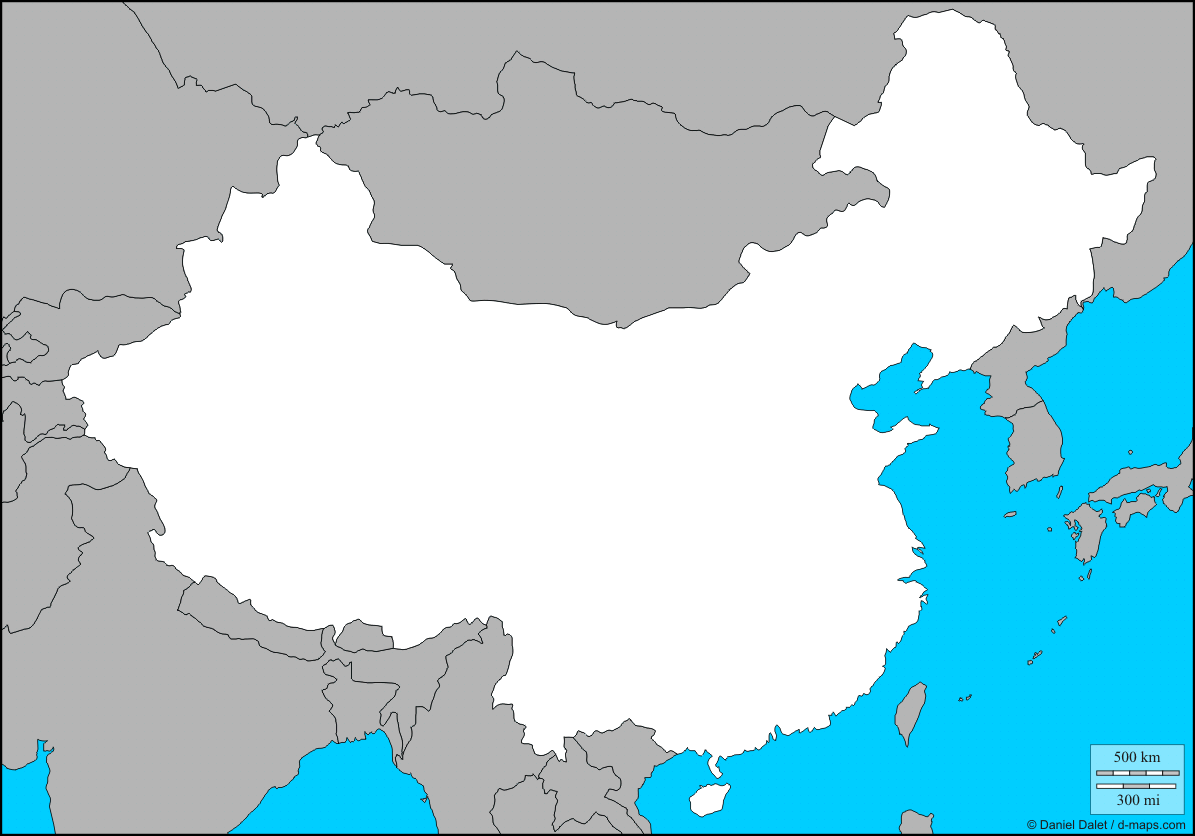 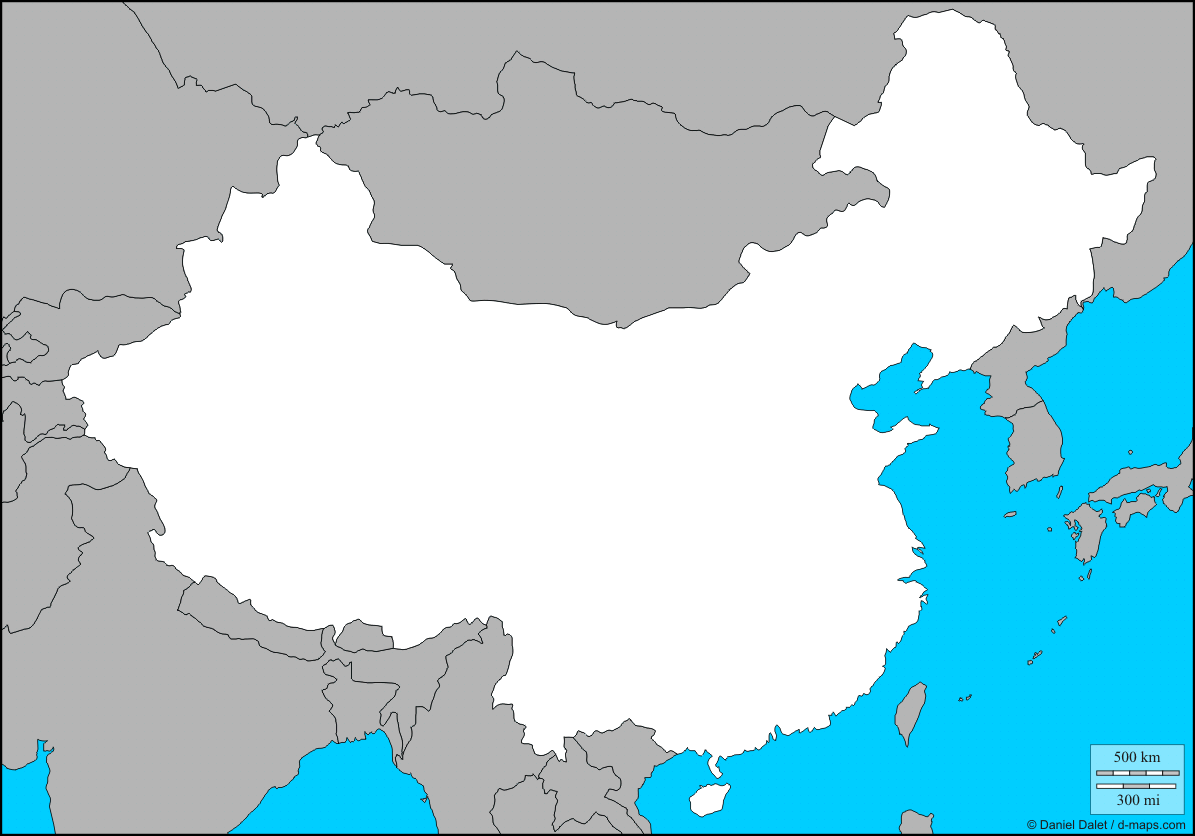 XinaPàgina 2XinaPàgina 3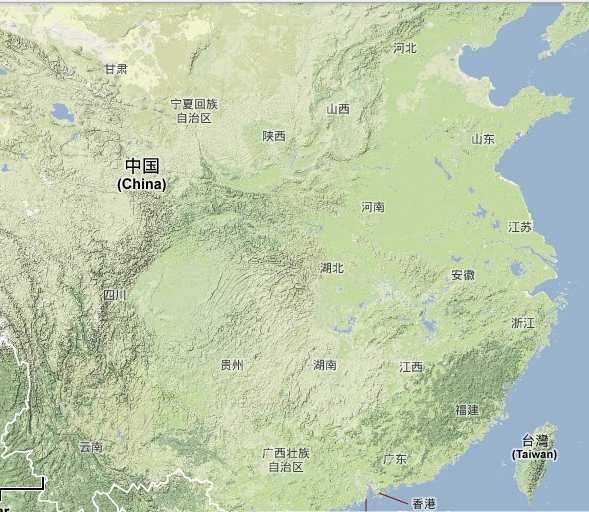 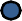 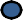 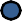 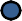 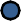 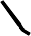 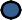 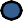 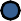 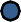 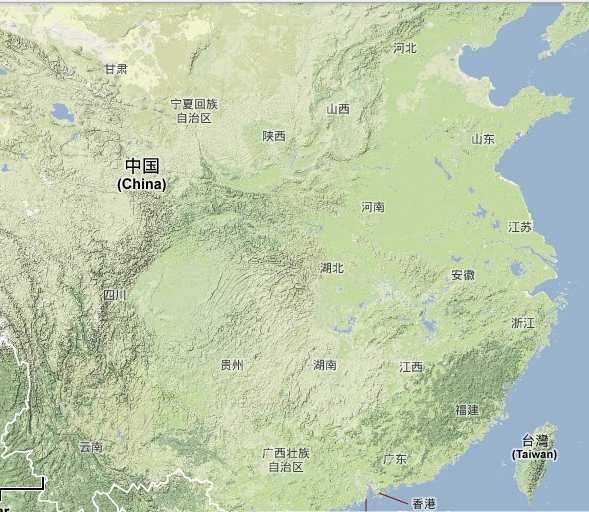 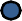 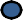 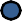 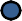 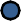 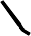 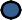 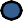 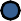 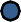 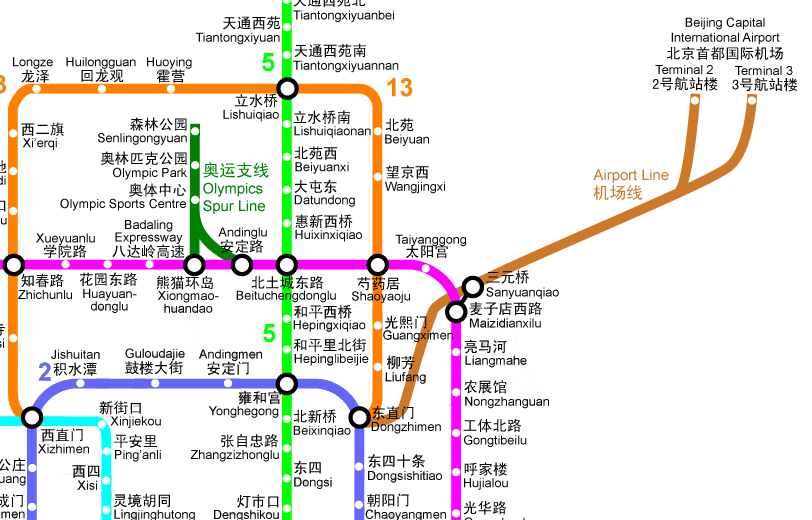 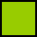 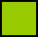 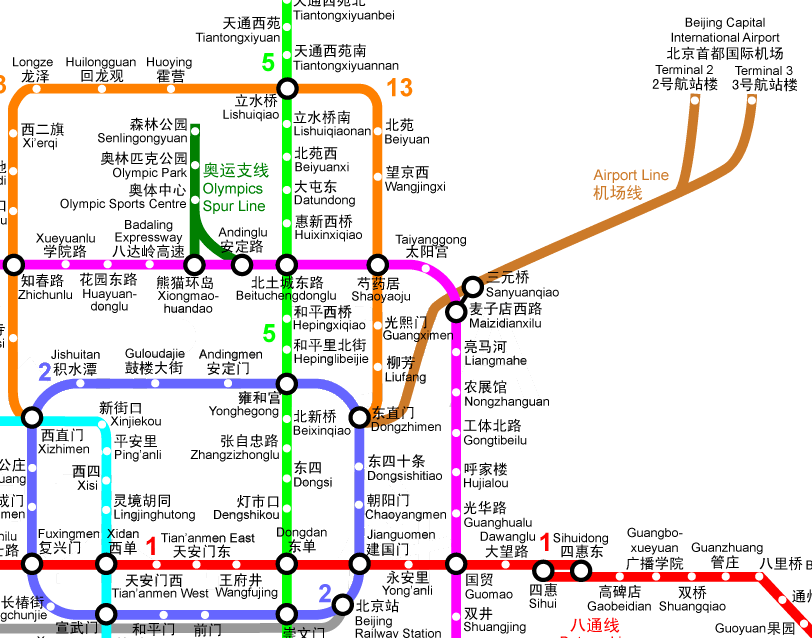 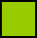 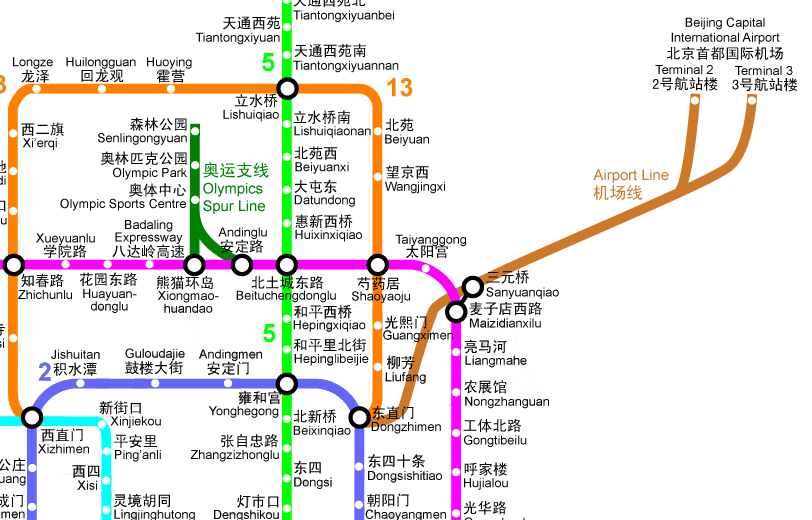 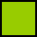 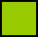 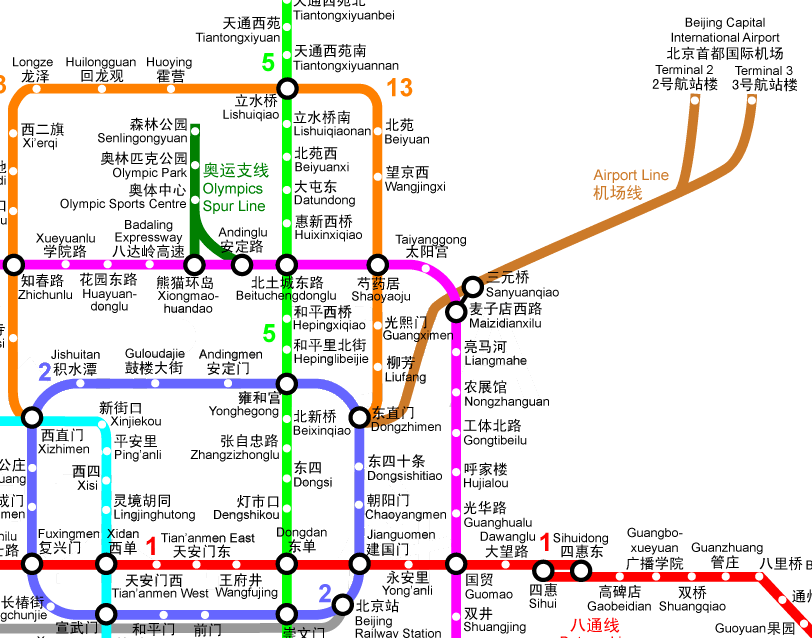 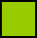 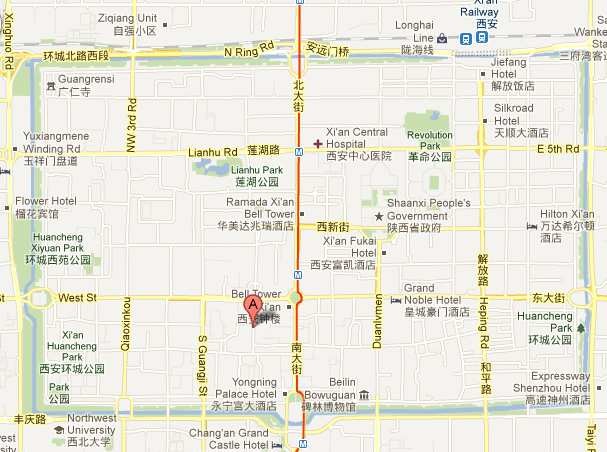 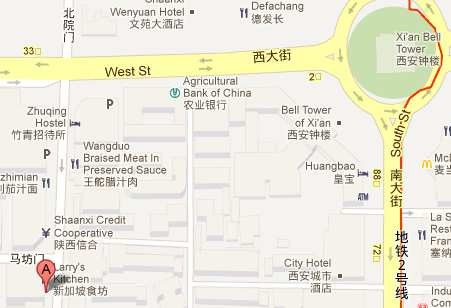 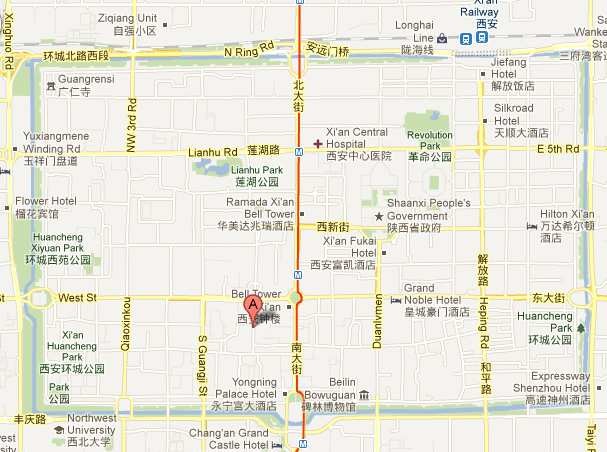 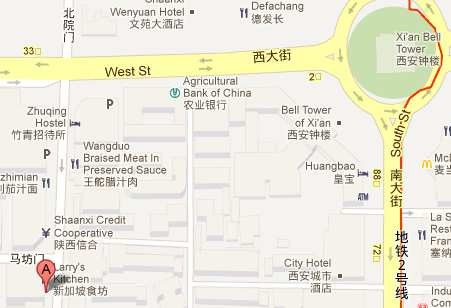 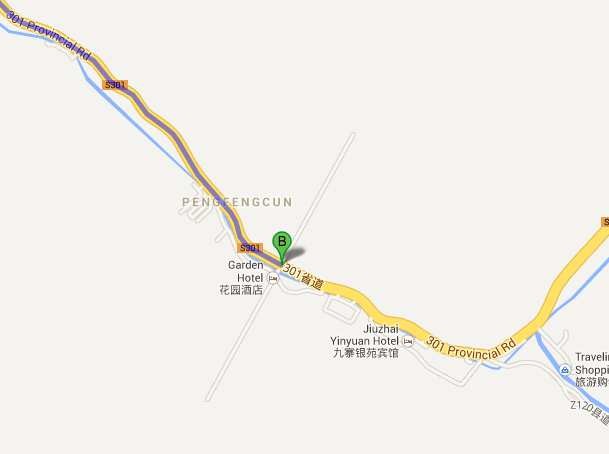 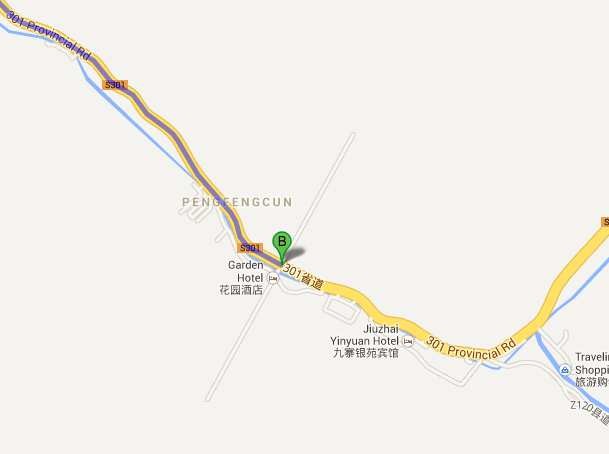 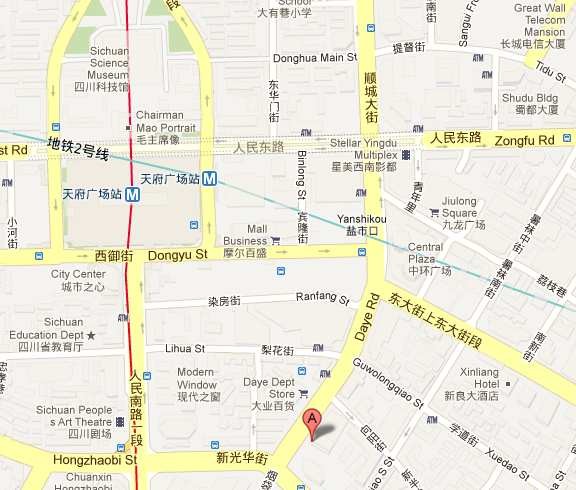 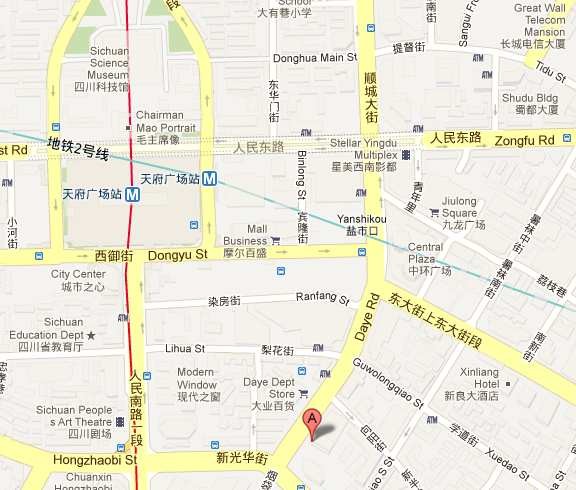 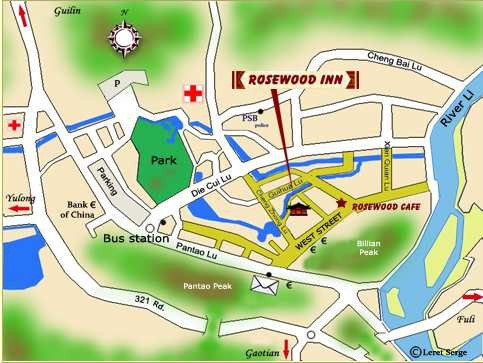 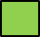 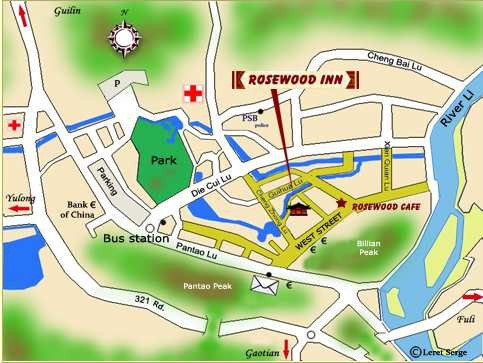 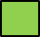 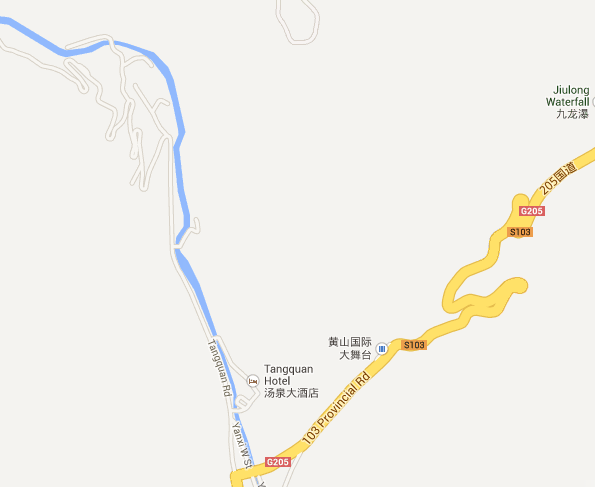 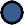 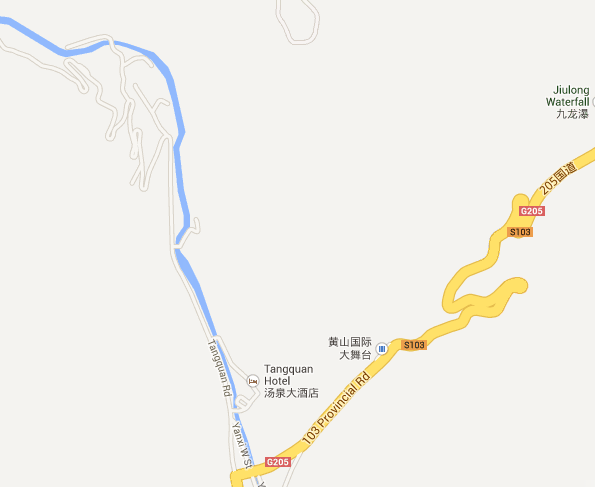 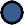 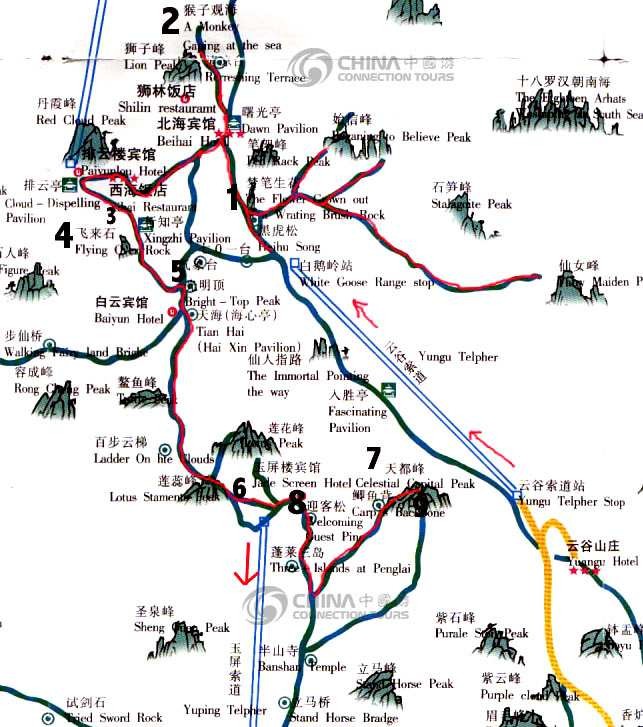 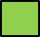 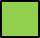 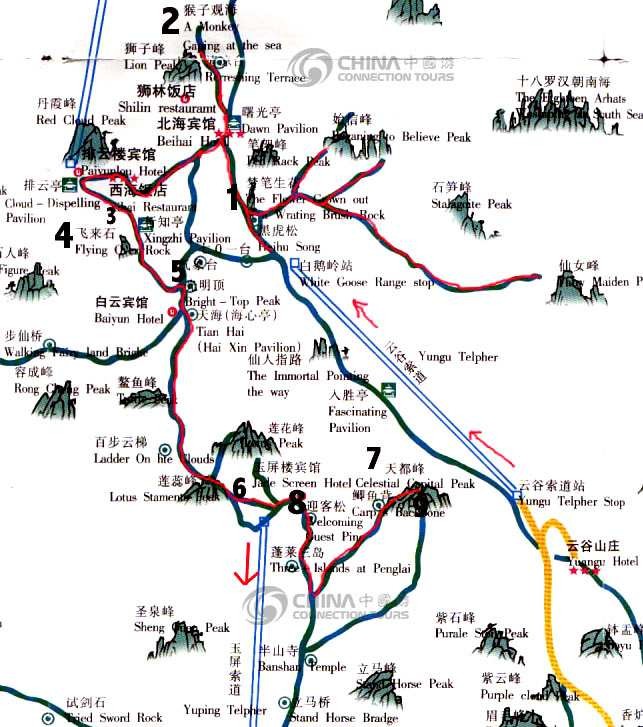 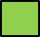 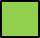 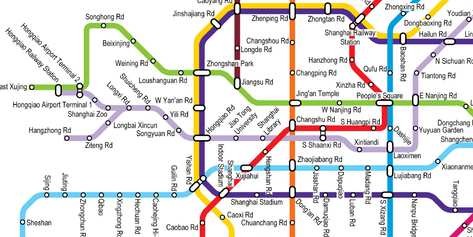 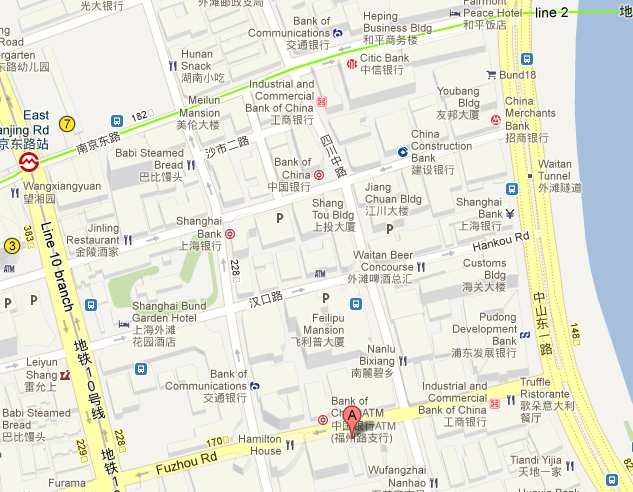 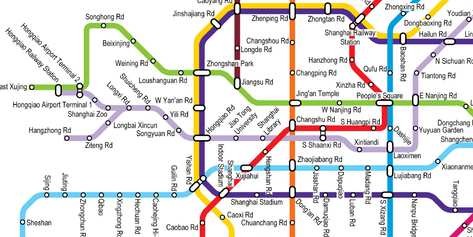 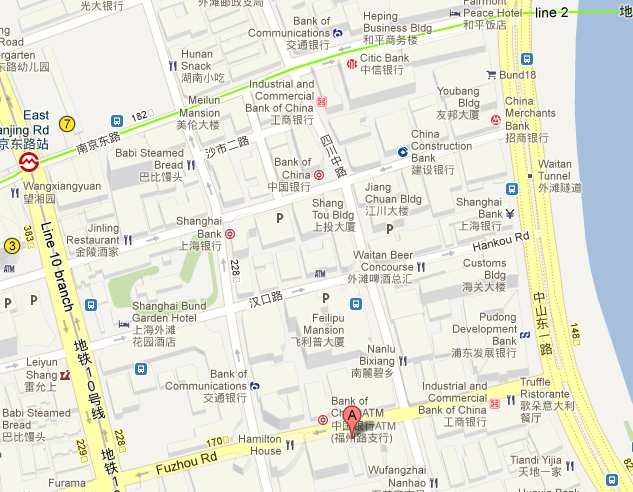 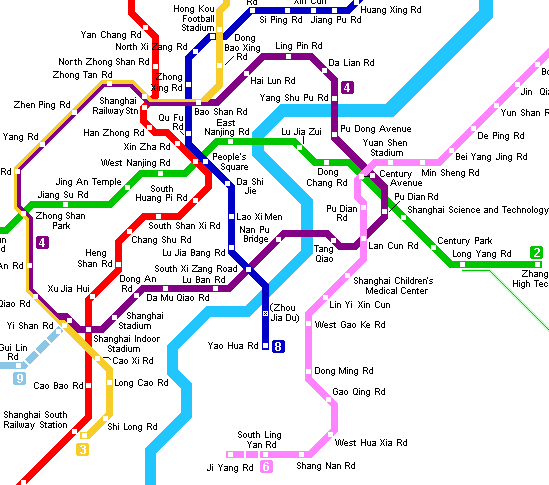 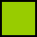 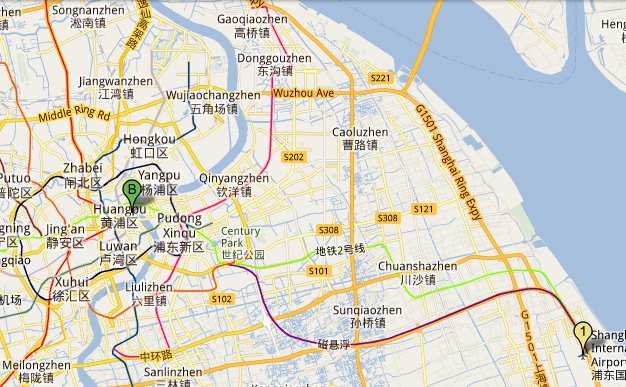 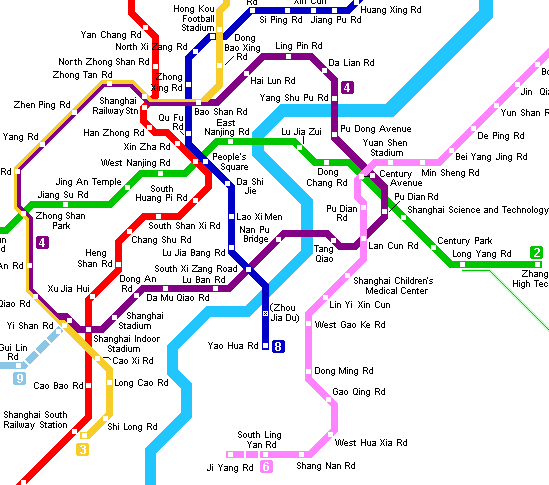 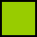 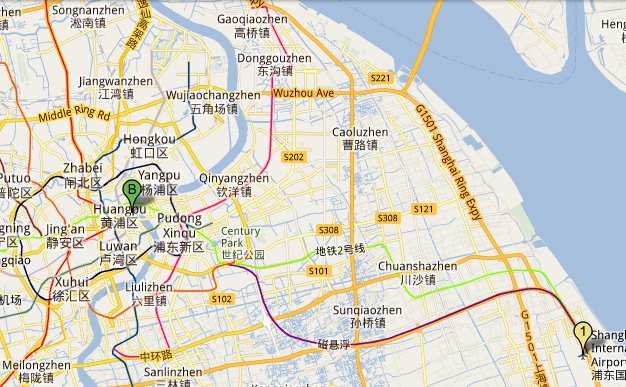 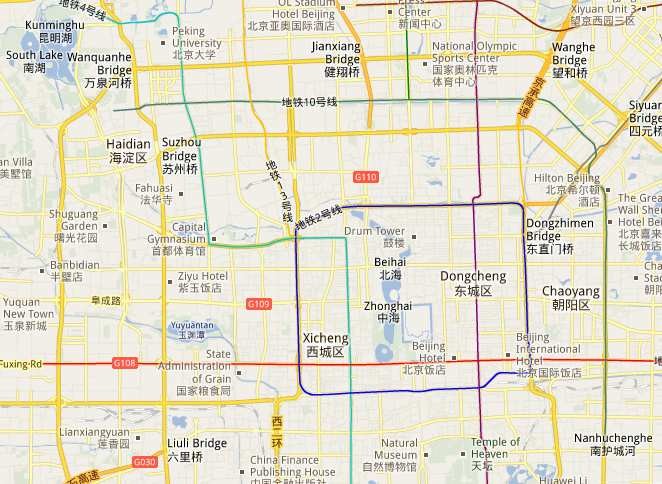 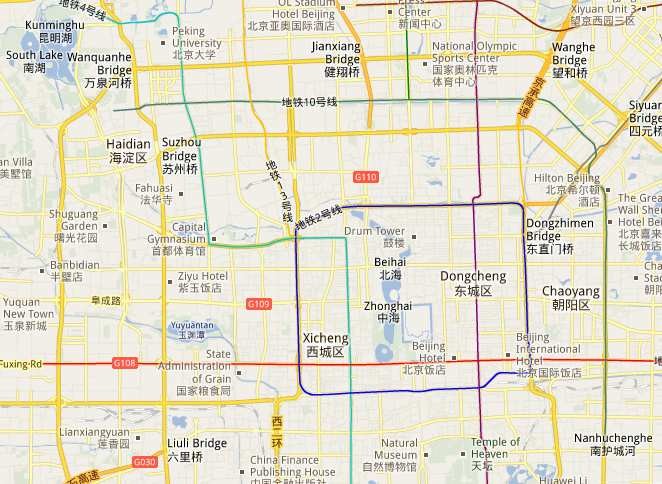 Plaça de Tiananmen, amb la Ciutat prohibida al fons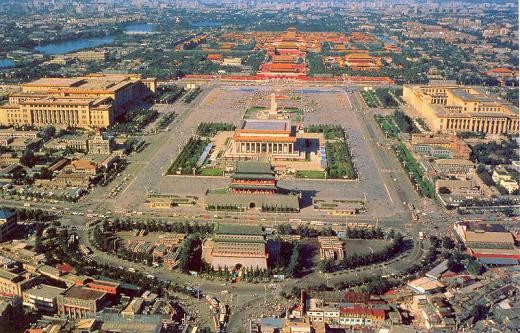 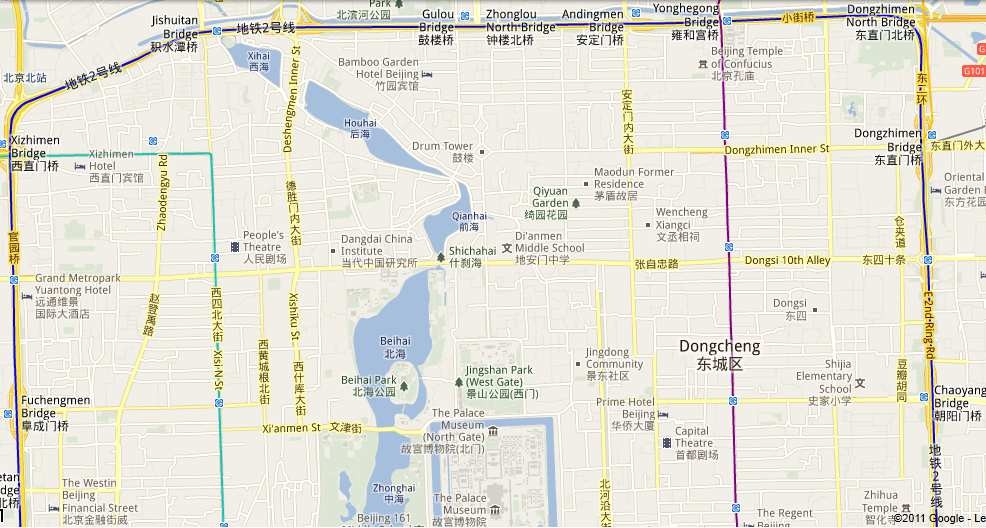 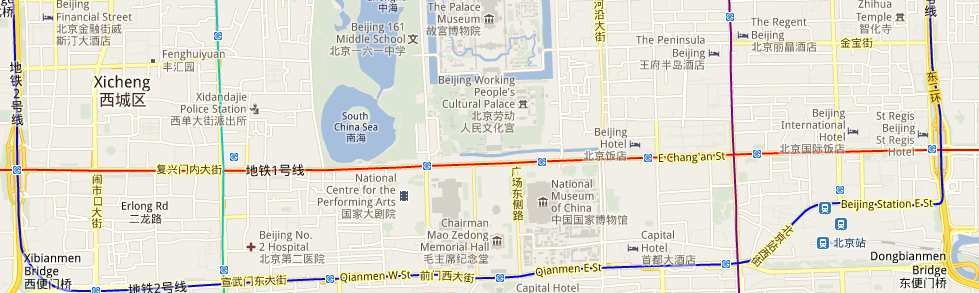 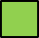 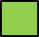 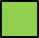 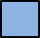 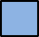 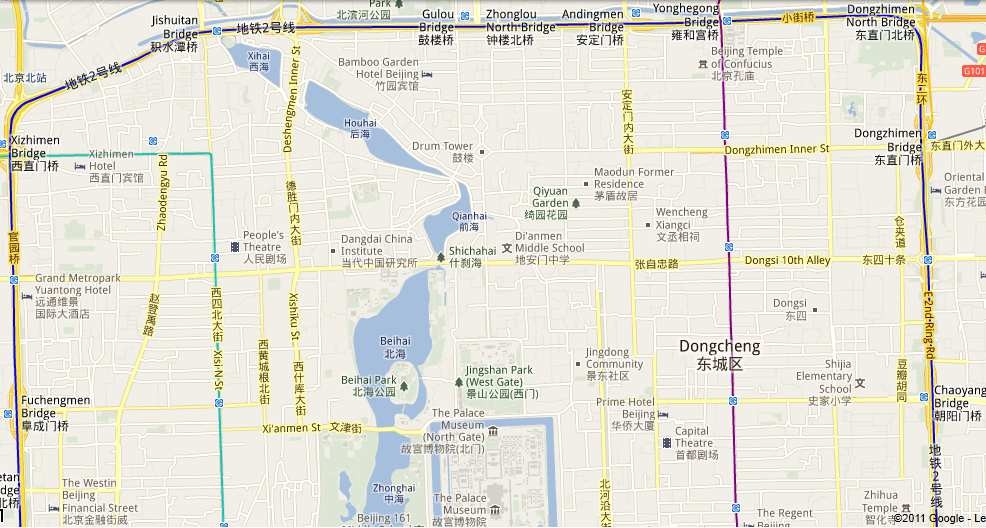 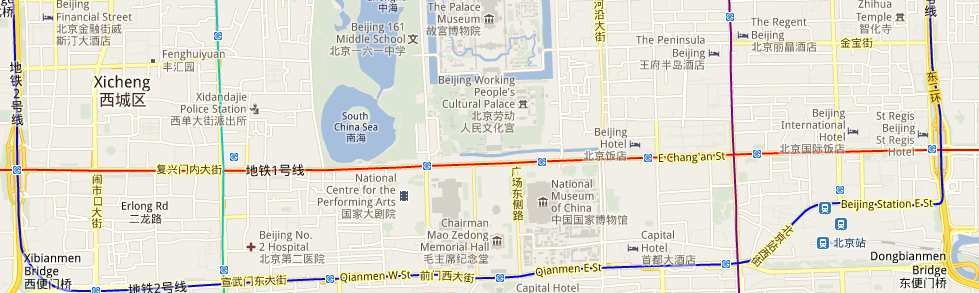 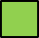 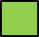 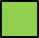 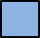 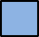 6H5H	H34178i2EBQUÈ FER AL CENTRE DE PEKIN1.- Ciutat prohibida (Vegeu ampliació) Al sud trobareu la Plaça de Tiannamen (2). Considera la plaça més gran del món, per desgràcia no és mol atractiva. Ocupa el lloc que abans tenia el barri, demolit per Mao i els seus aires de grandesa comunista. Ara és un símbol nacional, encara que també per les faccions oposades. Per una banda simbolitza el comunisme que desitjava Mao, per l'altre és el lloc on els estudiants es van revoltar el 1989 contra els tancs del govern en protesta per la manca de democràcia al país. Al nord , la immesa avinguda de Chang'an (de fins a 14 carrils) separa la plaça de l'entrada a la Ciutat prohibida. Al sud de la plaça destaca la Porta principal , que data de la dinastia Ming. Al costat mateix es pot trobar el Momument als Herois del poble, una escultura de realçament de la revolució impulsada per Mao. El mausuleu de Mao està també a la part sud de la plaça. Es pot visitar. Cal anar amb compte, és un lloc venerat per molt xinesos.3.- Parc de Jingshan. Un cop hagueu sortit de visitar la ciutat prohibida, val la pena pujar a aquest turó per contemplar les vistes de la Ciutat prohibida. Espectacular.4.- Parc de Beihai. Aquest parc és el més gran del centre de Pekin i pulmó verd fantàstic per quan us volgueu descontaminar. El seu grandiós llac és l'epicentre del parc. A part de passejar, remar etc, podeu visitar el Temple de Xitiang Fanjing, a l'extrem nord del parc. també coneguda és la paret dels 9 dracs.5.- Torre del tambor i la campana (Obertes de 09:00 a 16:30). Diuen que aquests temples eren el centre geogràfic de l'antiga capital mongol. Avui en dia estan restaurats i és dels pocs temples que Mao va deixar en peu a Beijing. El temple del tambor és especialment gratificant doncs cada cada hora hi ha un petit espectacle on es toquen diferents tambors. Tenen botigues de records i souvenirs. Impresionant són les pintures xineses realitzades només amb les ungles dels dits.6.- Temple dels lames (Obert de 09.00 a 16:00). El segon temple tibetà més gran de la Xina (després de de Lhasa). Hi ha una estatua de buda de 17 m d'alçada. Val la pena.7.- Mercat nocturn de Donghuamen (Donghuamen Yeshi, Obert de 15:00 a 22:00). Tot i que bàsicament hi compren els turistes, és un mercat que val la pena visitar. Bàsicament ofereix productes exòtics (Escorpins, cavallets de mar, orugues, cafalòpodes varis...). També és normal que posin salses picant extremes de manera que acabes per no notar el gust del que menges (això pot ser bo). Les olors del mercat poden resultar força abrumadores.8.- Casa de la seda (Obert de 09:00 a 21:00). Un dels magatzems més famosos de Pekin. Són centenars de minibotigues ideals pels qui vulguin regatejar. Tot de roba de marca, molta d'ella falsificada de forma extraordinària. Només apte per consumistes amb ganes d'emportar-se gangues a casa. Baixeu a l'estació de metro de Yong'Anlí (Linia1). Té accés directeI.- Informació turistica. oficina principal. Si no heu pogut realitzar alguna excursió a la Gran Muralla des del vostre allotjament aquí és un bon lloc per contractar-la. també venen entrades per l'Opera de beijing, si hi esteu interessats.E.- Estació de trens de Beijing Station( 北京市东城区毛家湾胡同甲13号) . S'hi pot accedir en metro per la Línia circular baixant a Beijingzhan.Els hutongs són els carrerons d'origen medieval que encara es conserven a la capital. Normalment són zones peatonals aillades entre sí per avingudes. Són llocs on el temps passa més a poc a poc, ideals per fer en bicicleta o caminant. Molts d'ells tenen lavabos públics. Les millors zones de hutongs (H) que resten a Beijing estan a la zona de la Torre del tambor i de la campana.Torre del tampor i de la campana	Hutongs	Mercat nocturn de Donghuamen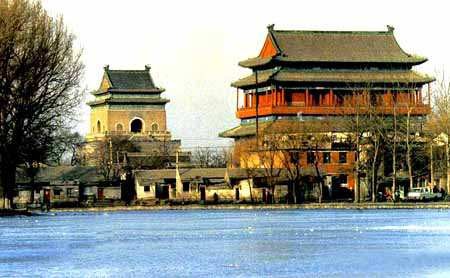 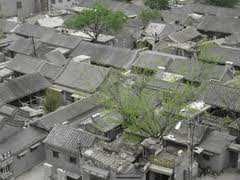 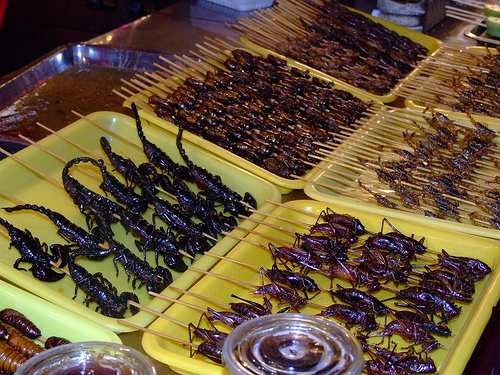 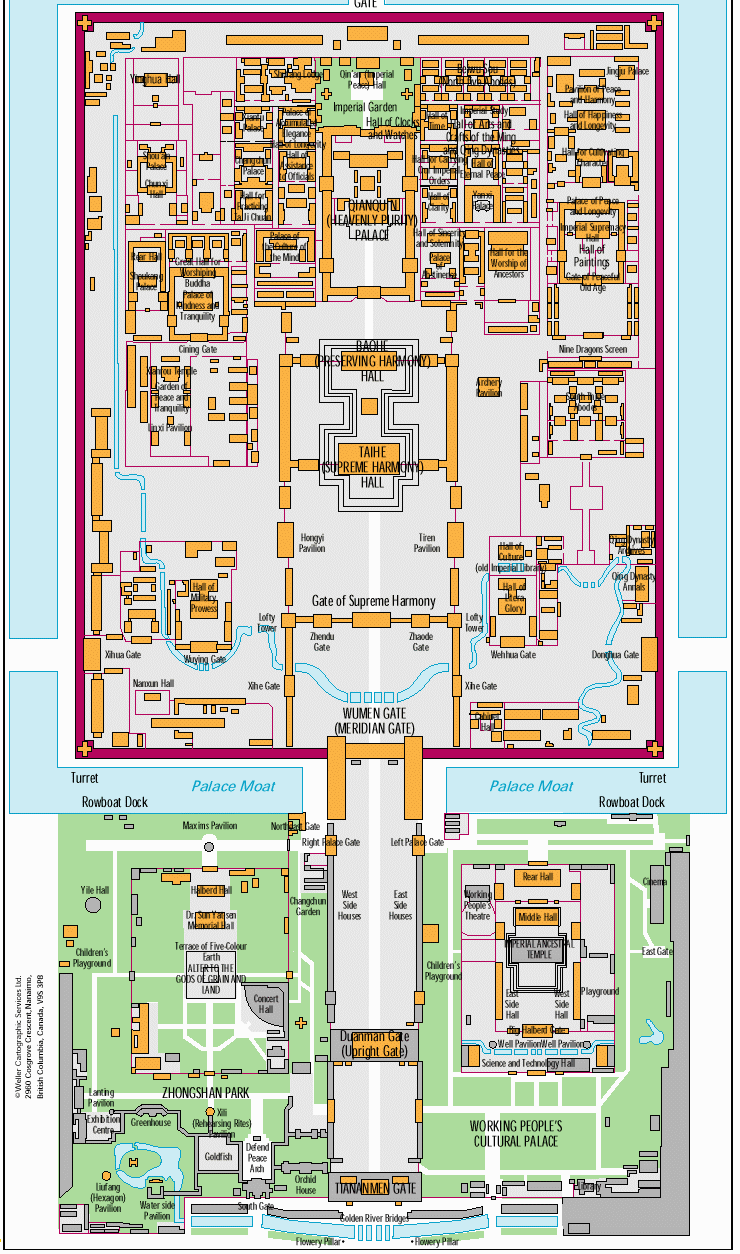 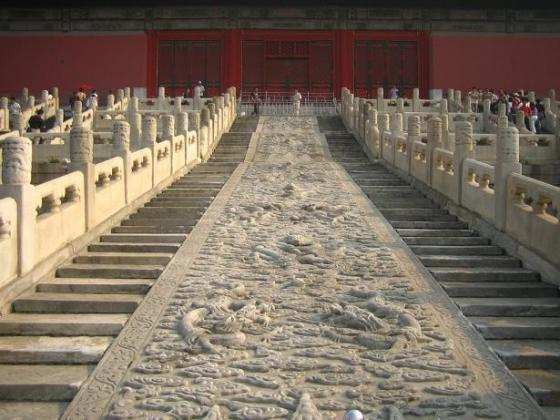 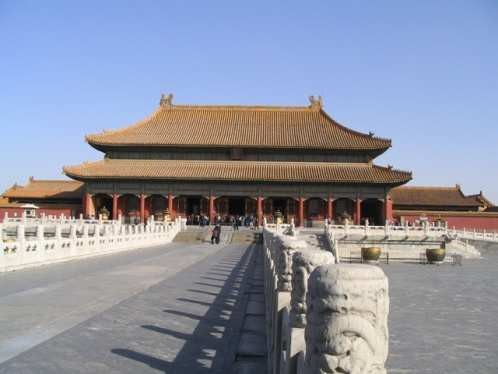 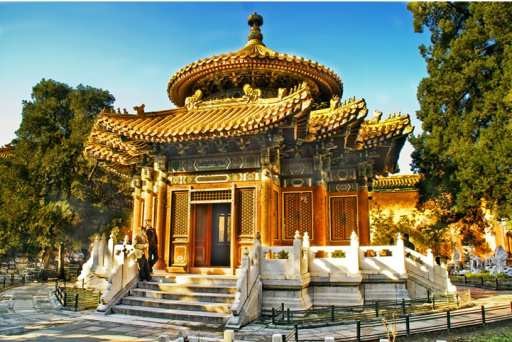 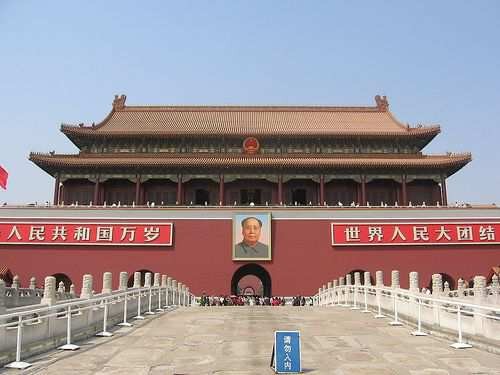 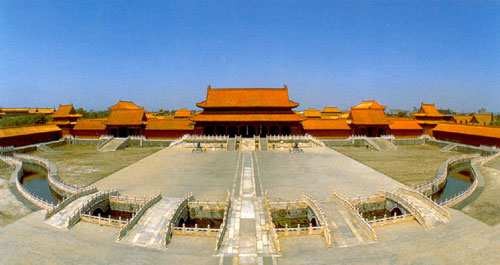 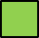 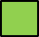 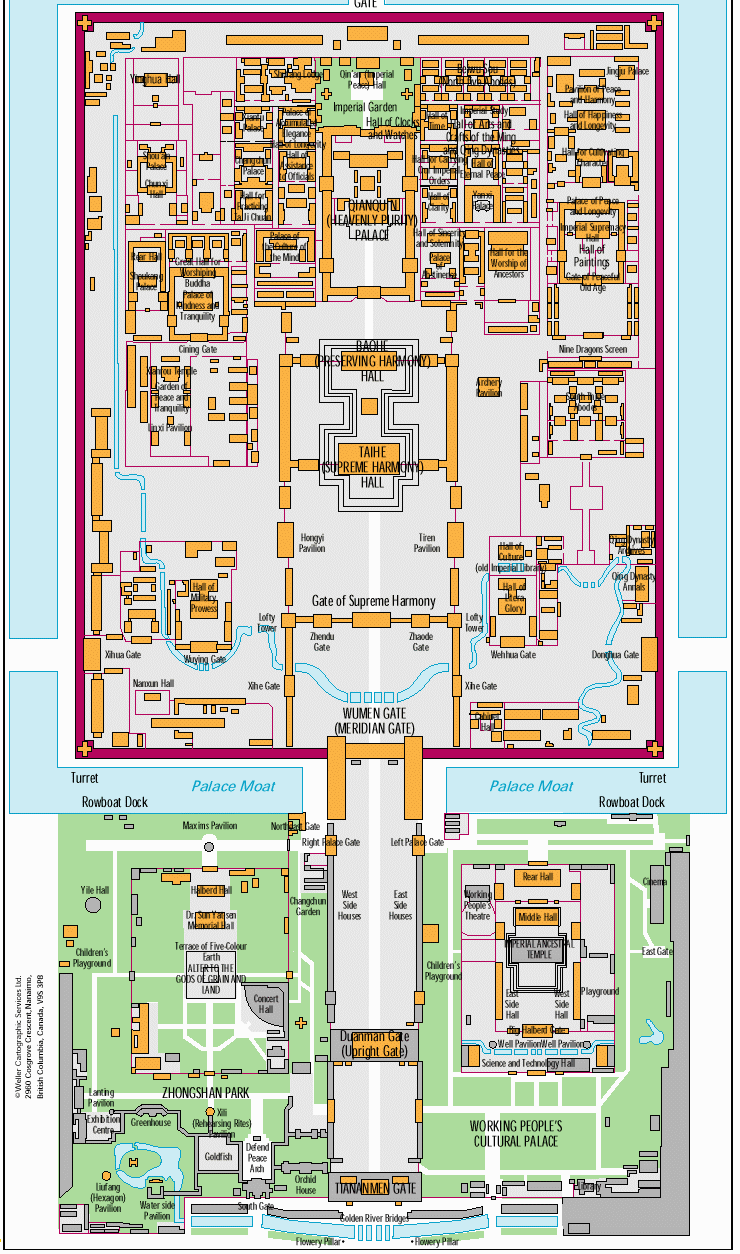 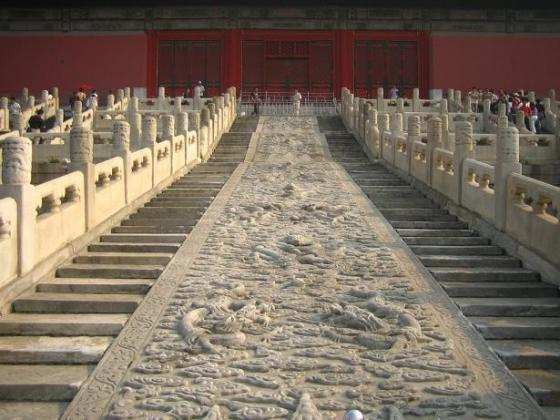 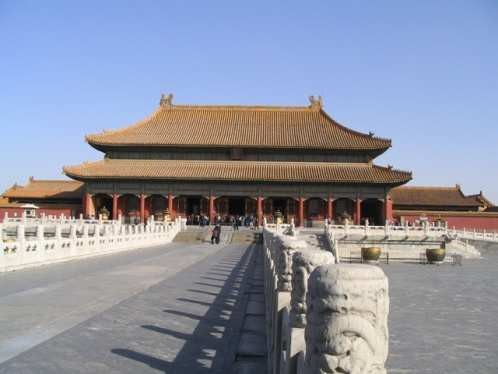 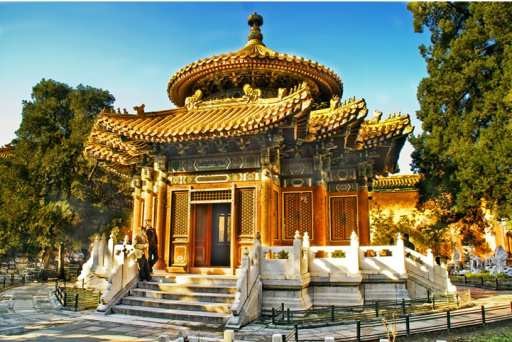 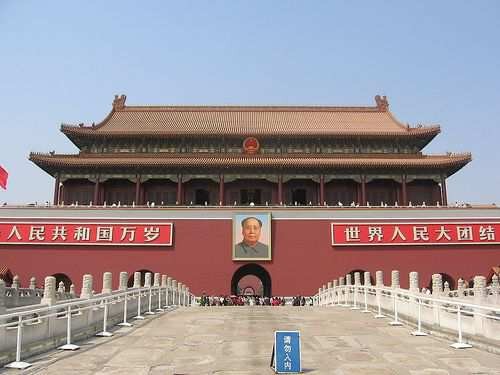 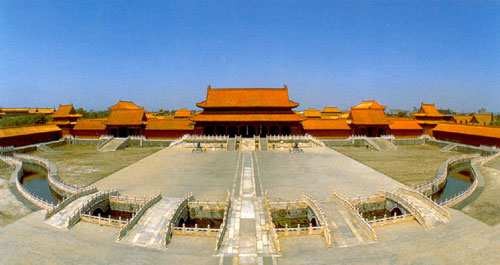 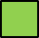 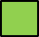 121110987653421Ciutat prohibida vista des del Parc de Jinshan	Jardins imperials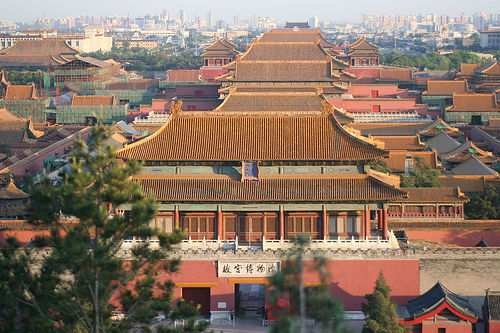 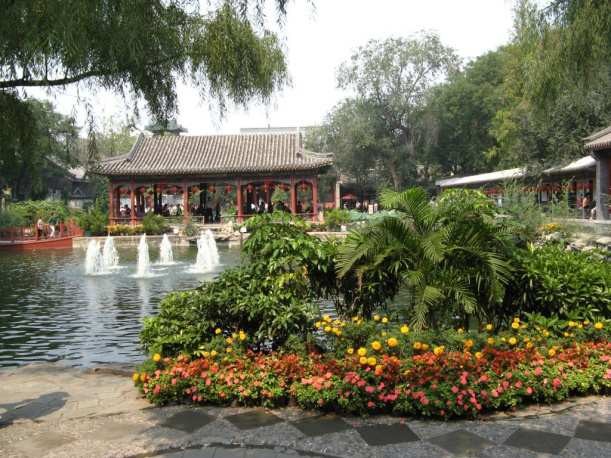 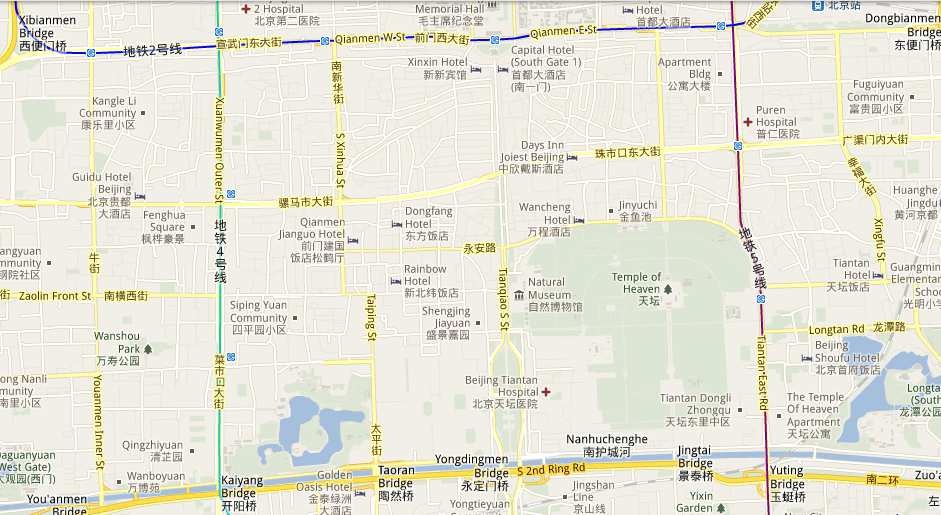 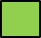 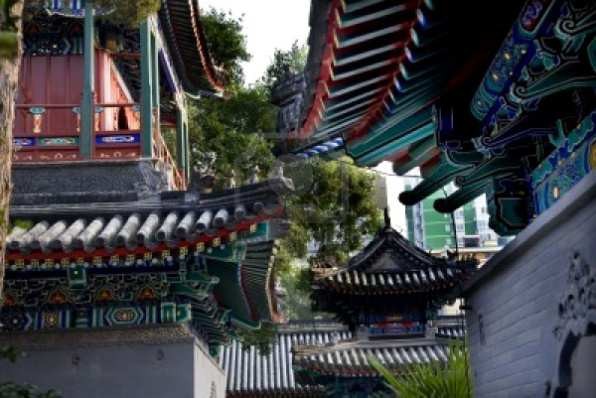 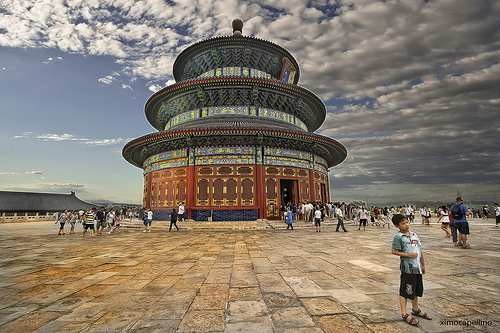 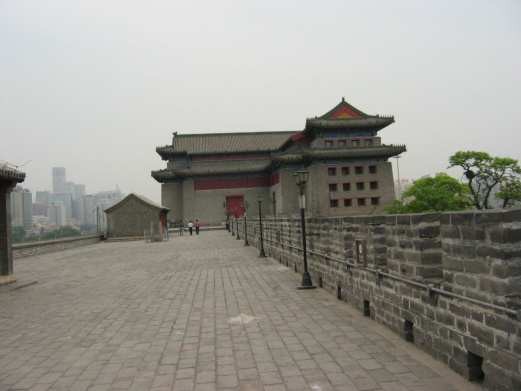 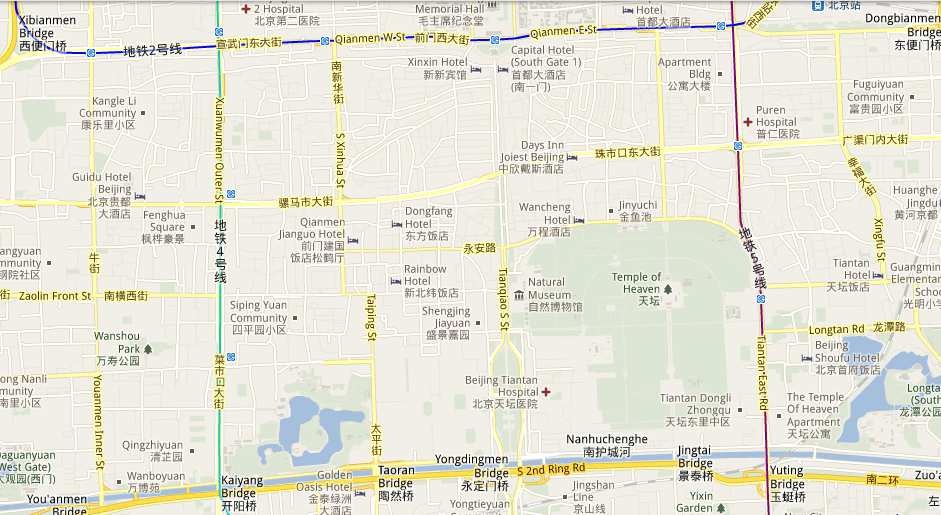 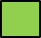 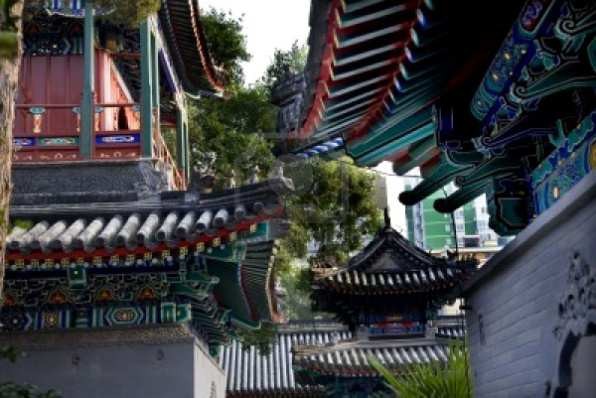 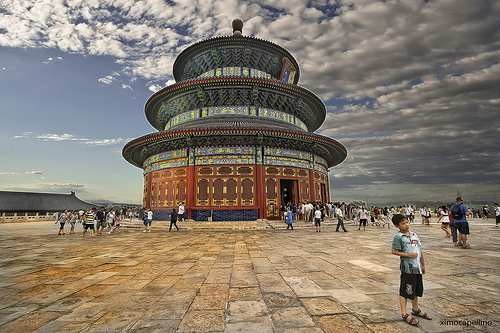 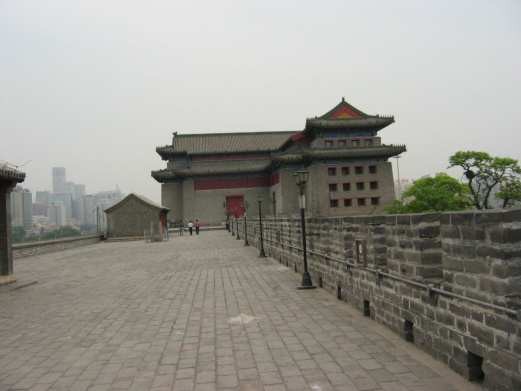 94156	7328Opera a Beijing	Panoràmica del temple del cel	Museu d'Història natural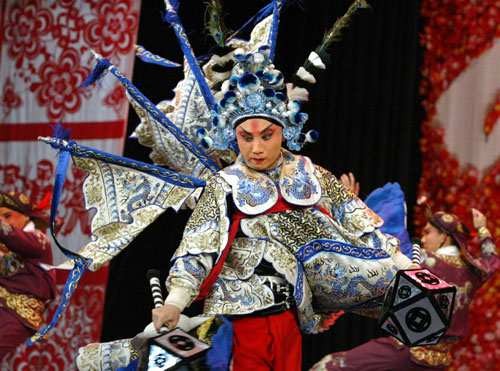 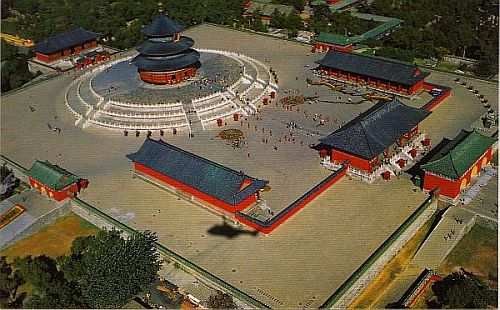 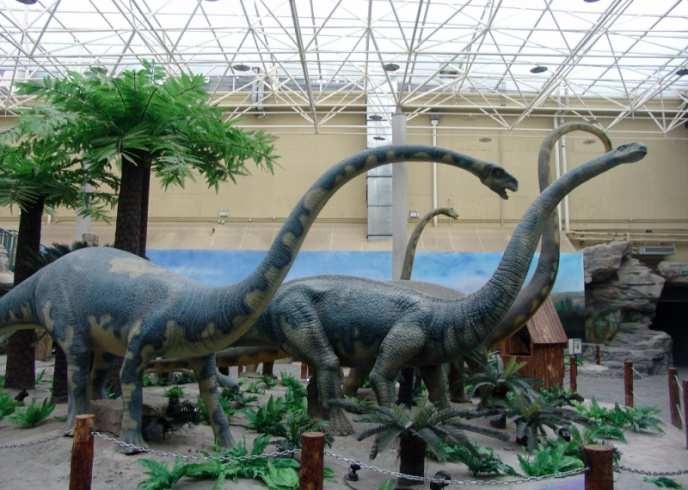 3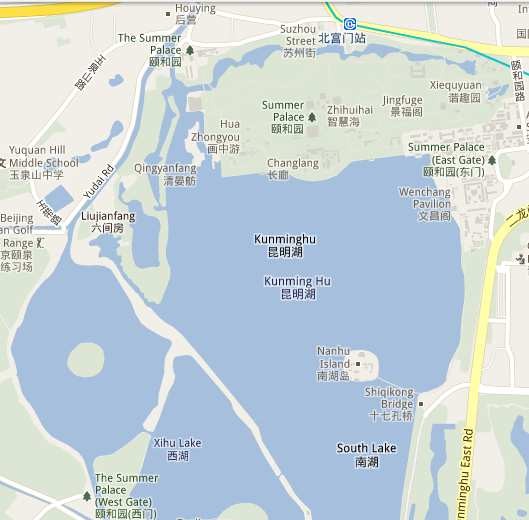 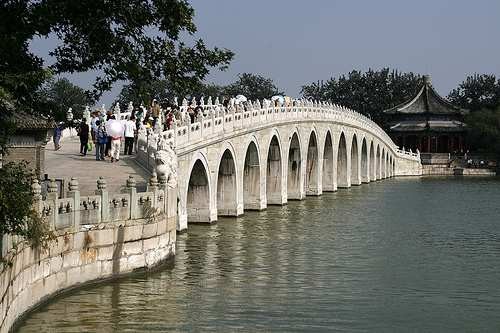 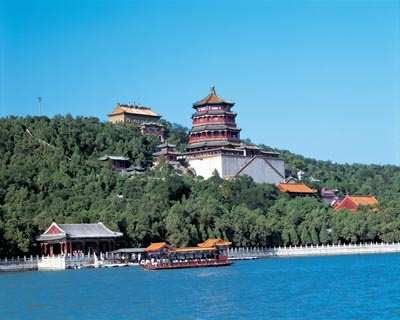 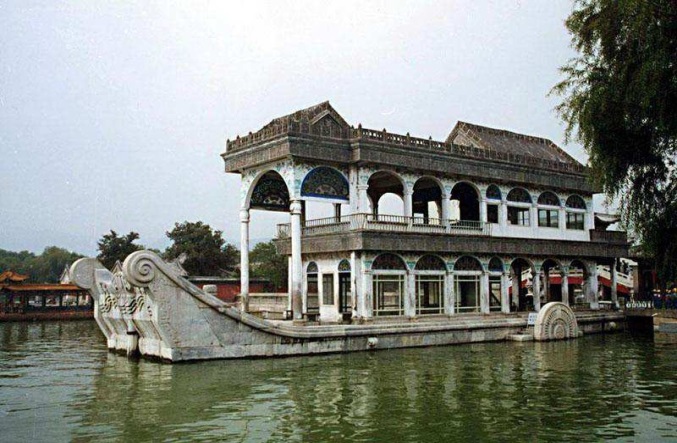 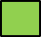 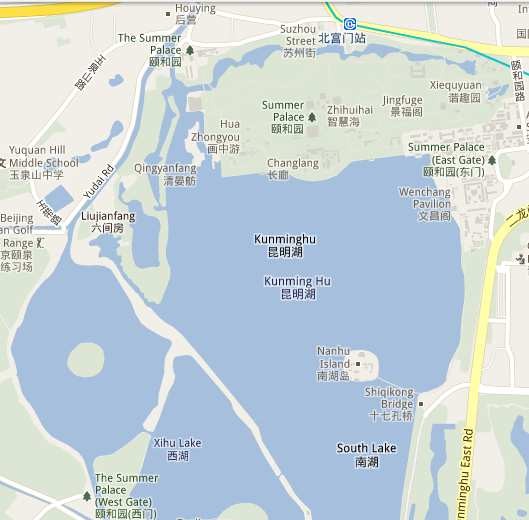 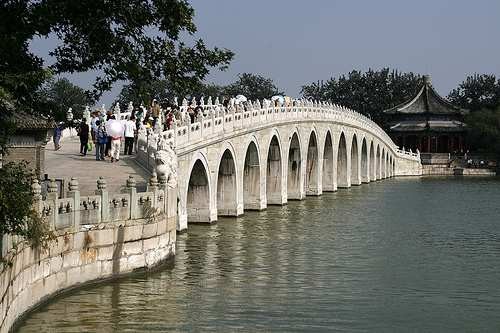 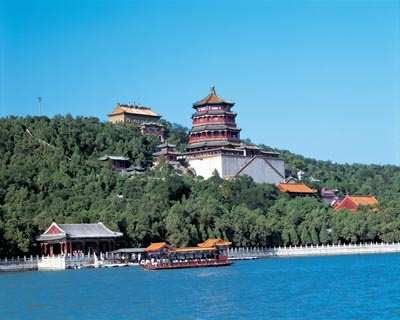 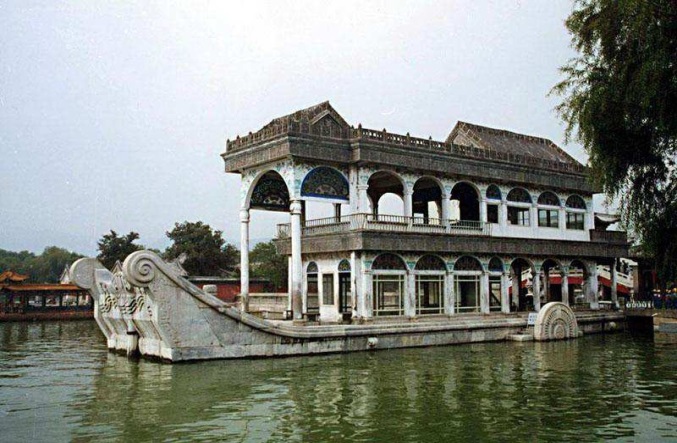 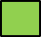 24	15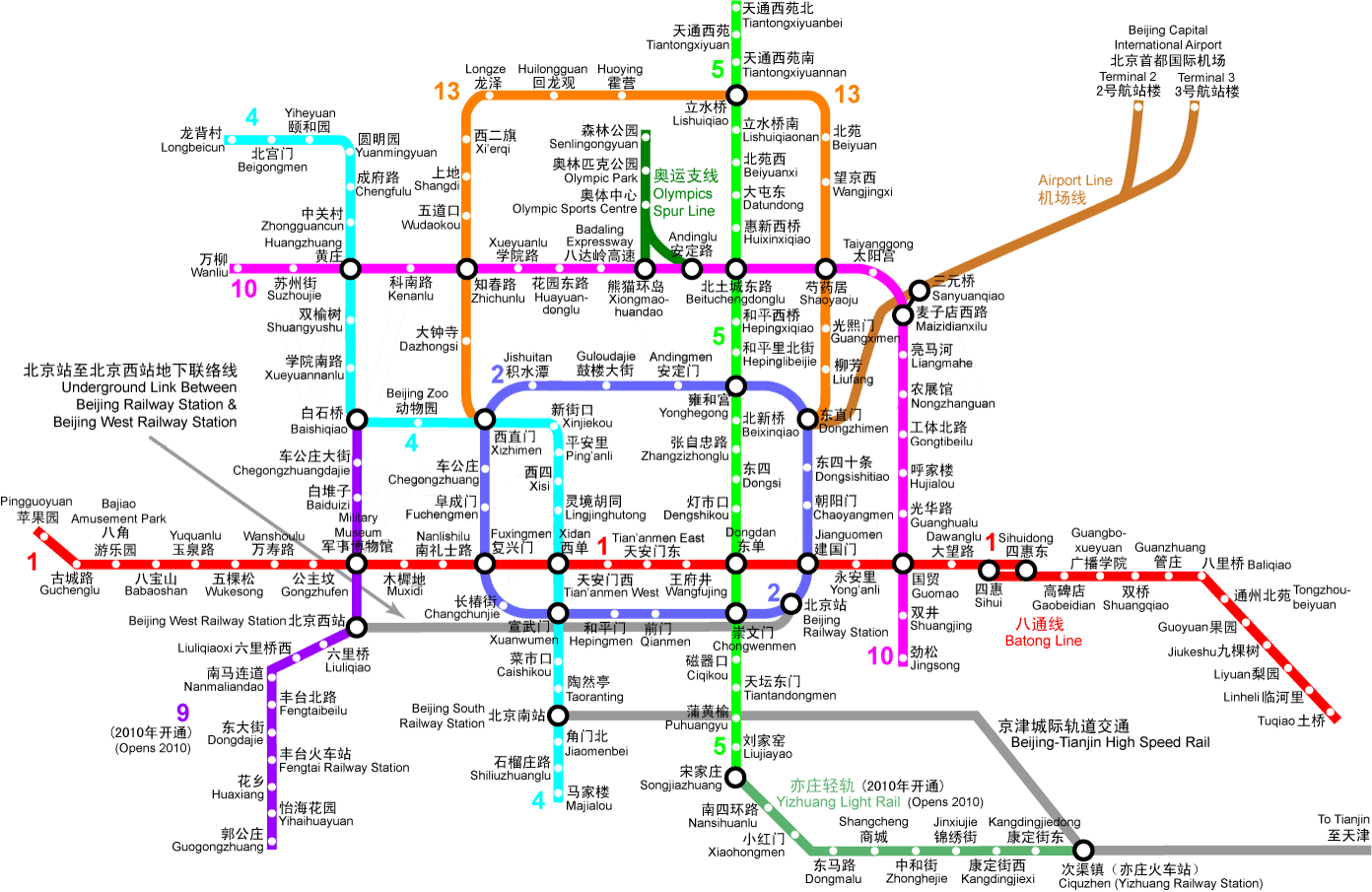 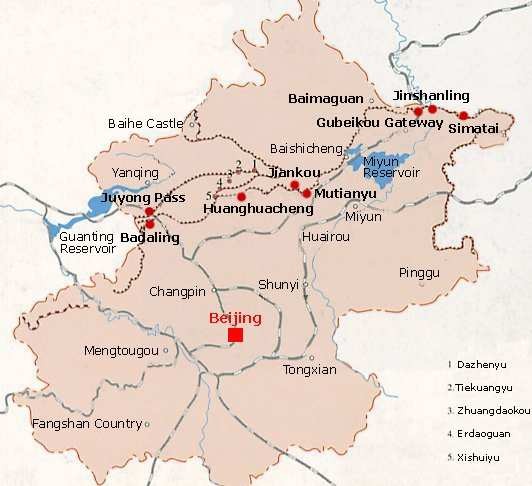 Gran Muralla- Badaling	Gran Muralla- Badaling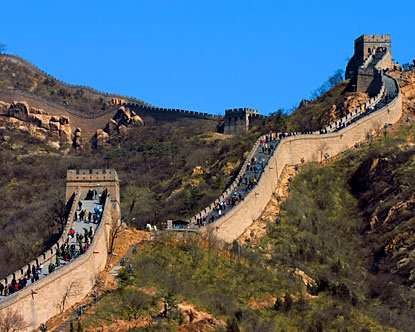 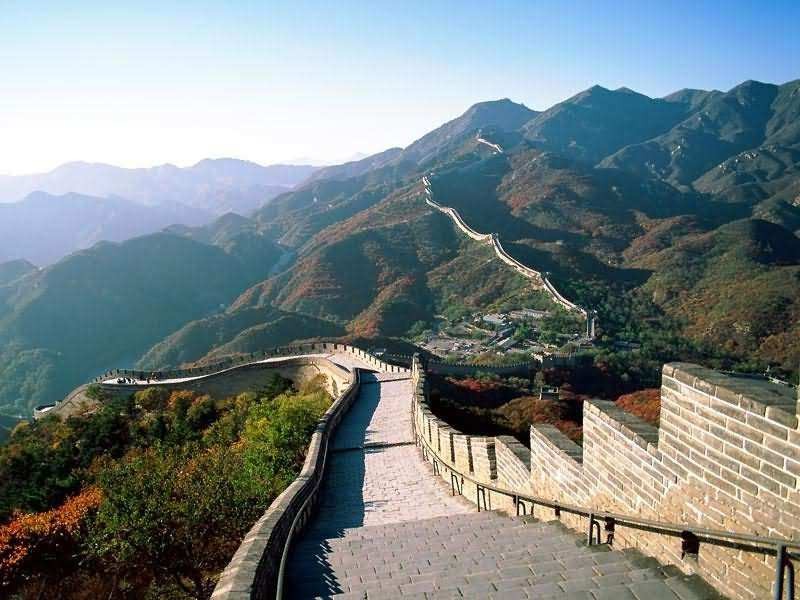 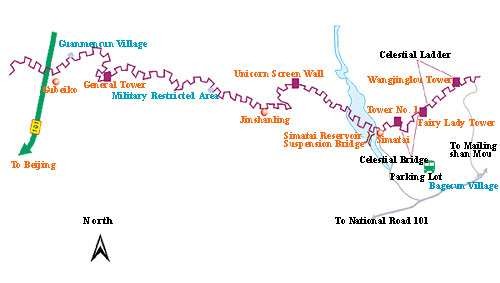 Gran Muralla- Jinshanling	Gran Muralla- Jinshanling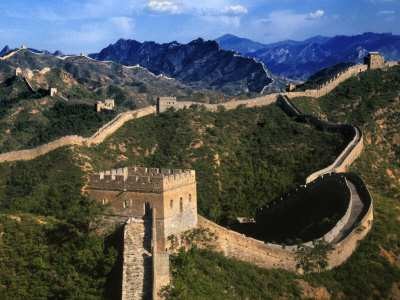 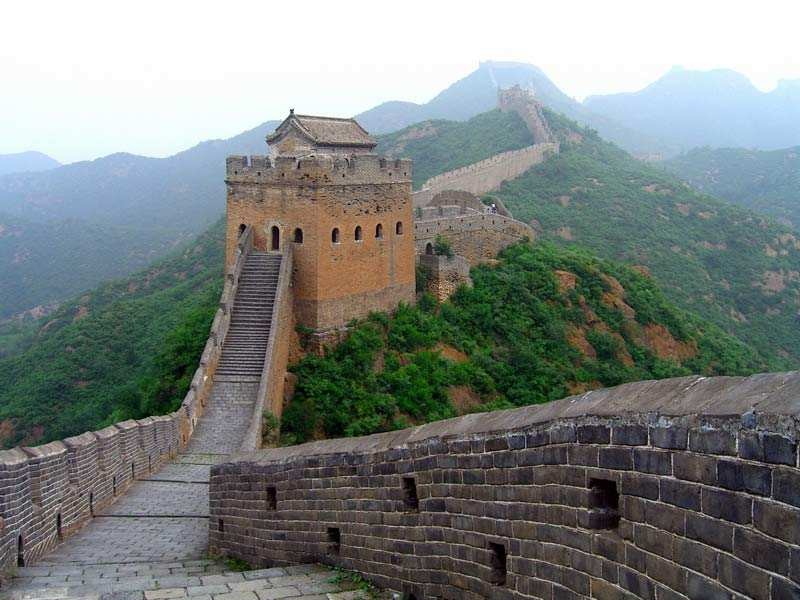 Gran Muralla- Jinshanling	Gran Muralla- Jinshanling- Tirolina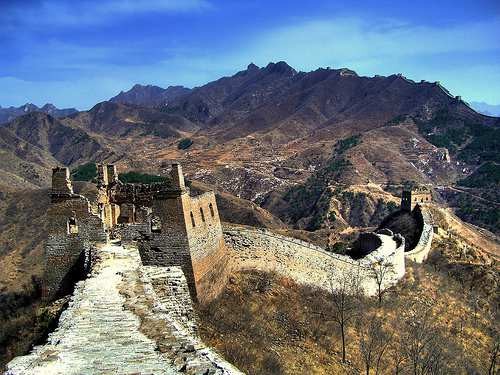 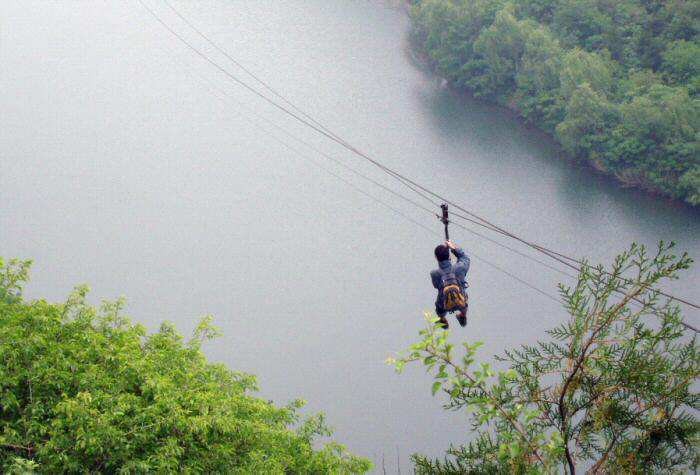 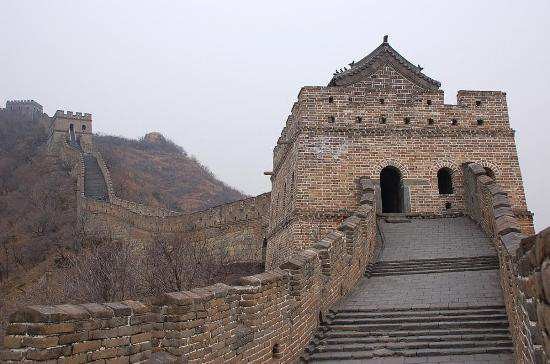 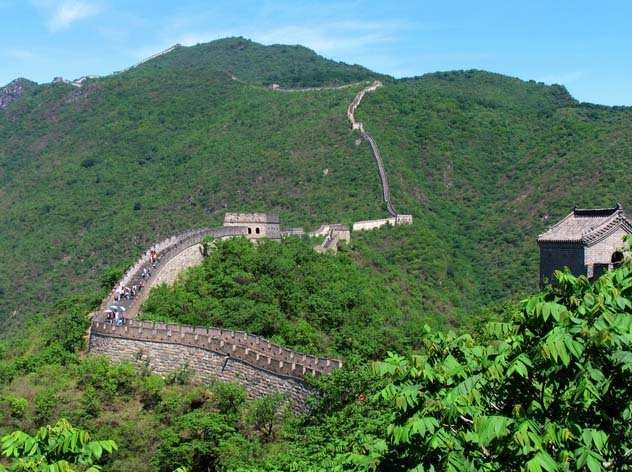 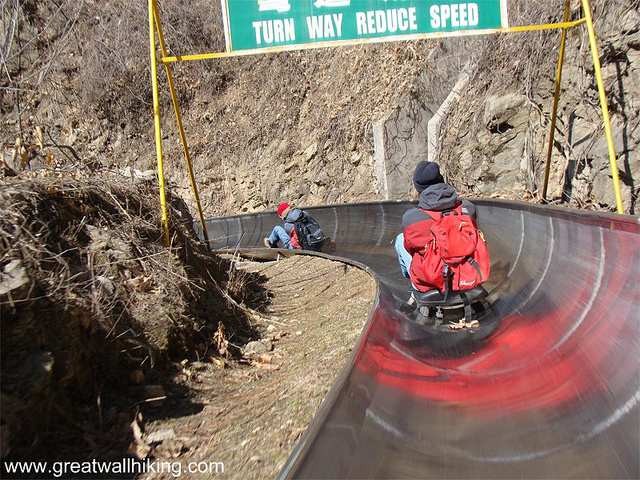 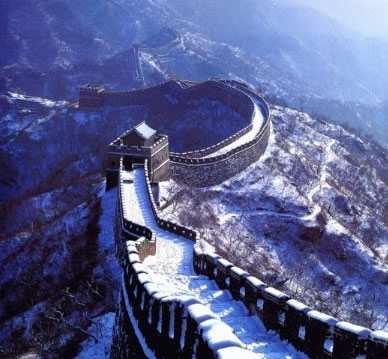 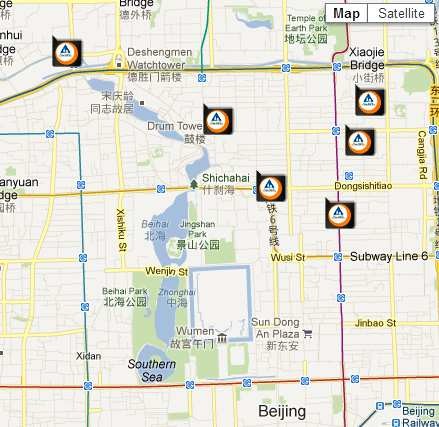 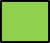 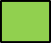 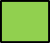 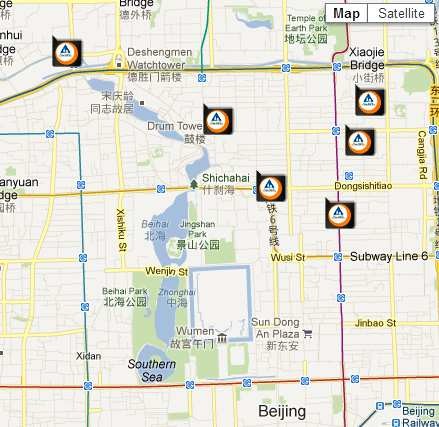 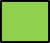 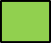 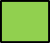 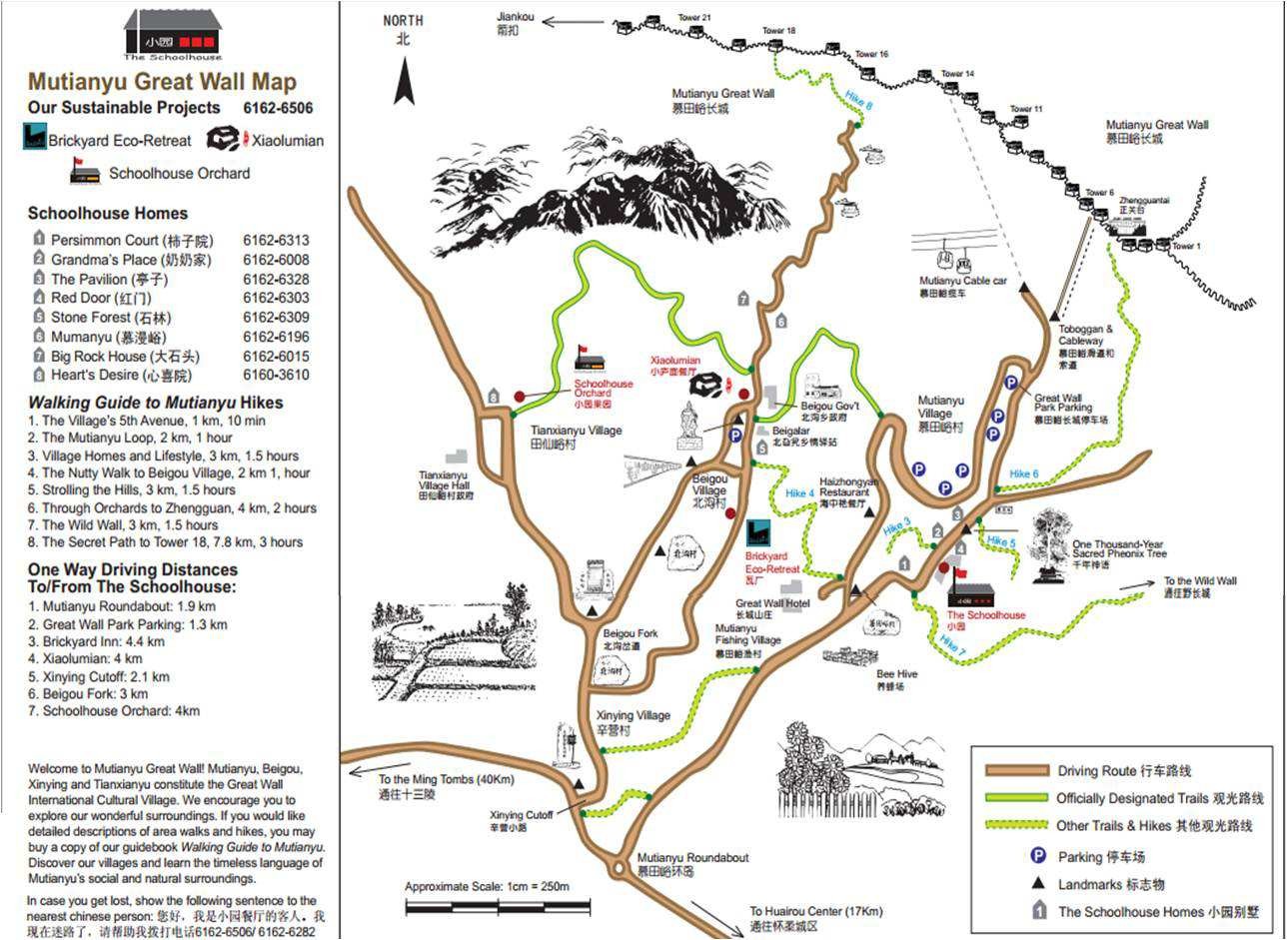 Datong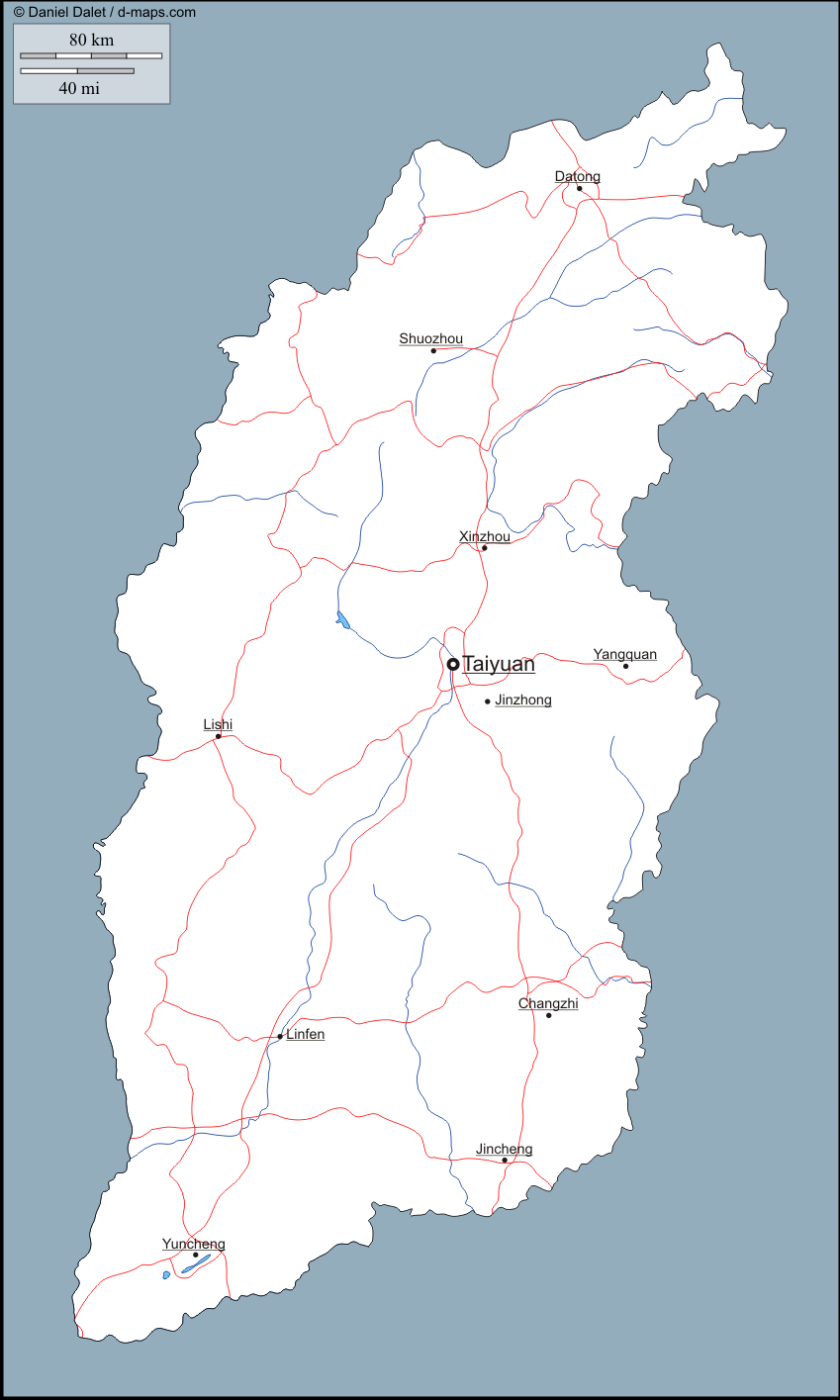 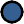 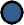 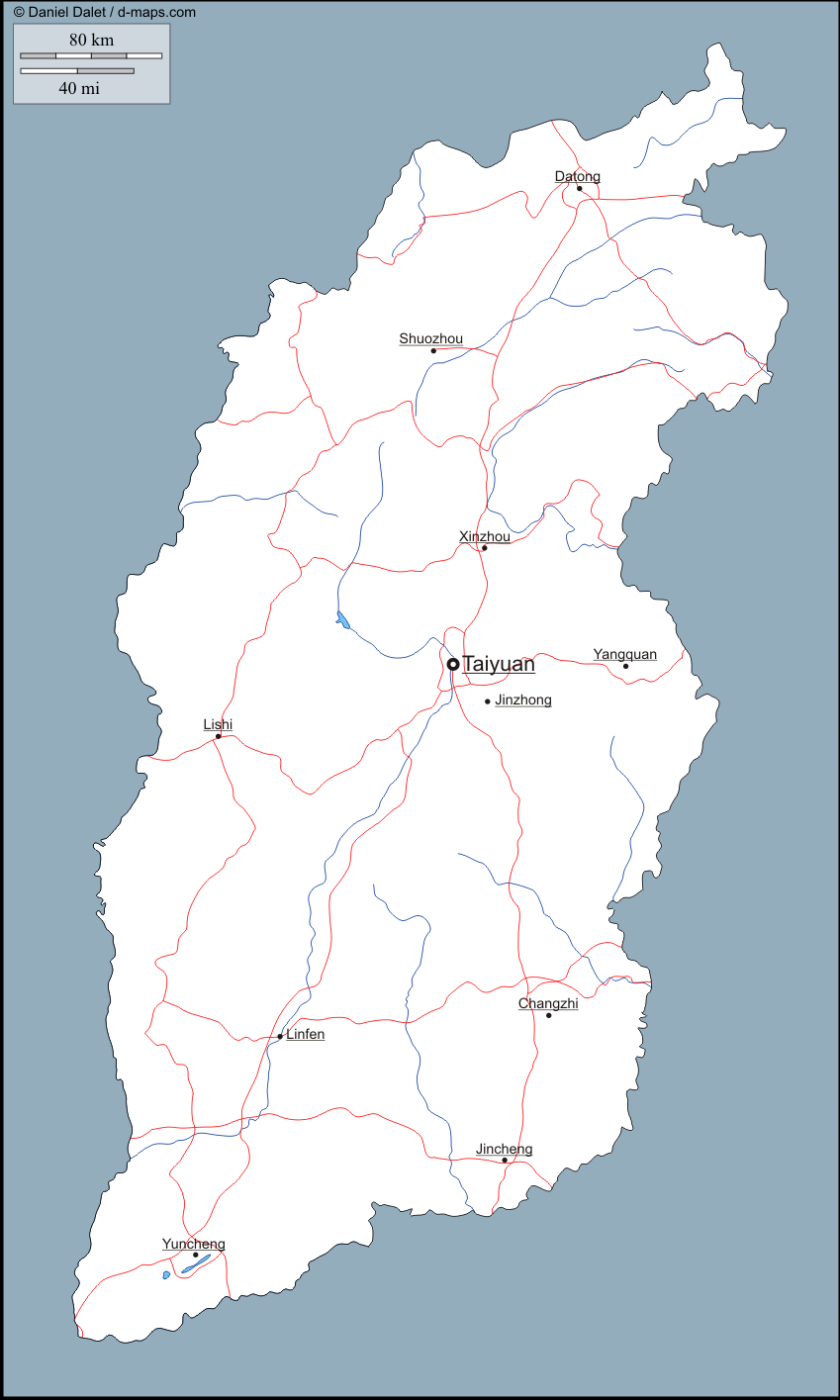 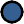 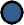 Pingyao    A Luoyang Trajecte en tren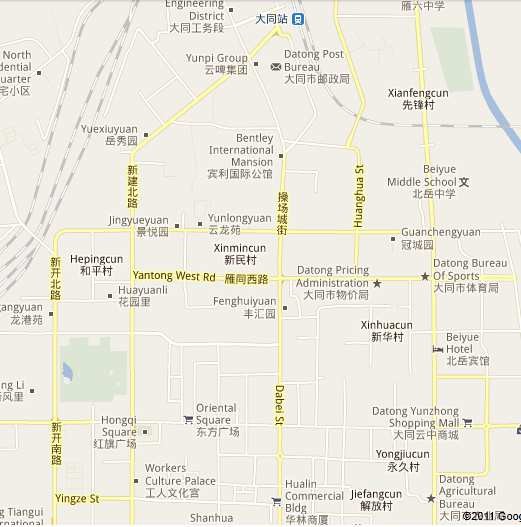 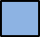 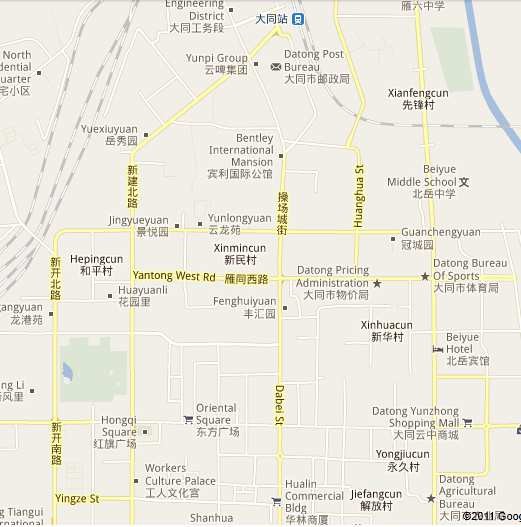 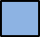 Temple de Huayan	Mur dels 9 dracs (detall)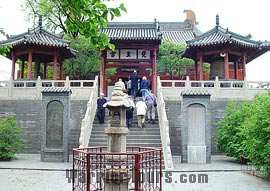 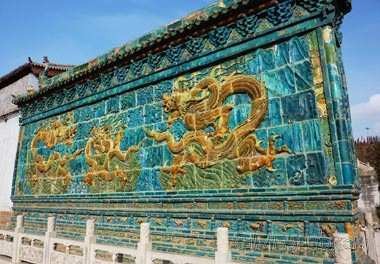 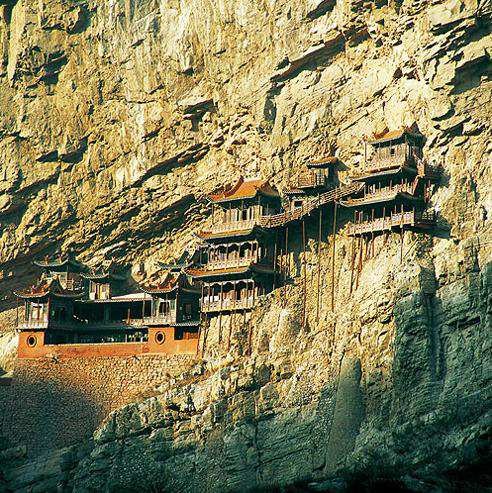 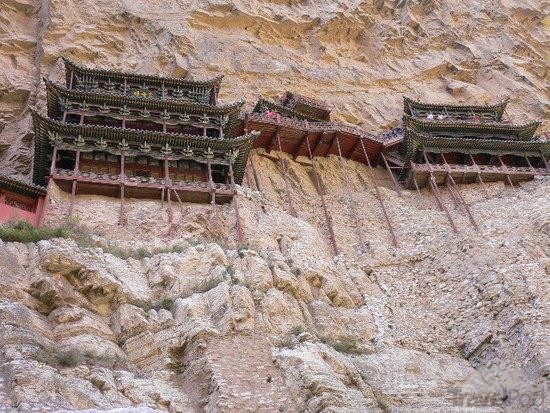 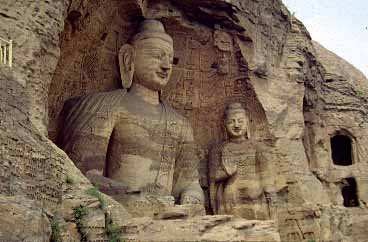 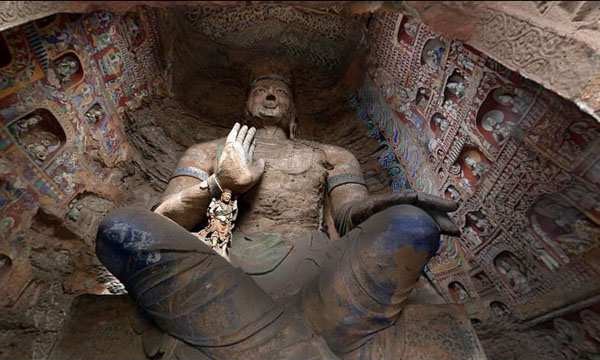 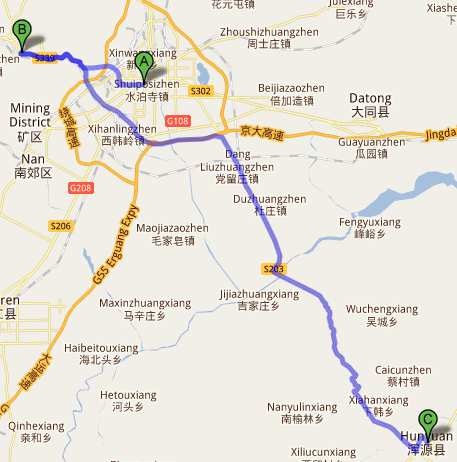 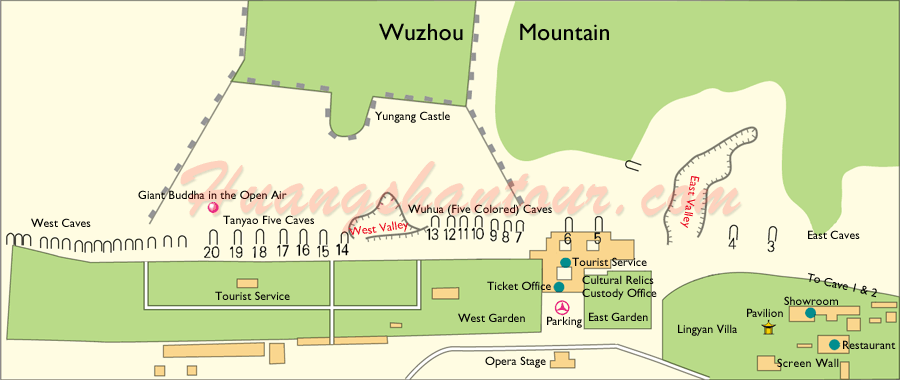 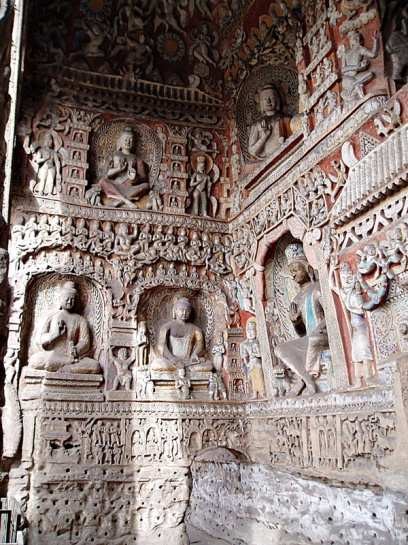 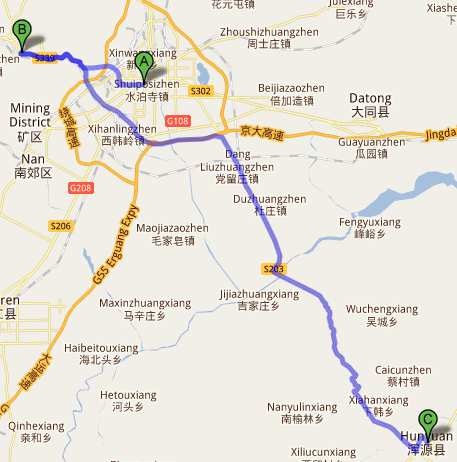 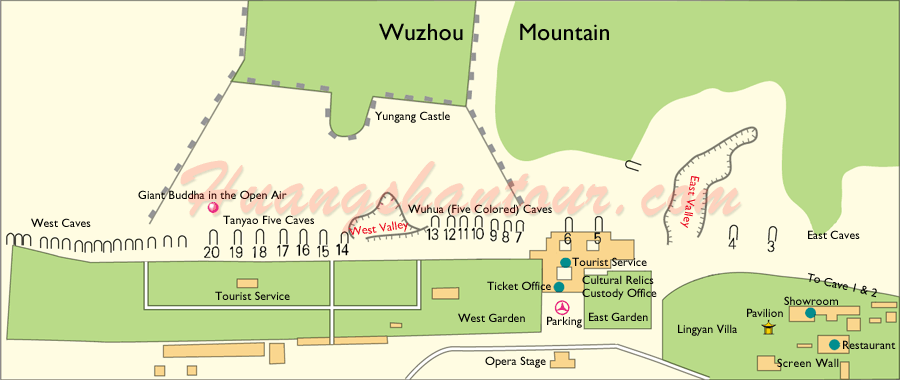 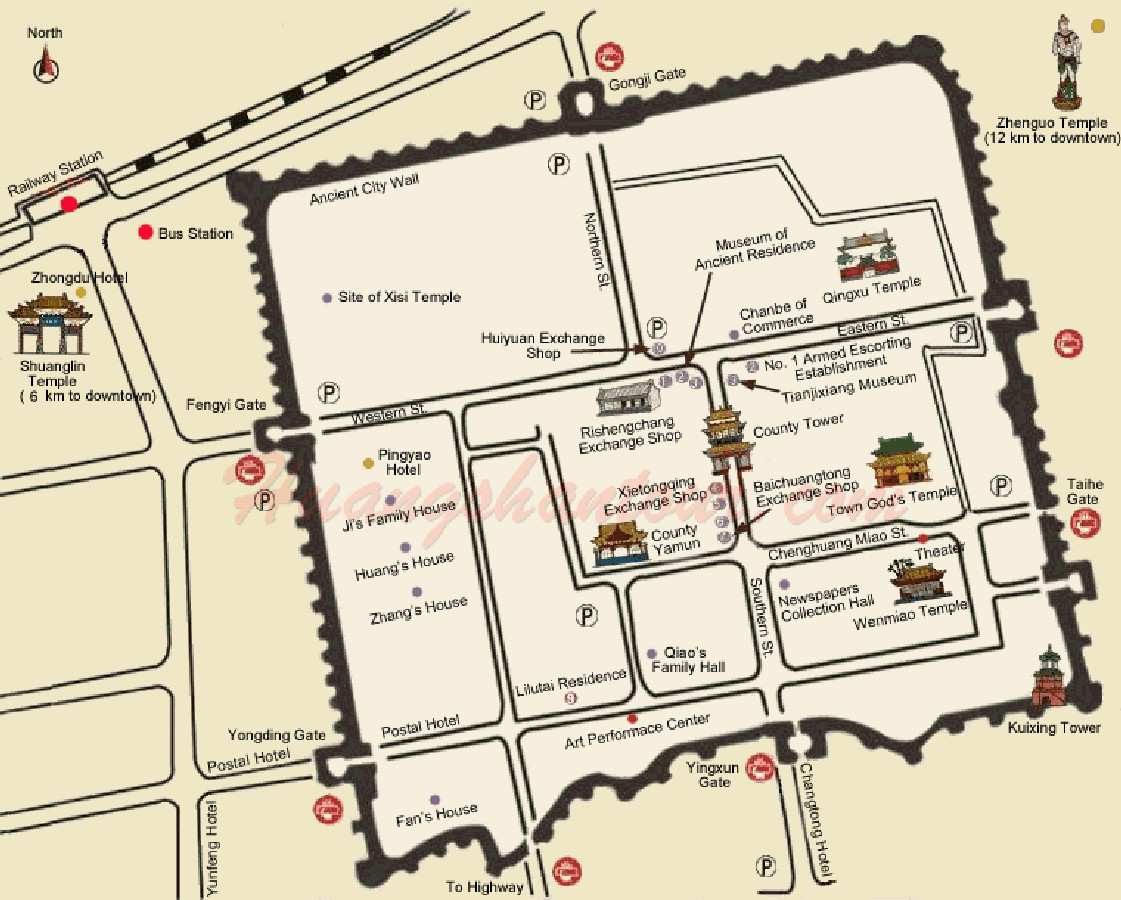 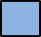 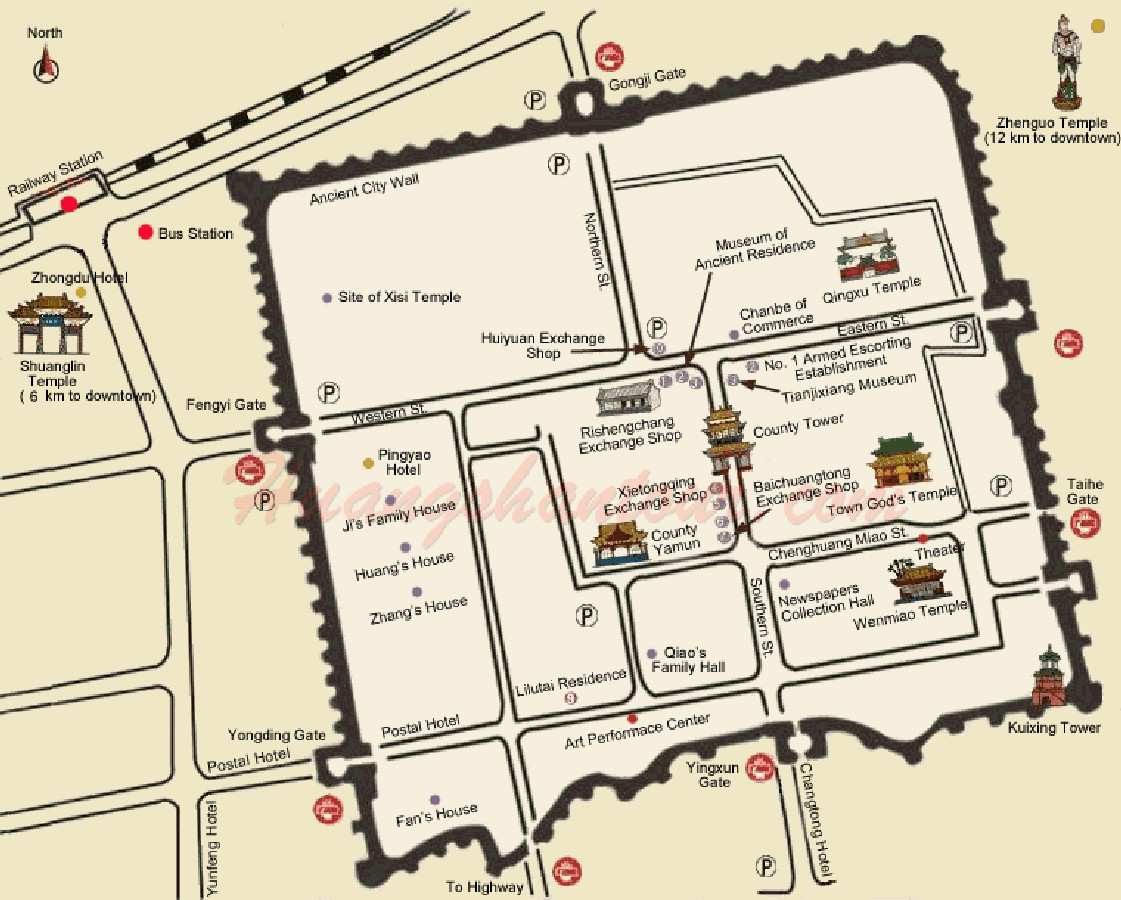 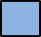 Carrers de Pingyao	Muralles de Pingyao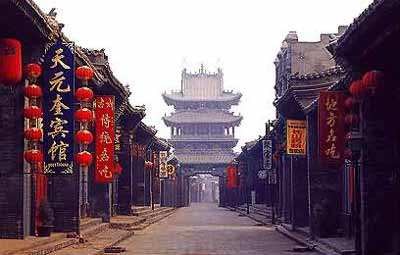 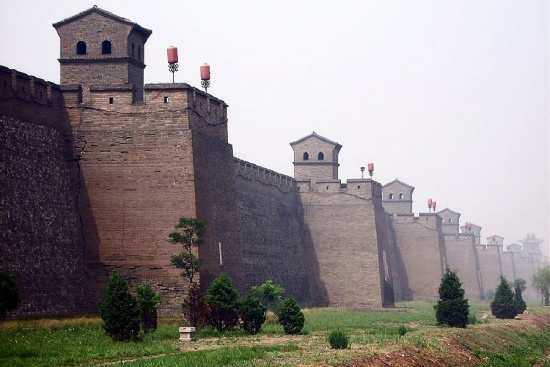 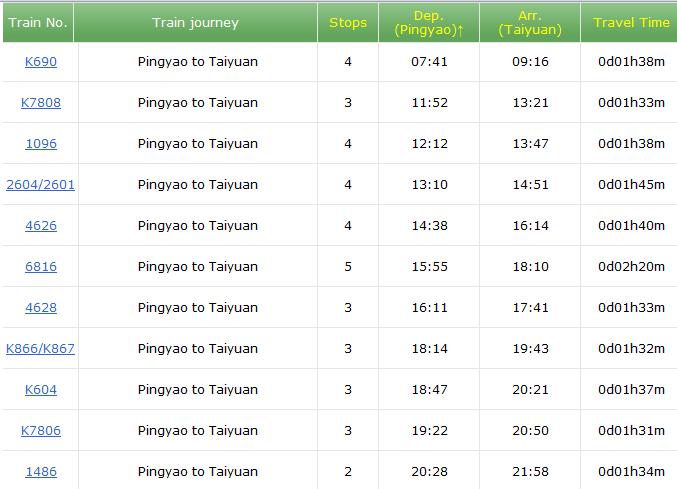 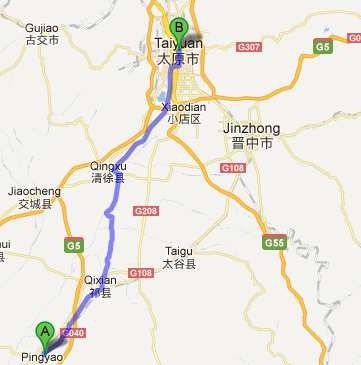 1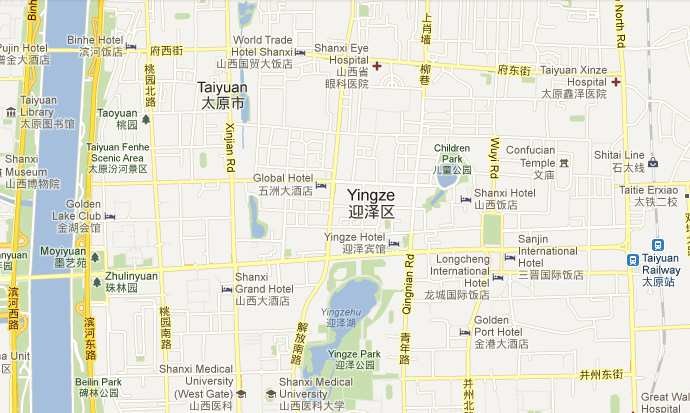 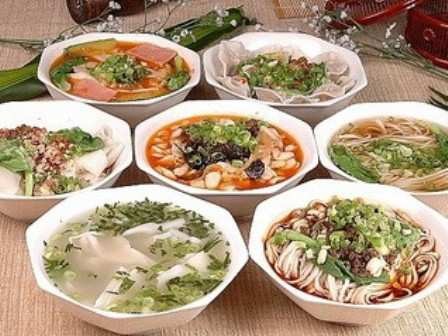 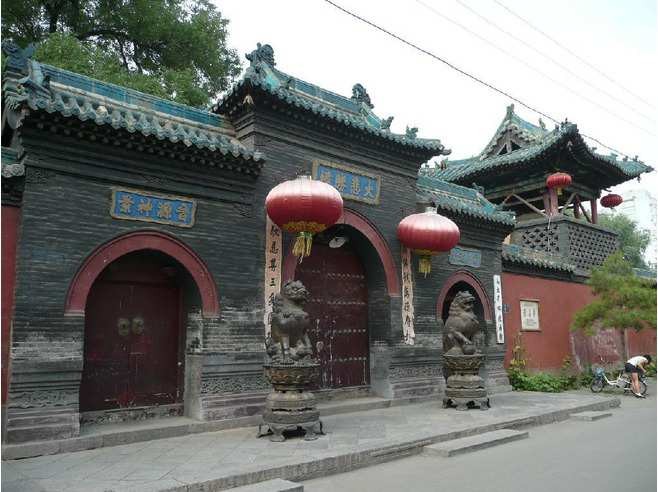 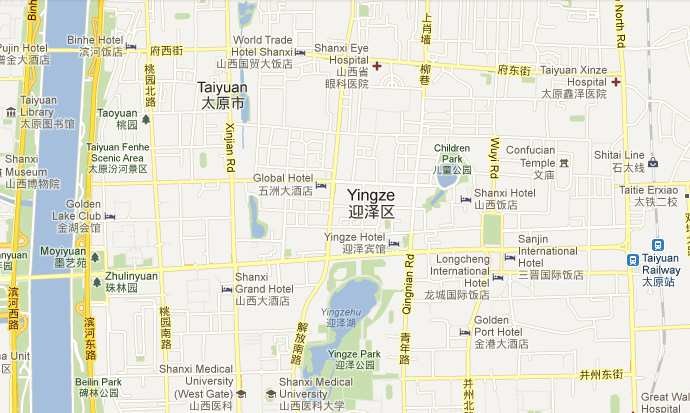 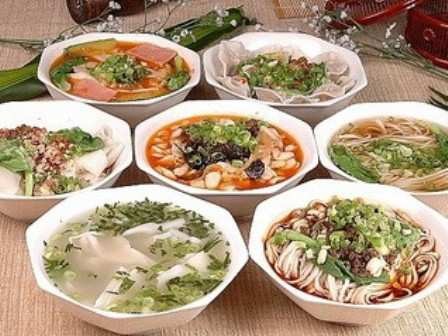 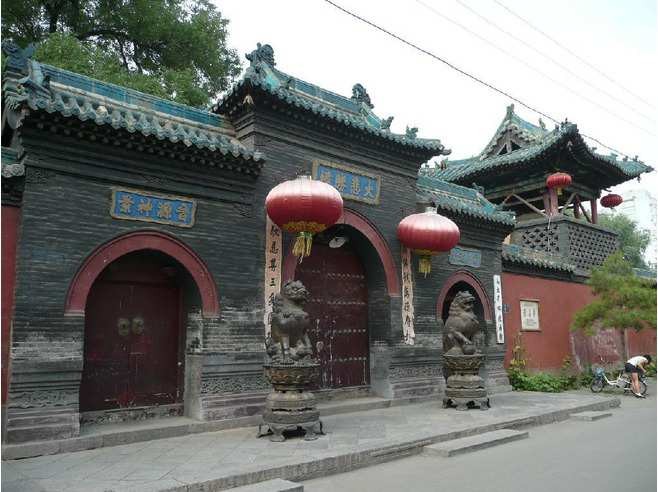 23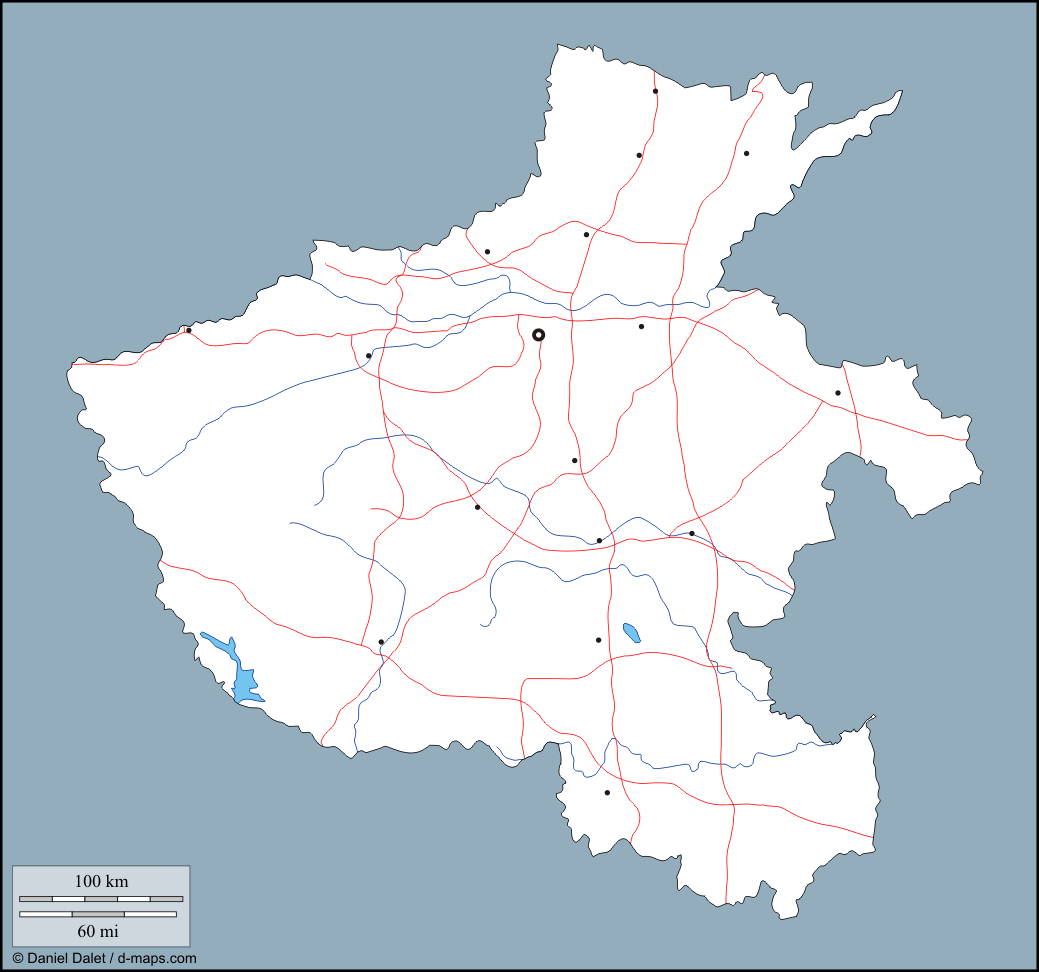 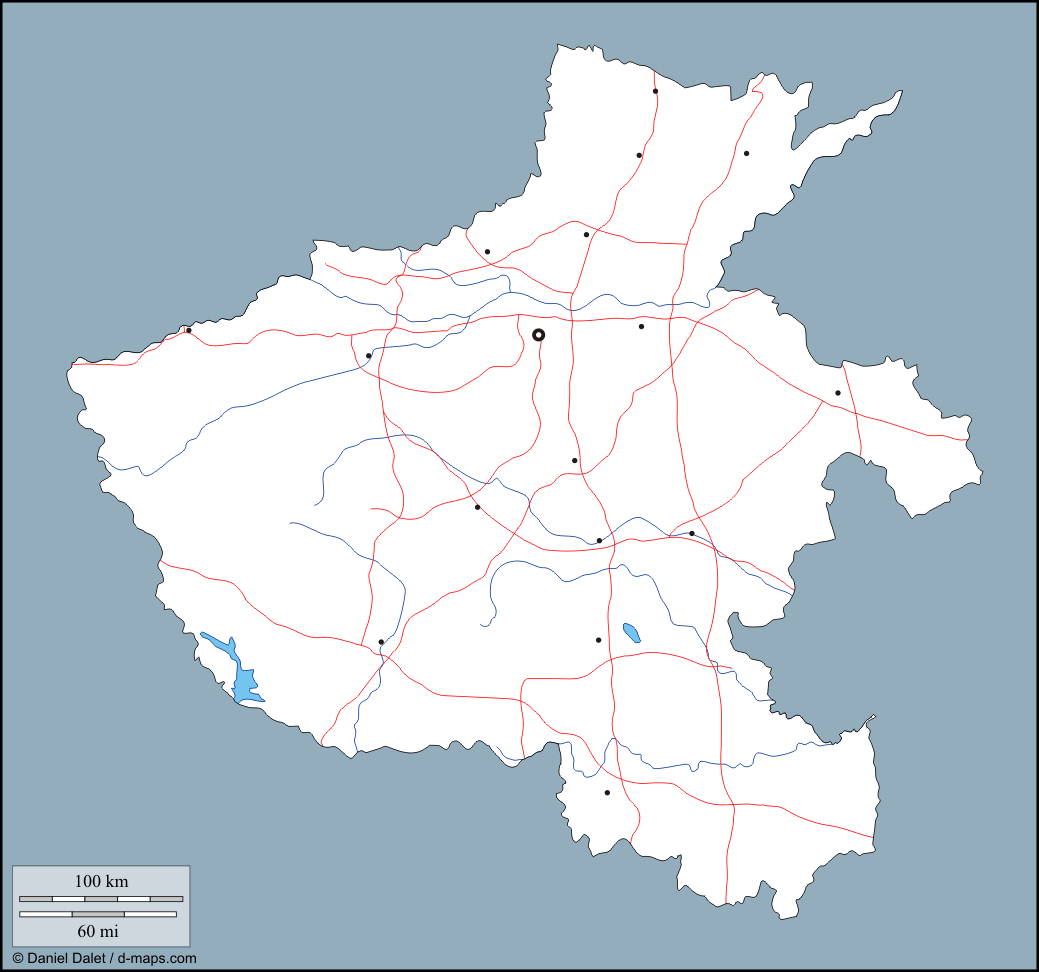 Trajecte en trenTrajecte en tren Trajecte en avió5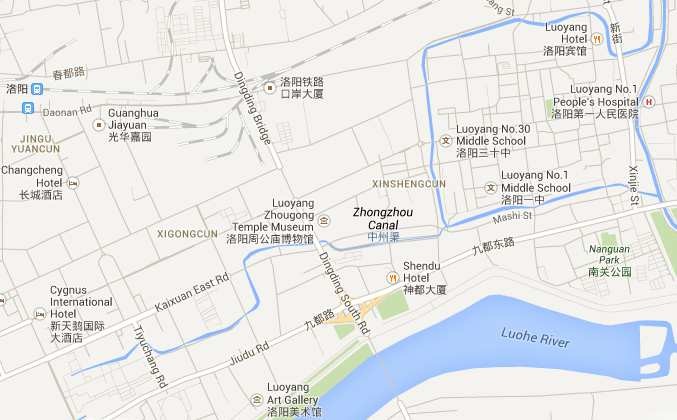 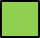 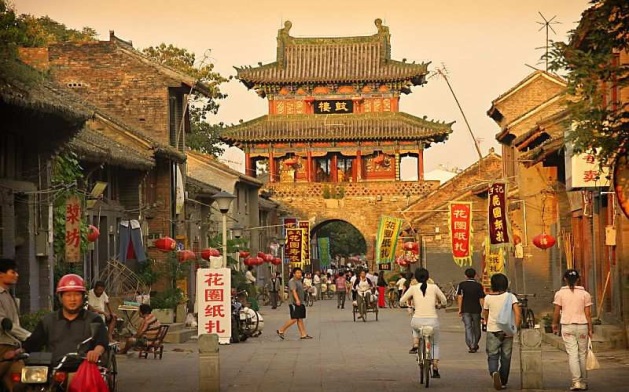 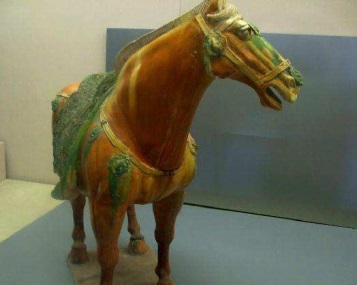 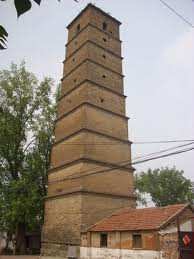 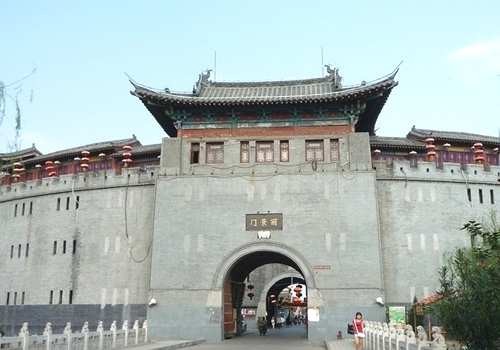 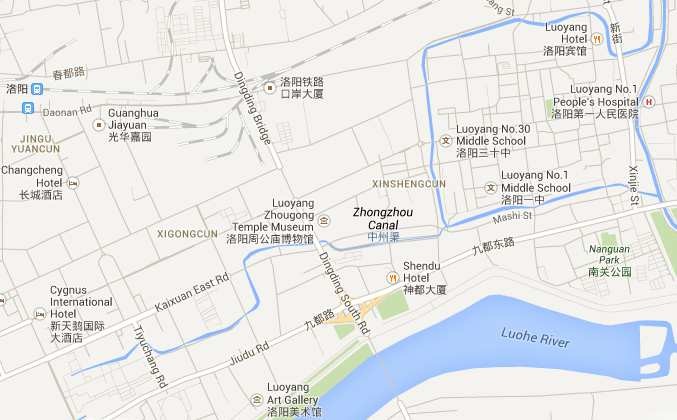 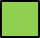 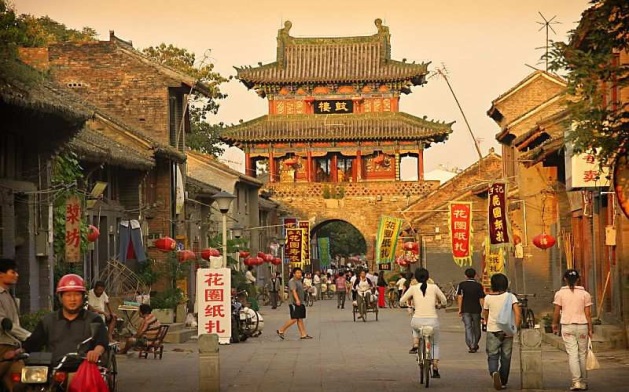 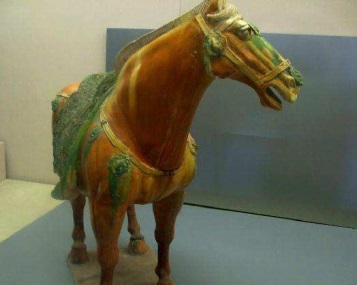 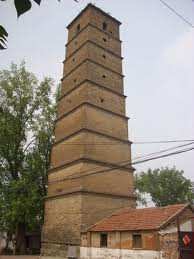 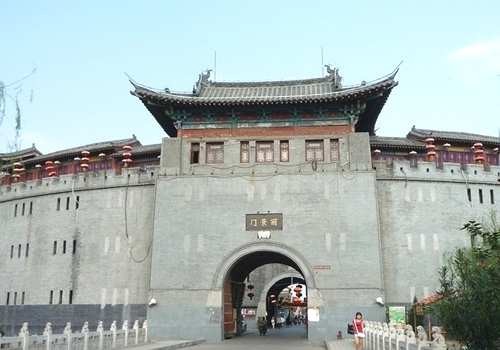 4231Pagoda de Wen fengPorta de Lijing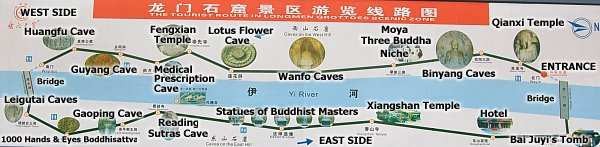 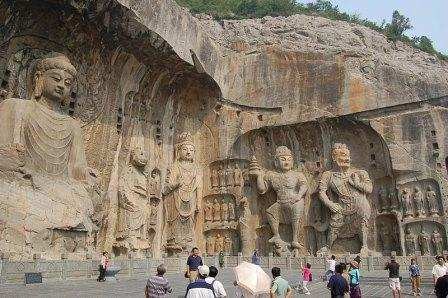 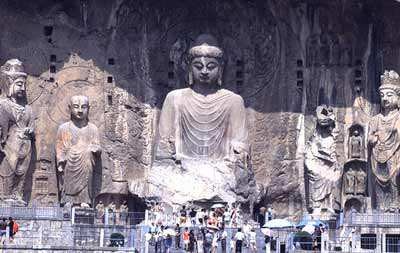 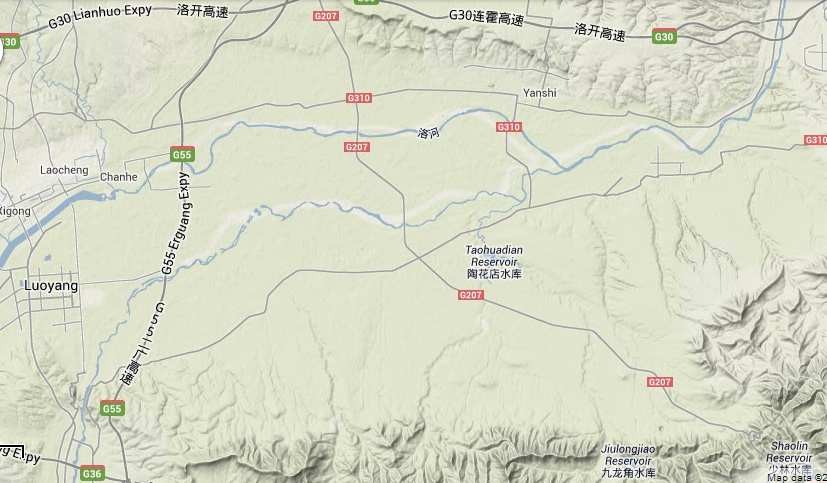 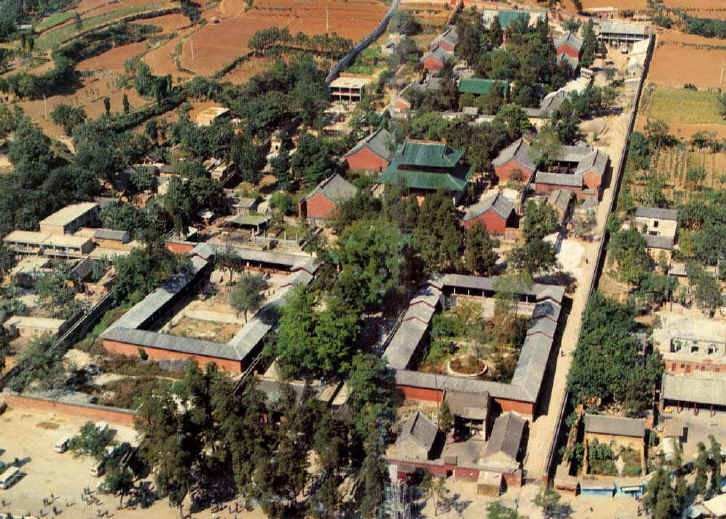 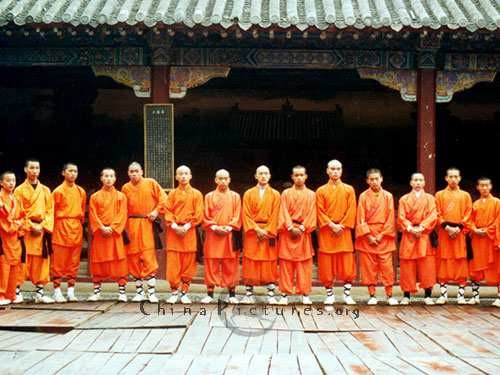 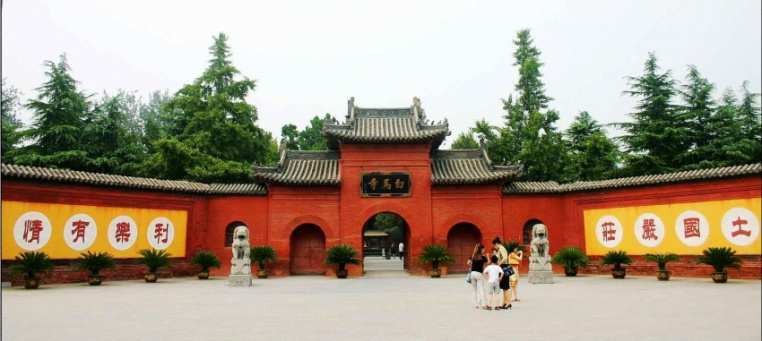 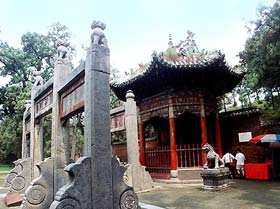 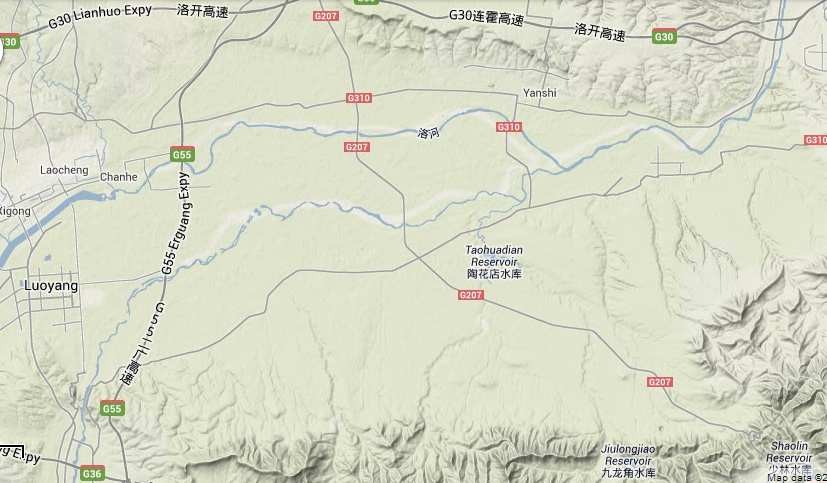 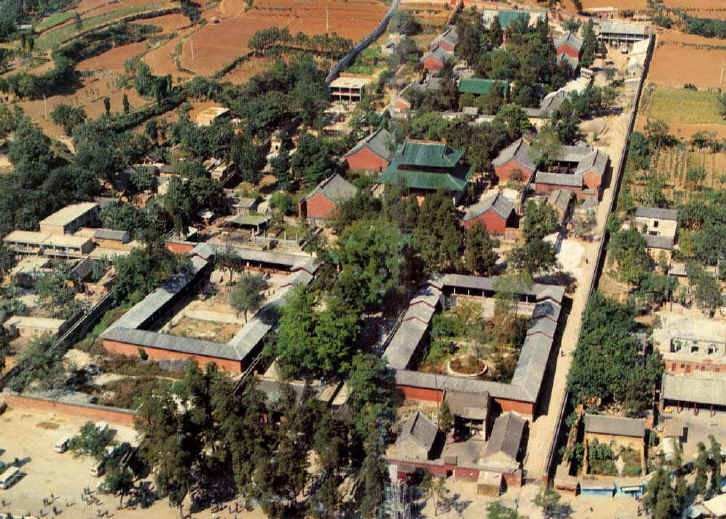 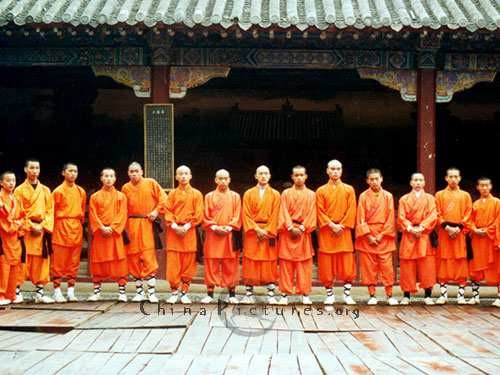 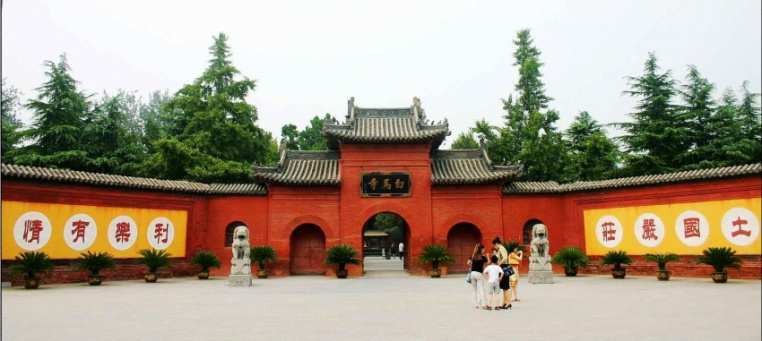 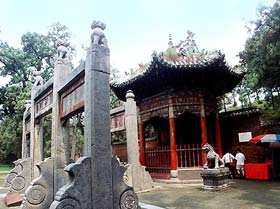 1234    A Luoyang 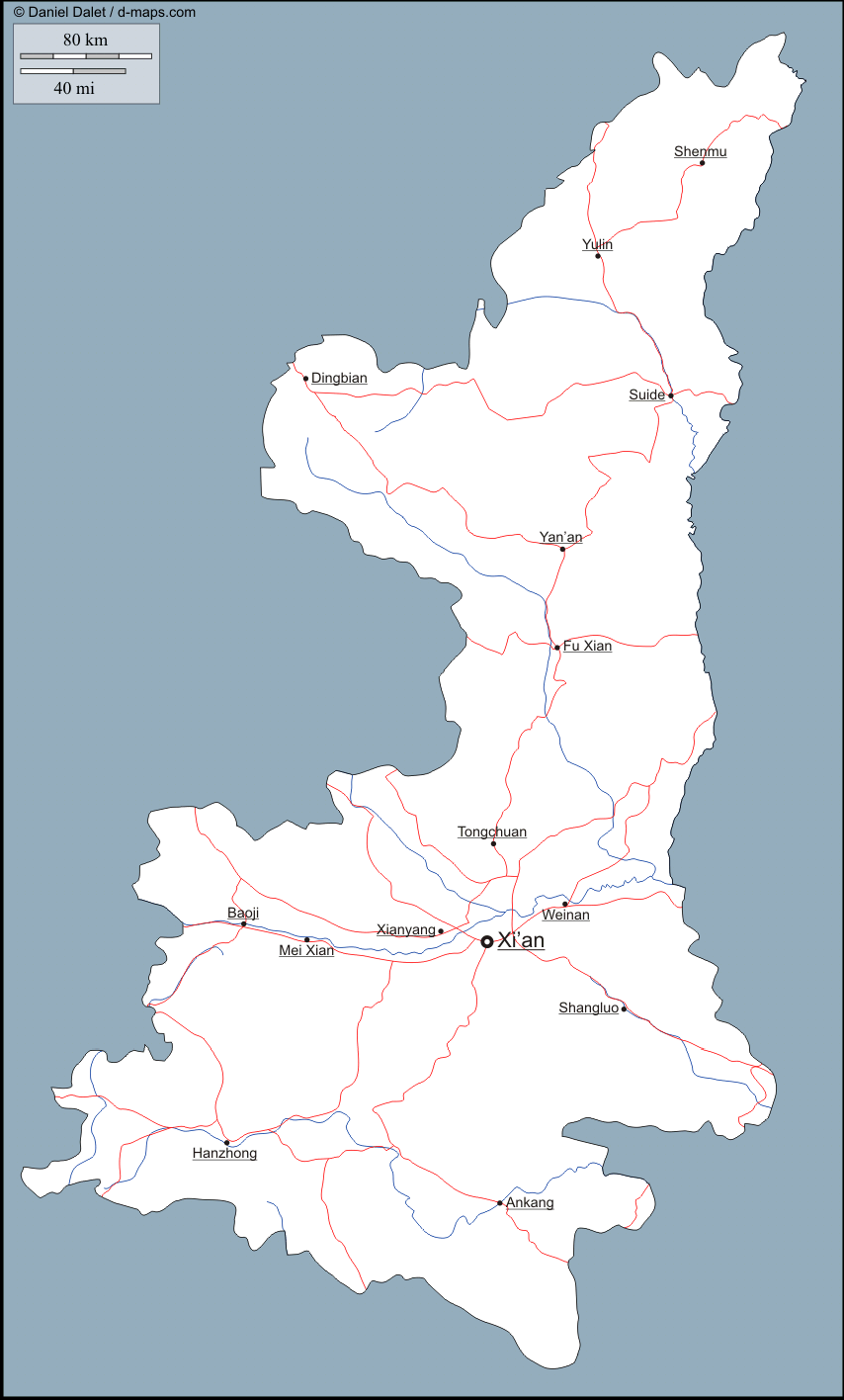 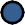 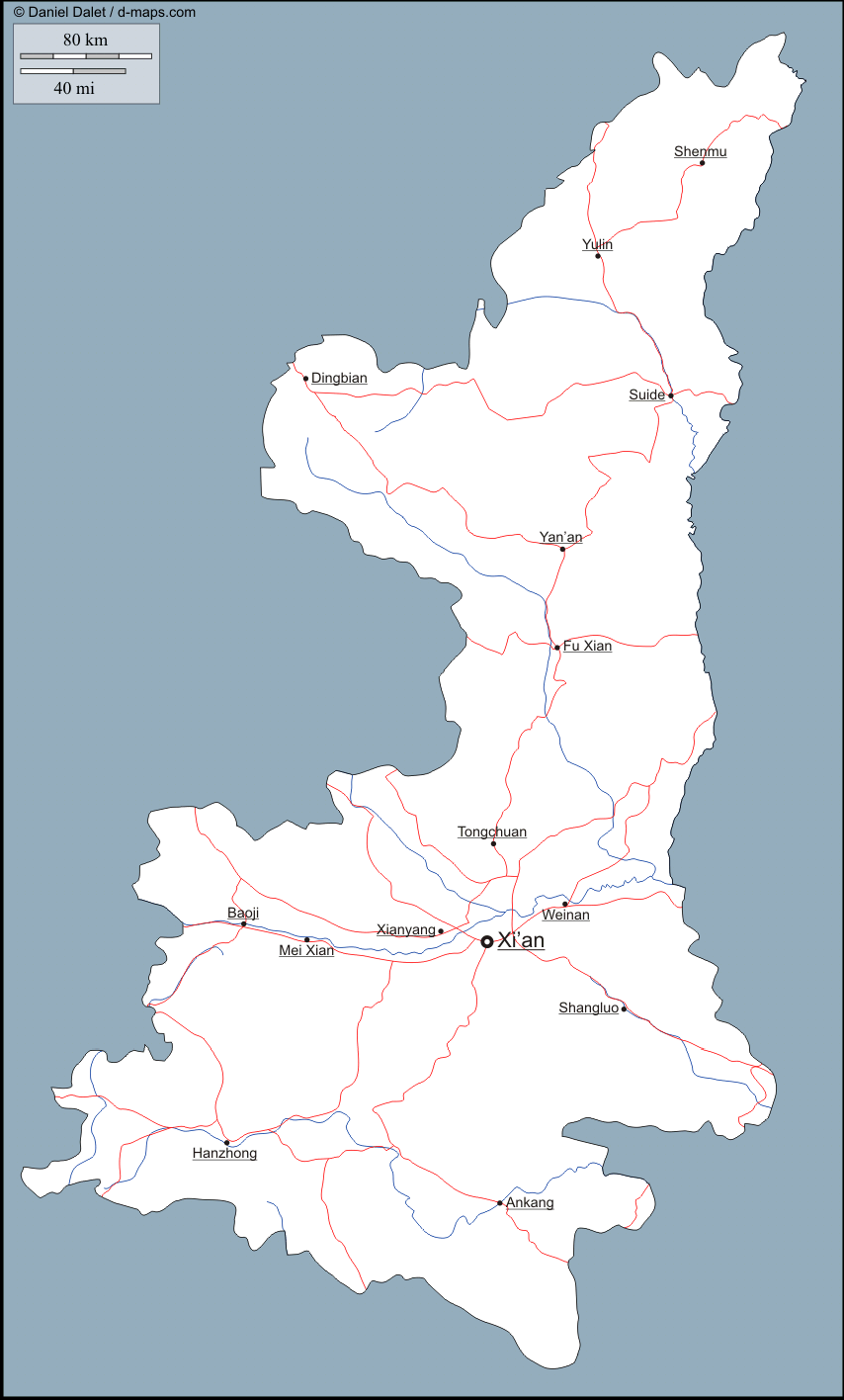 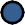  	Xi'an	A JiuzhaighouTrajecte en tren Trajecte en avió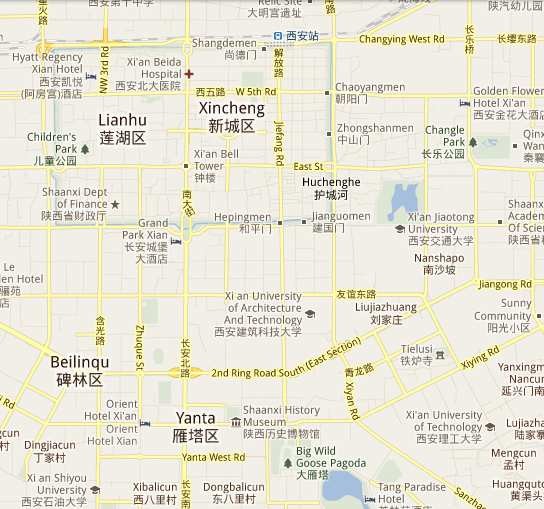 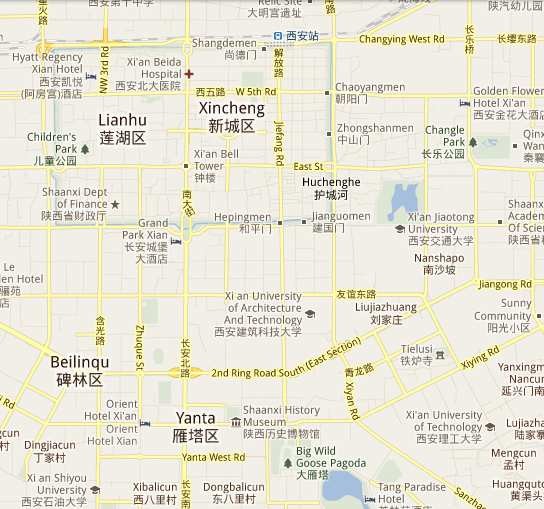 Torre de la campana- Xi'an	Muralles de Xi'an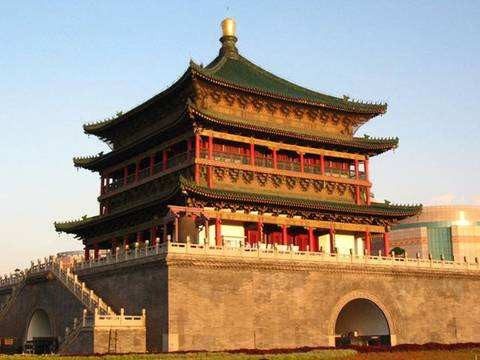 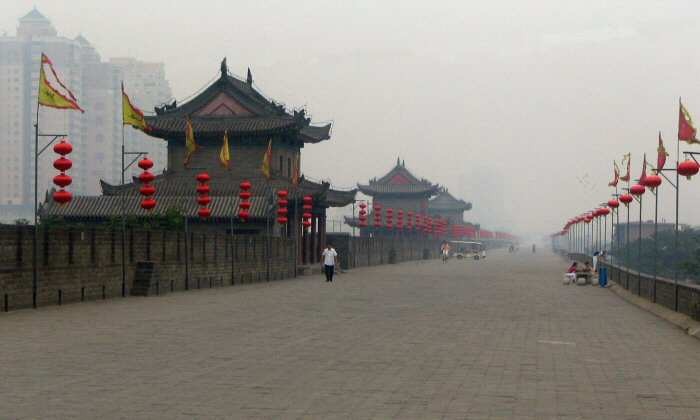 3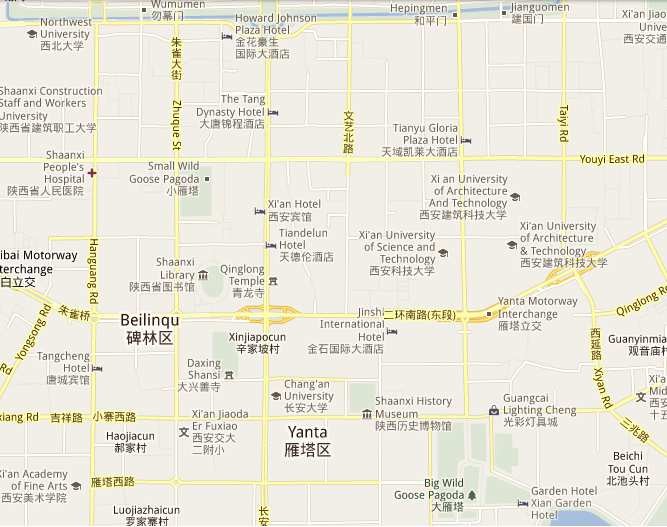 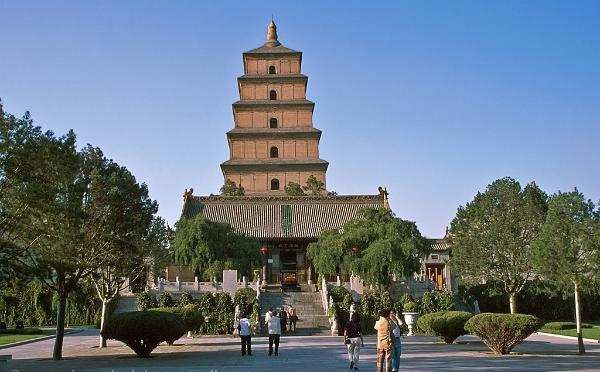 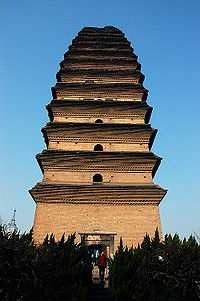 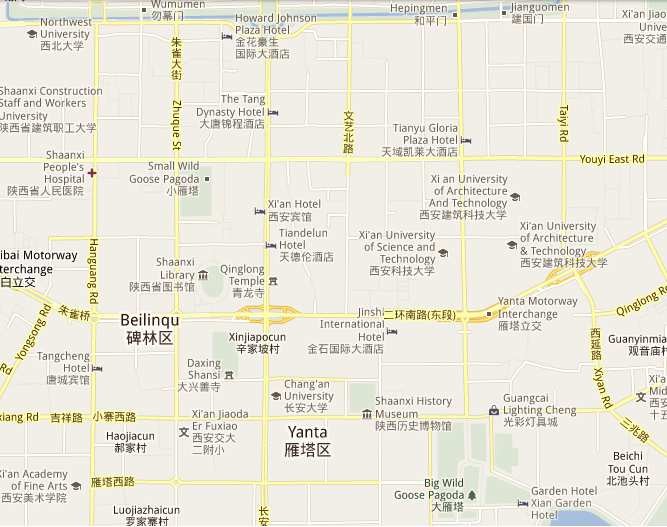 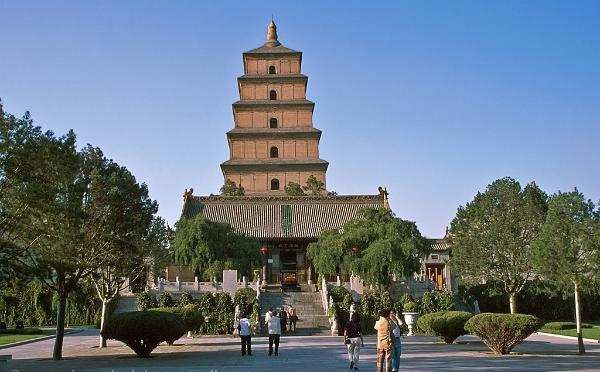 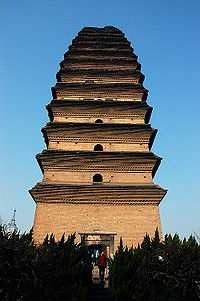 21E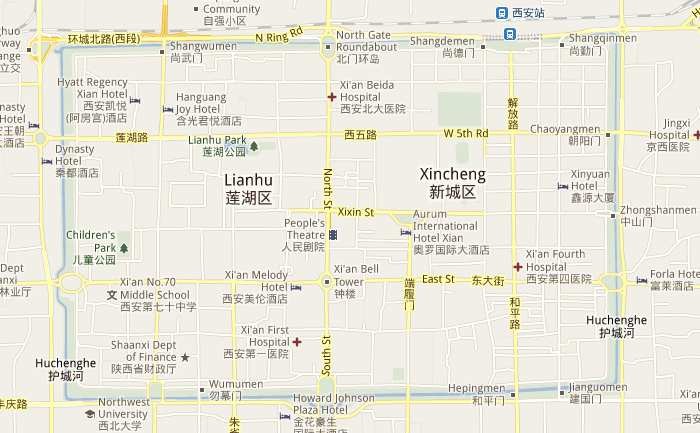 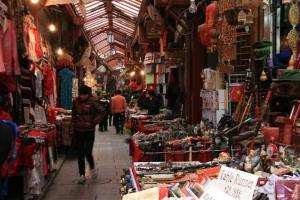 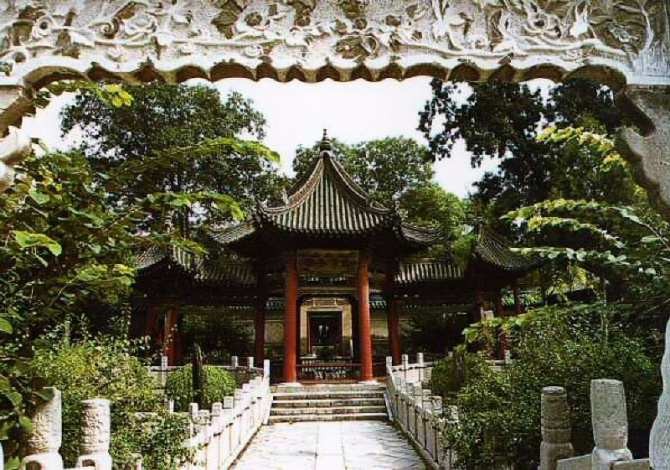 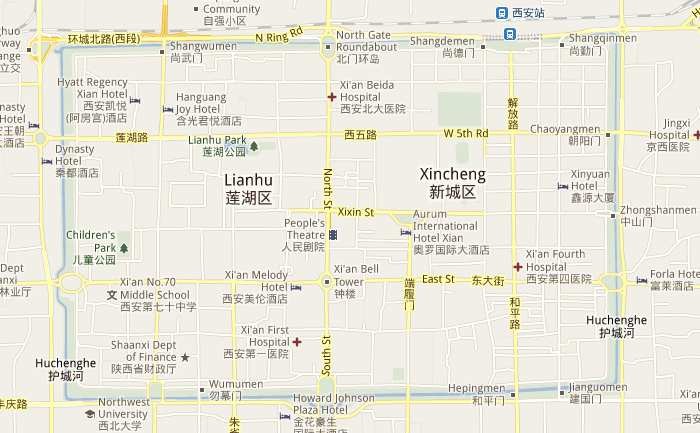 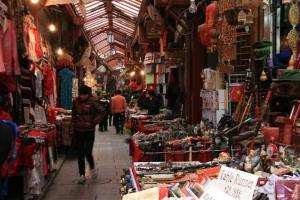 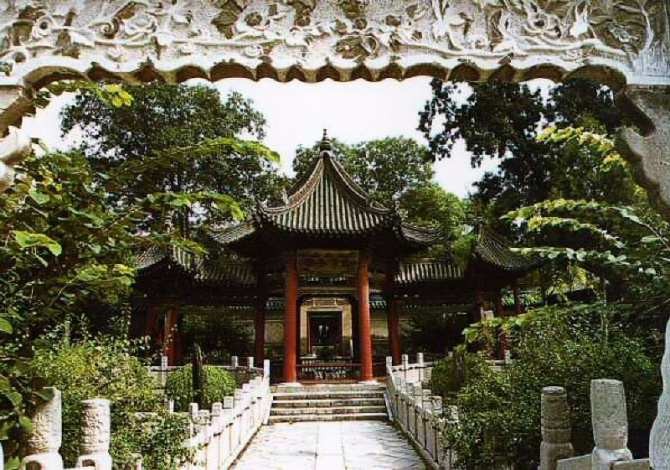 11214351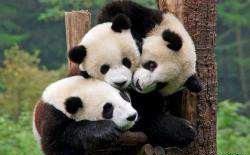 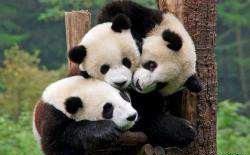 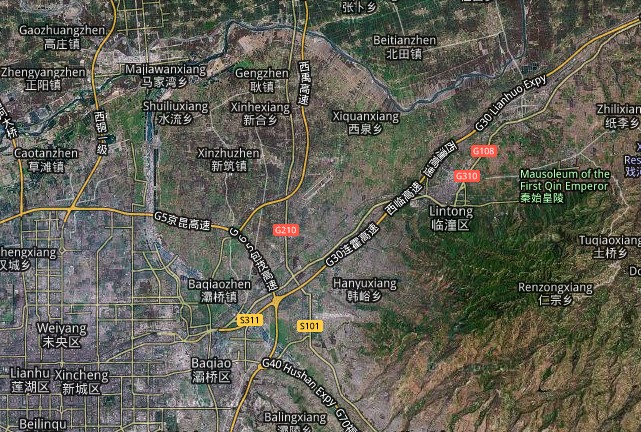 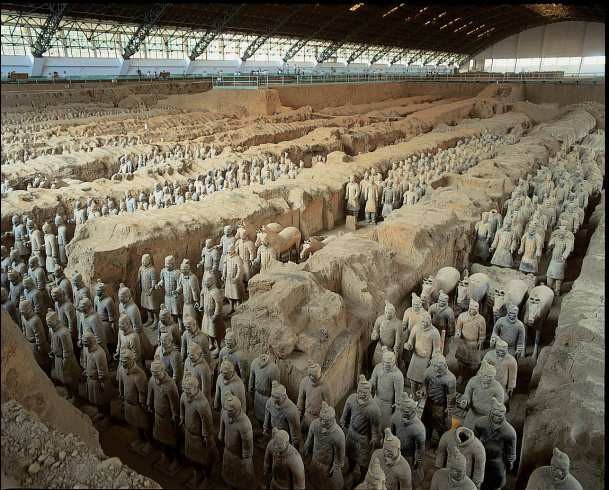 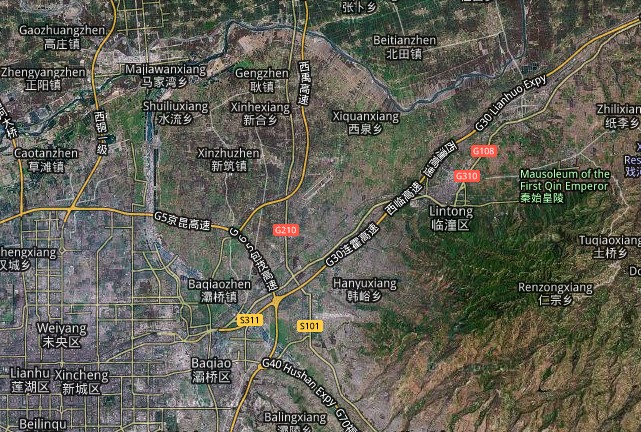 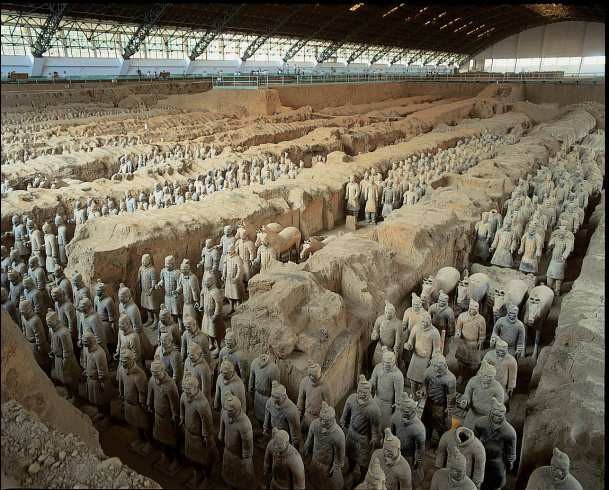 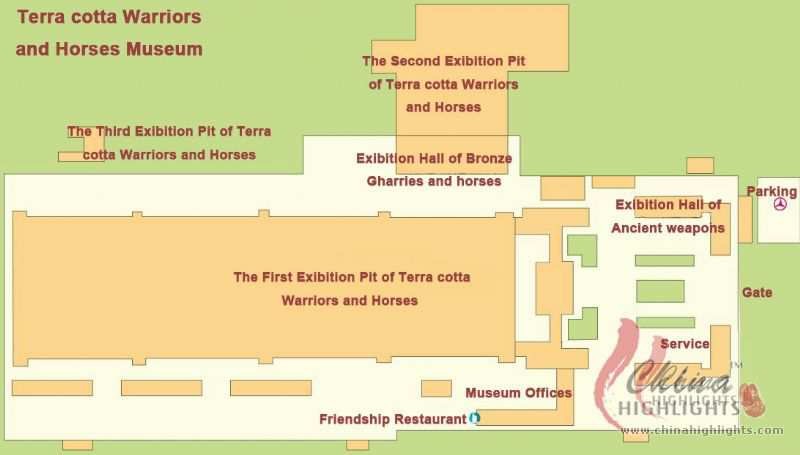 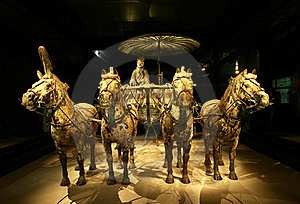 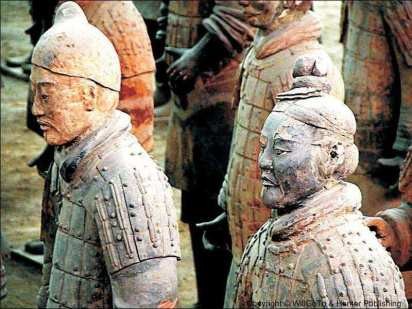 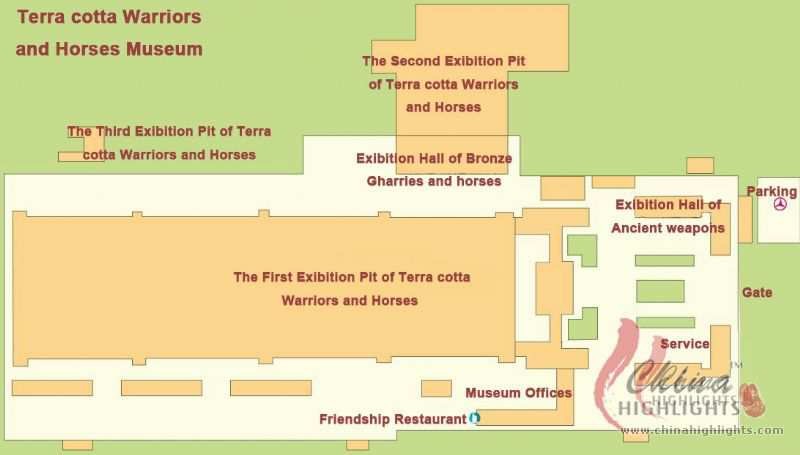 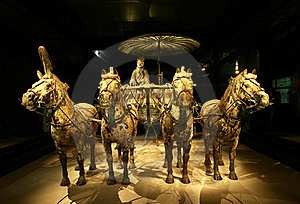 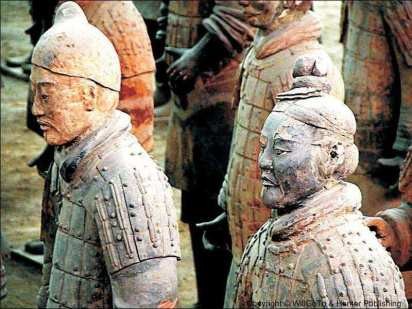 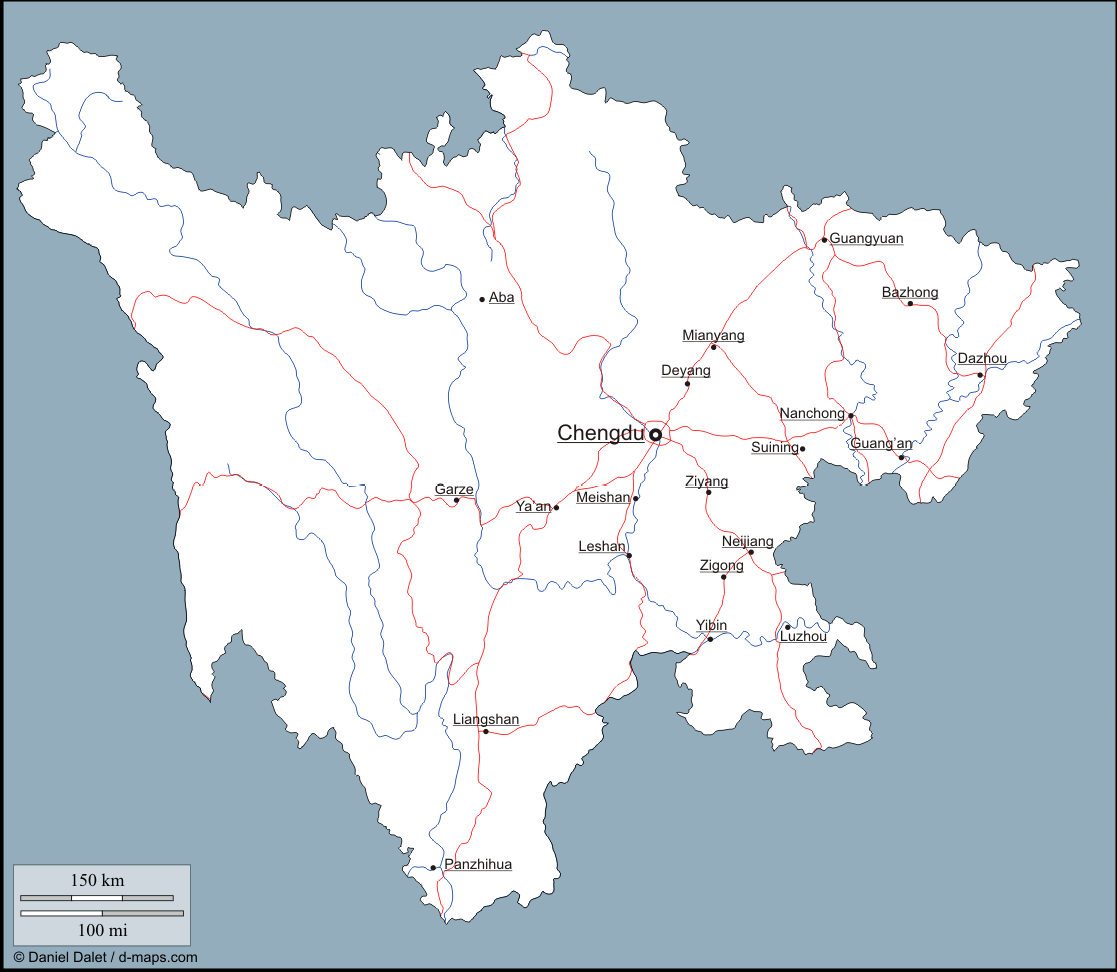 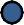 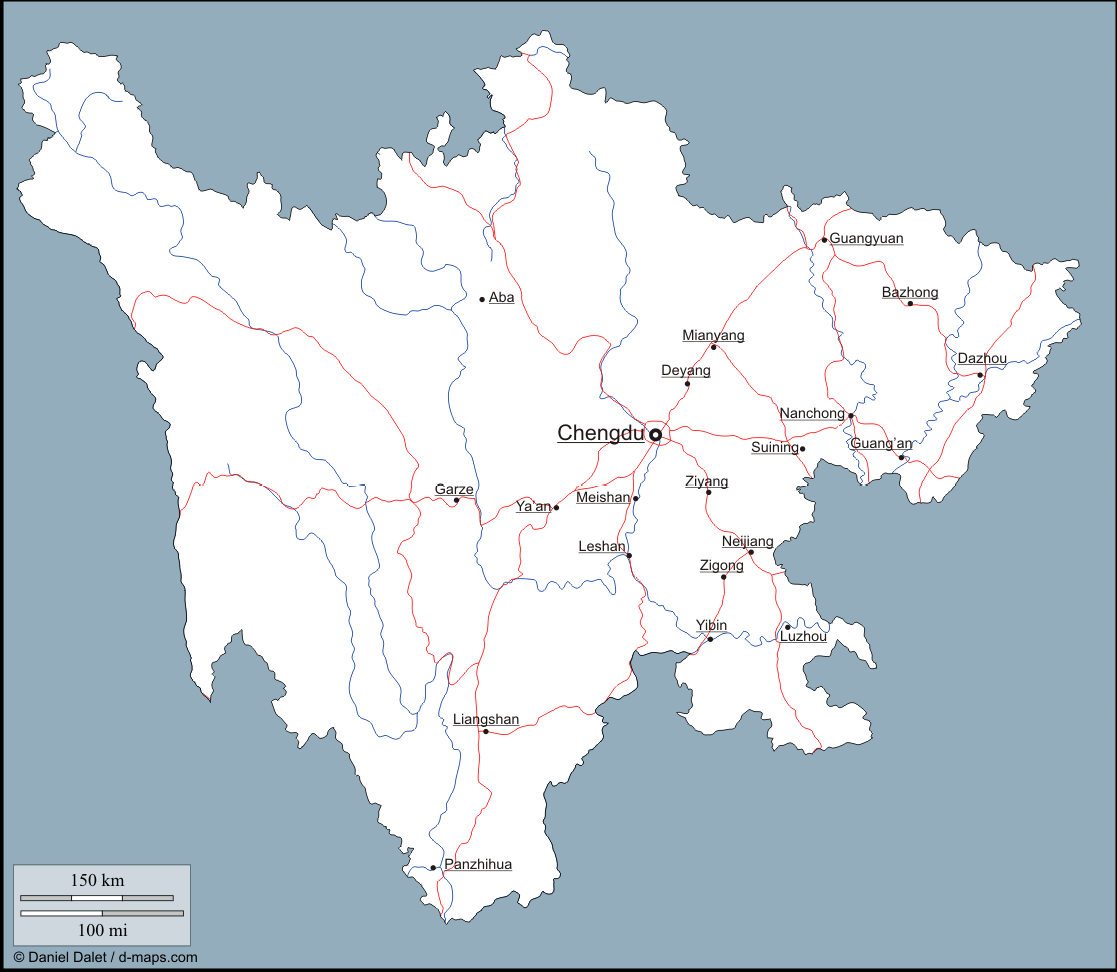 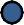 Trajecte en tren Trajecte per carretera Trajecte per avió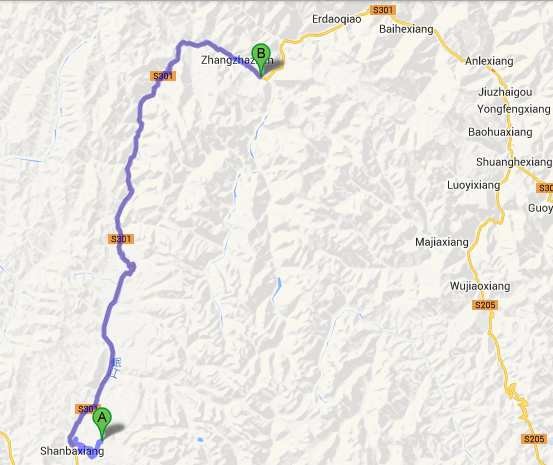 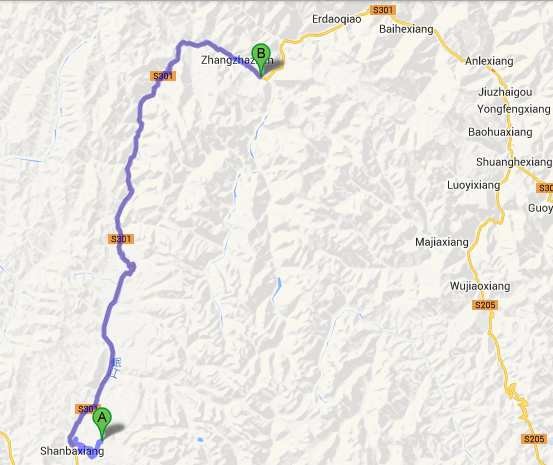 6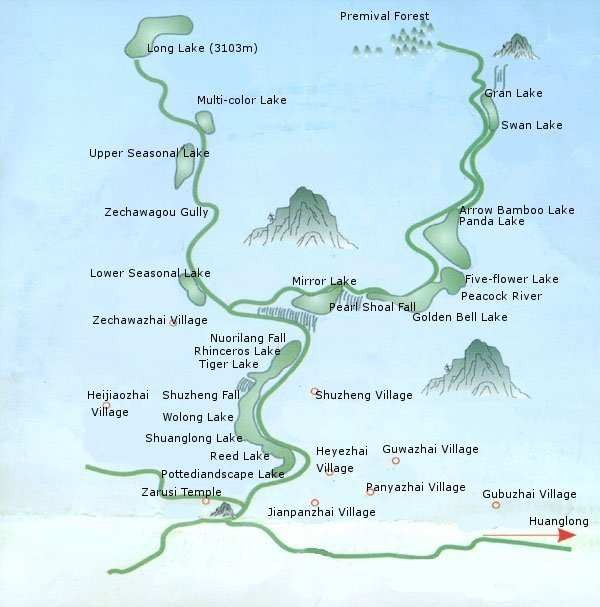 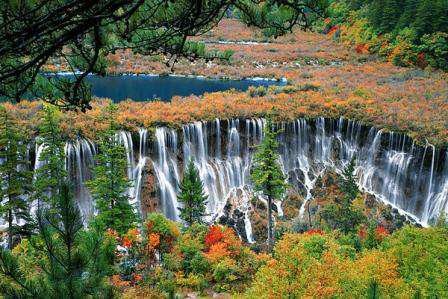 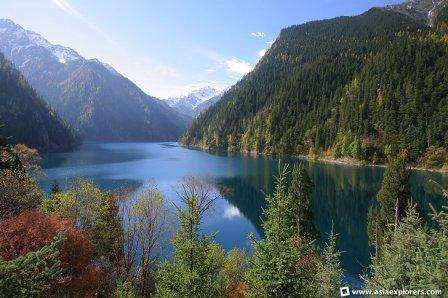 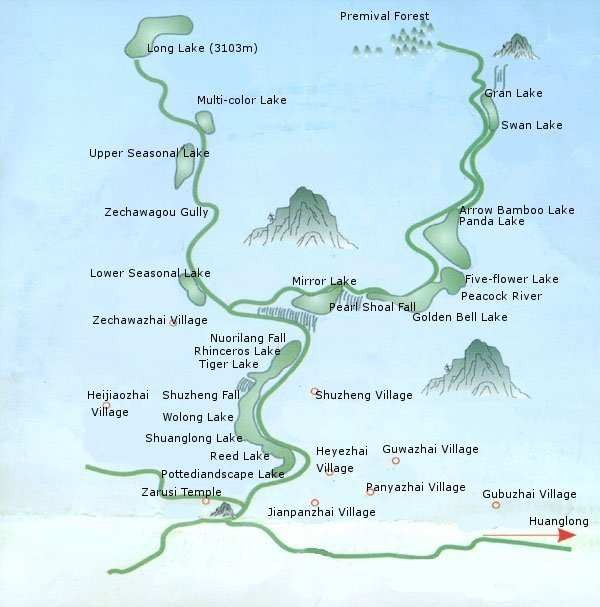 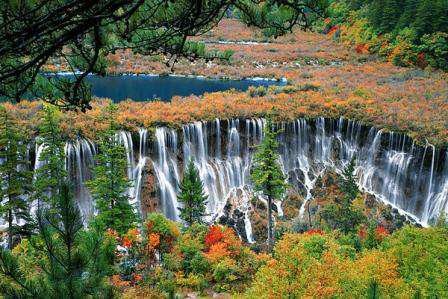 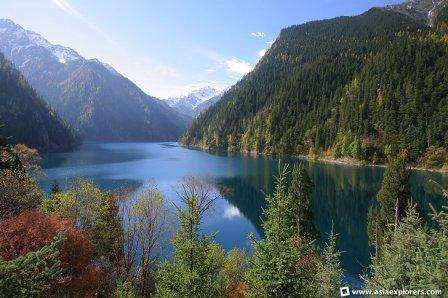 95874321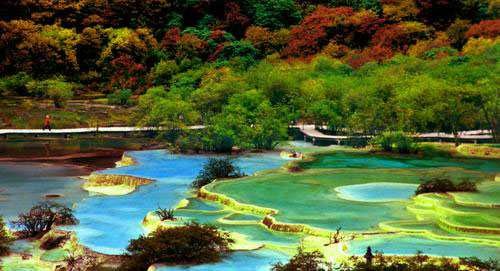 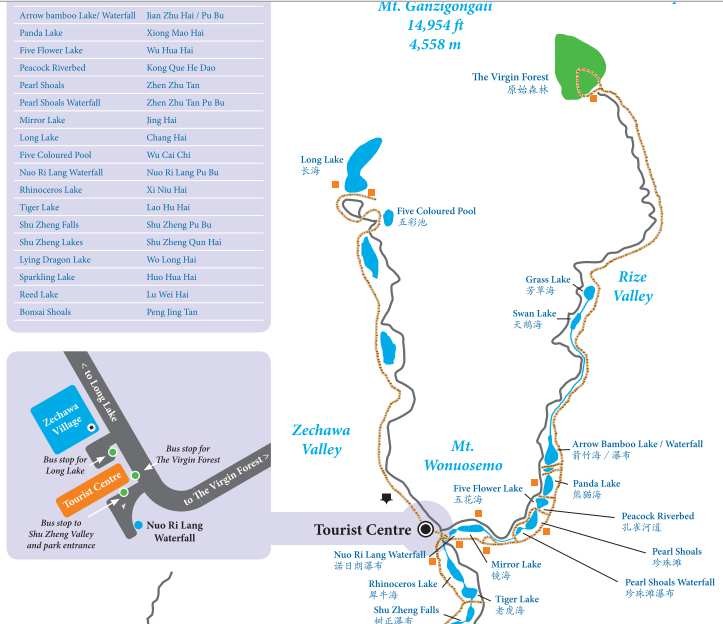 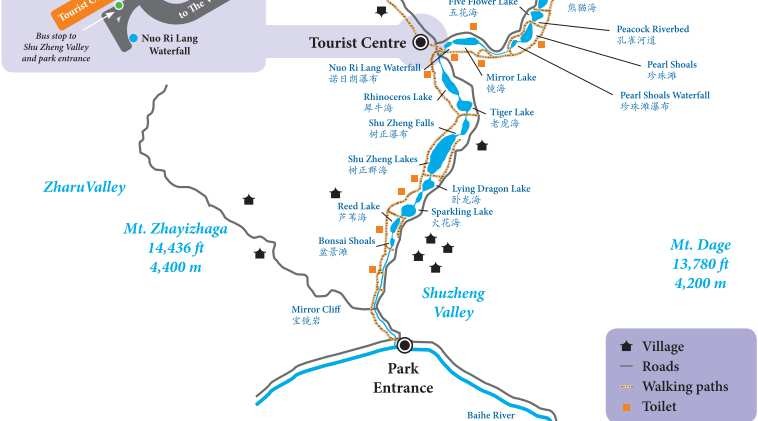 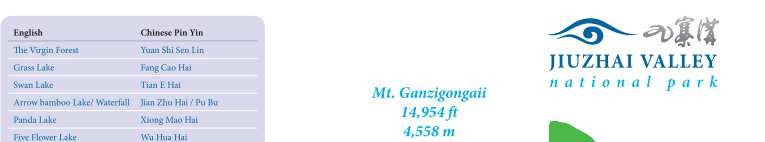 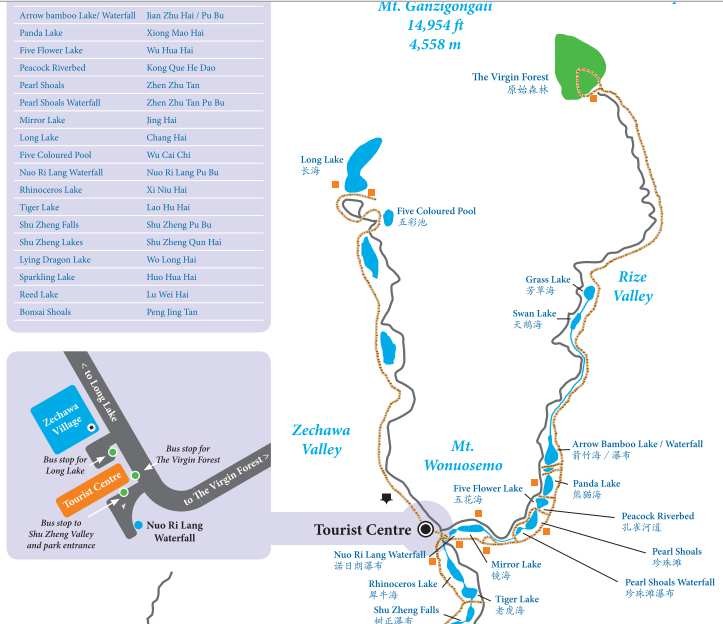 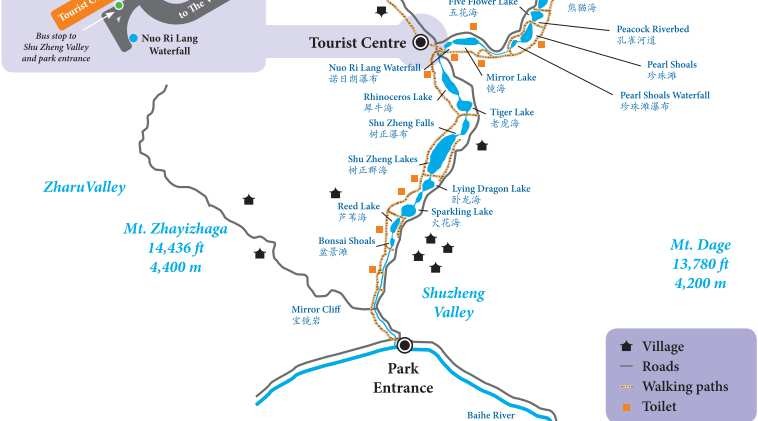 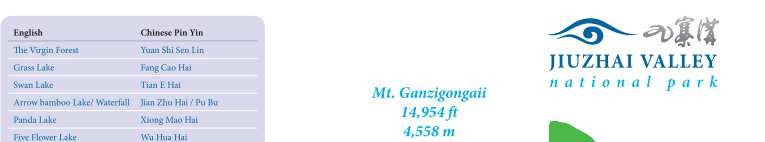 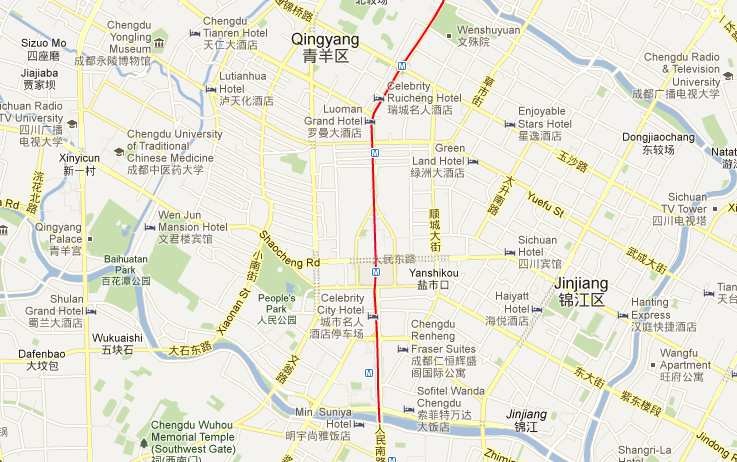 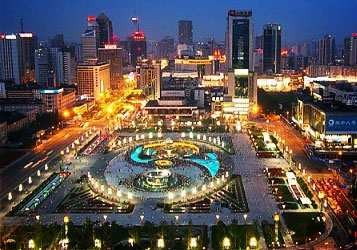 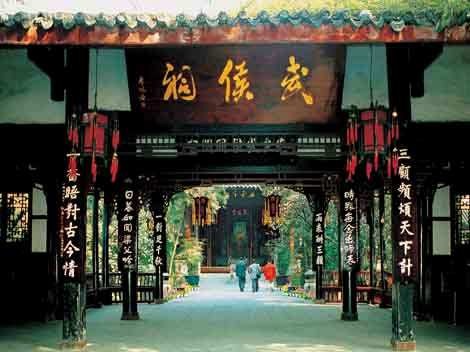 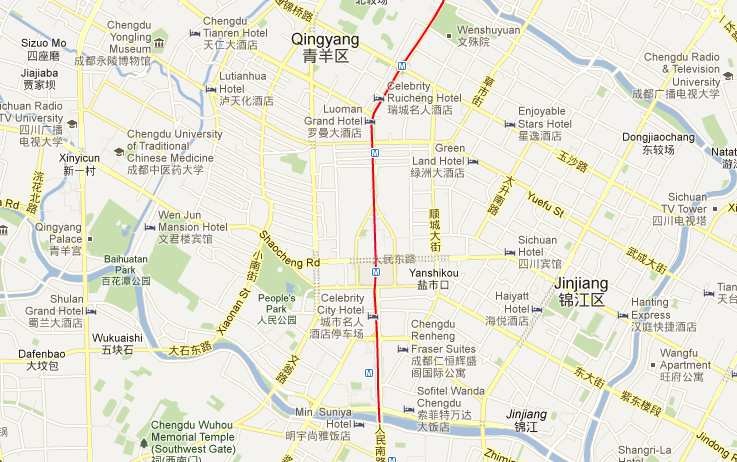 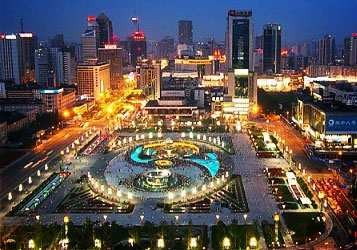 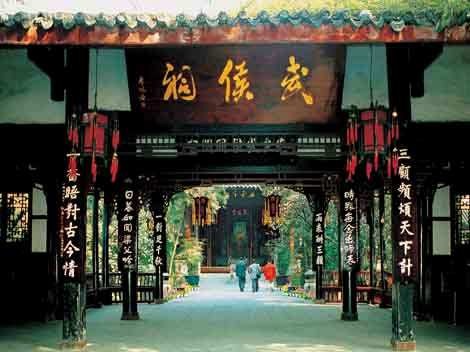 3241B5A2	1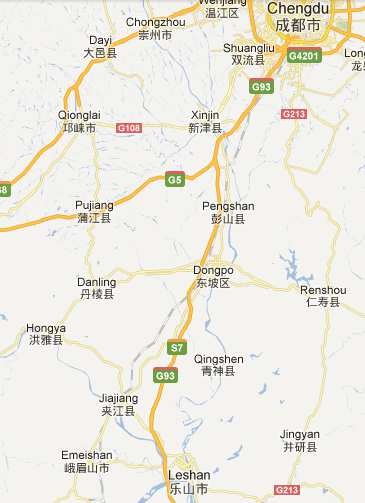 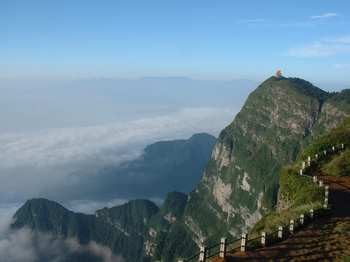 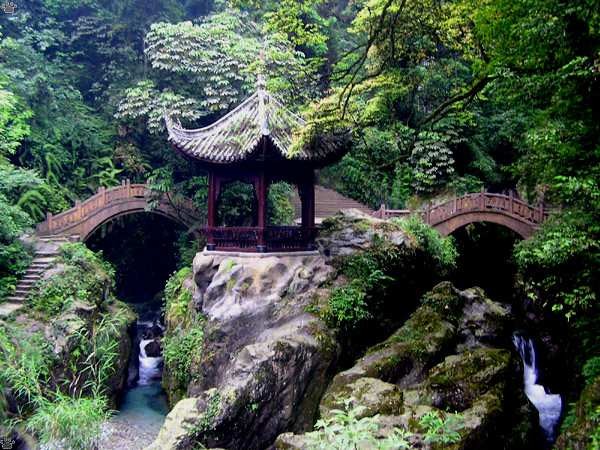 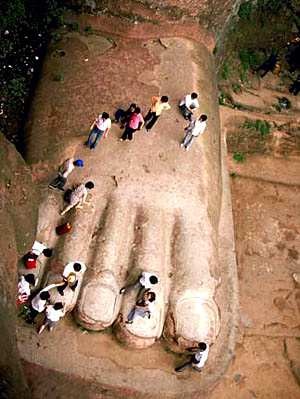 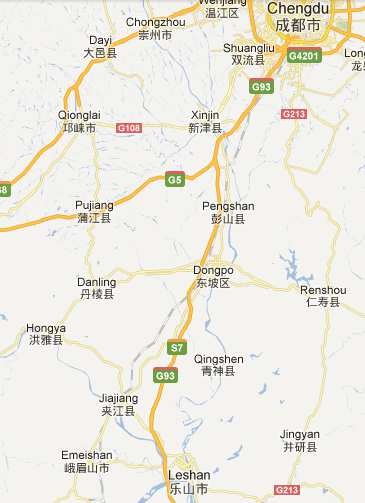 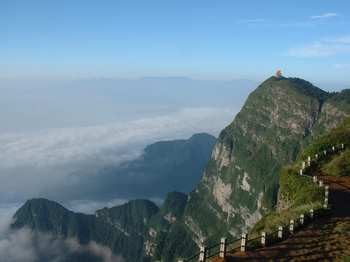 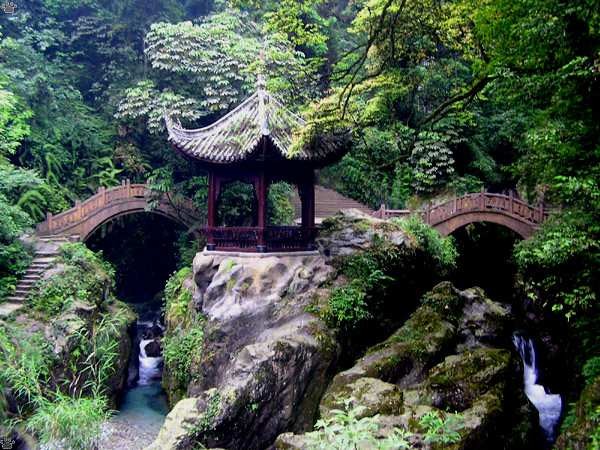 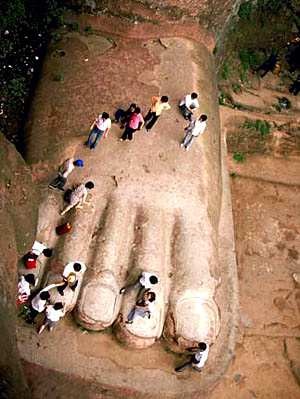 Zona ampliada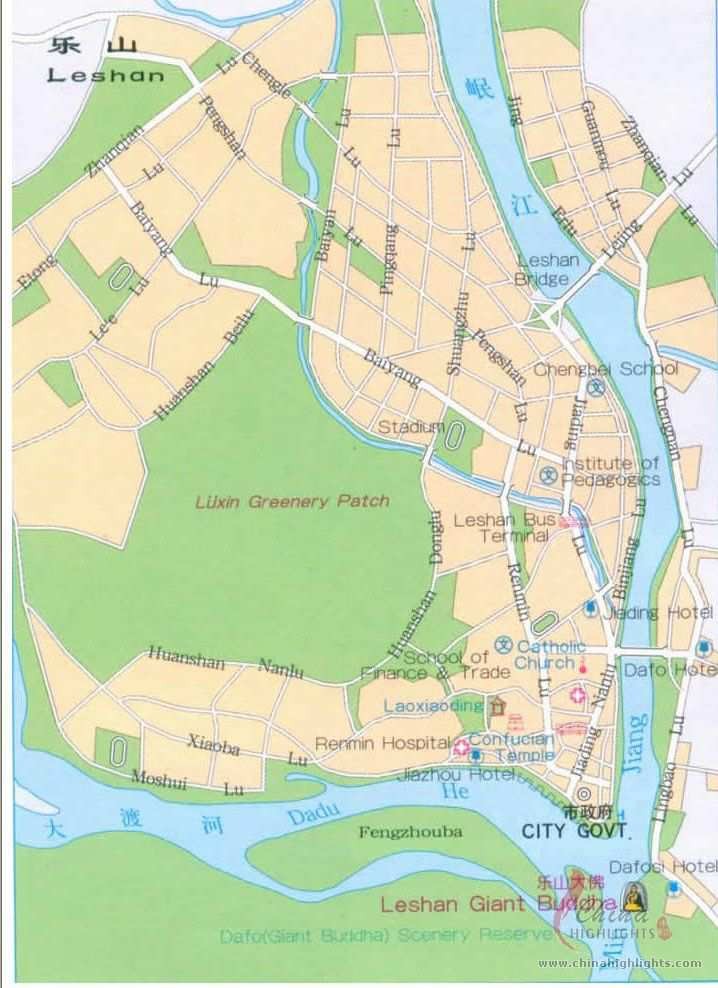 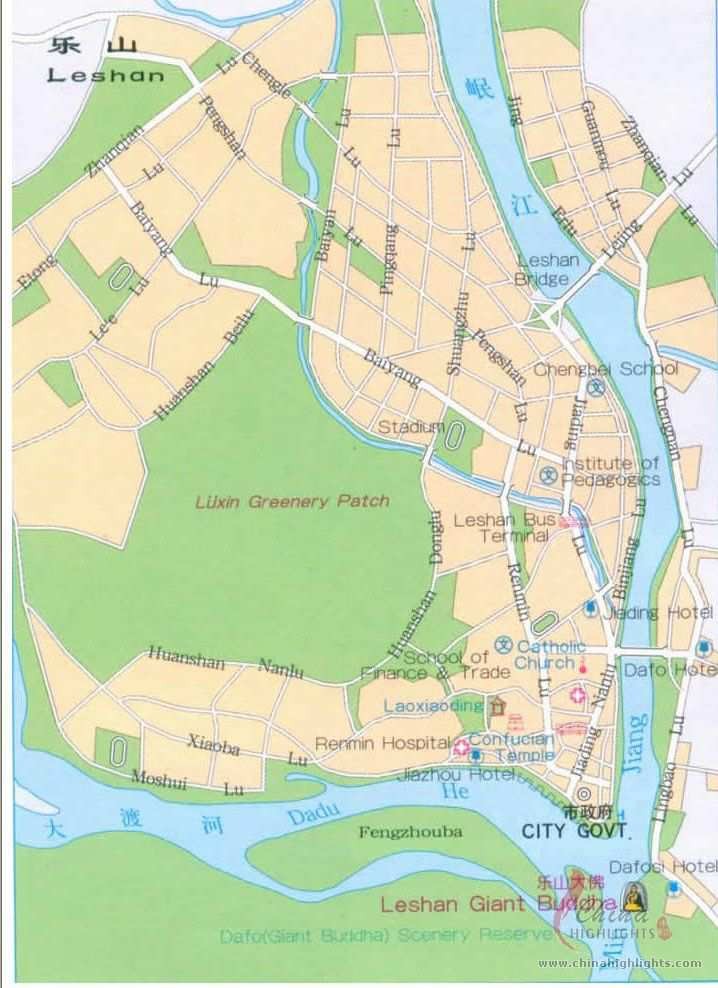 2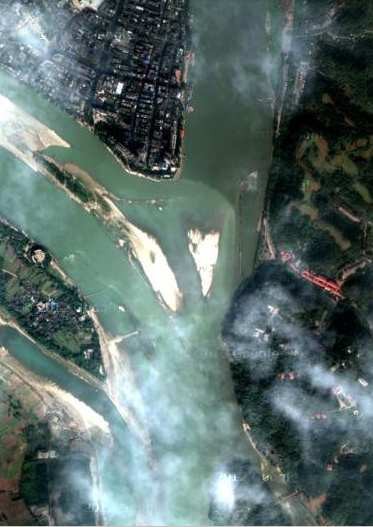 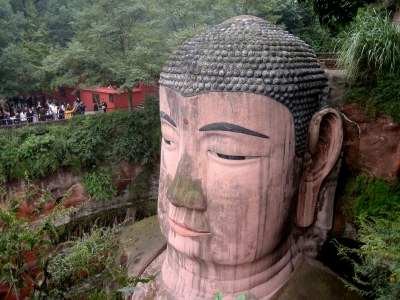 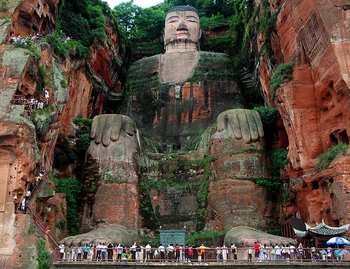 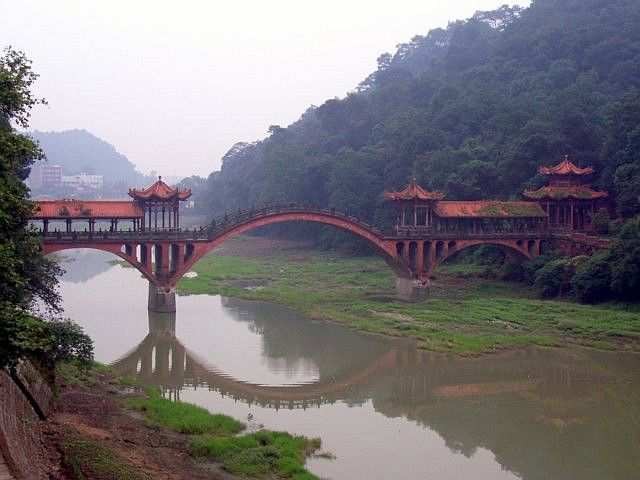 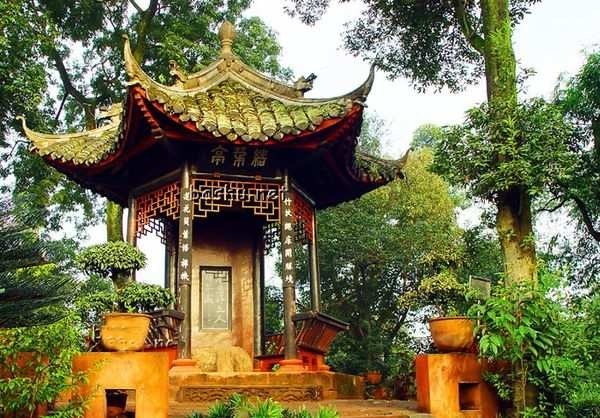 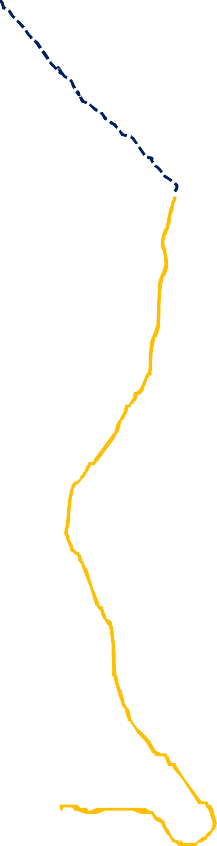 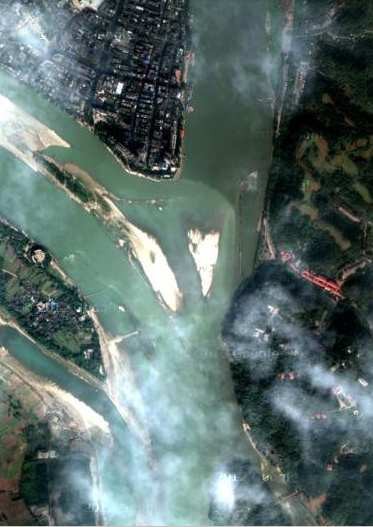 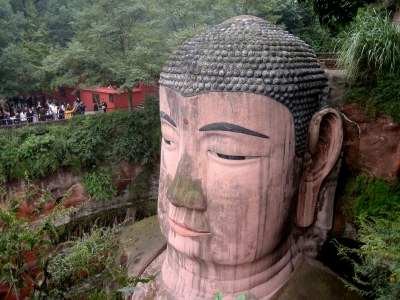 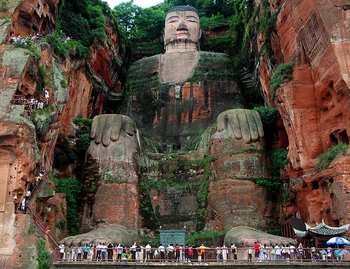 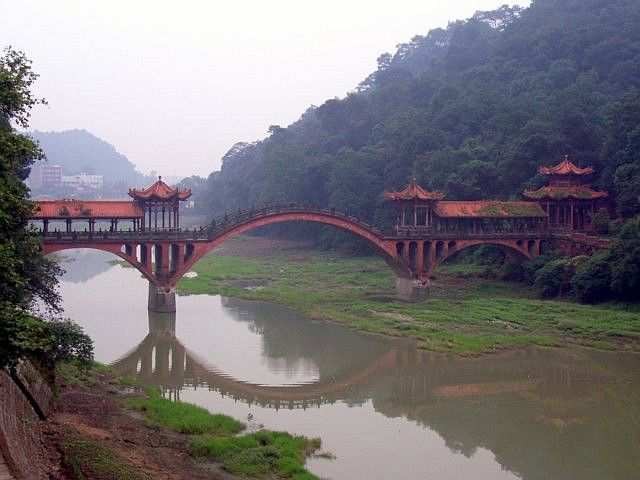 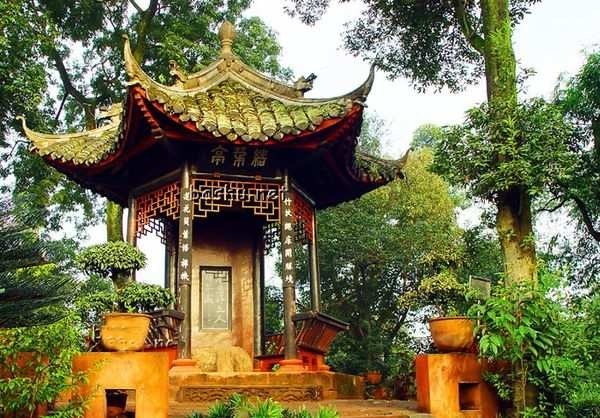 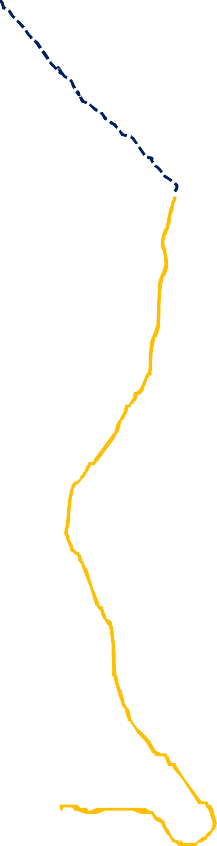 143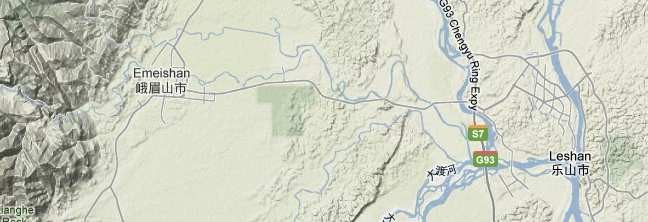 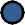 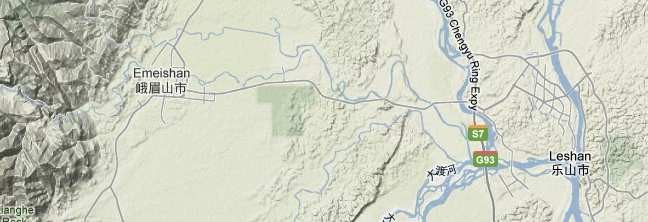 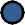 Micos a Emei Shan	Temple del cim daurat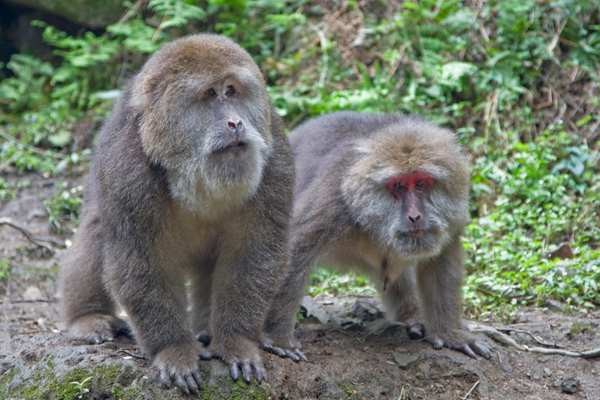 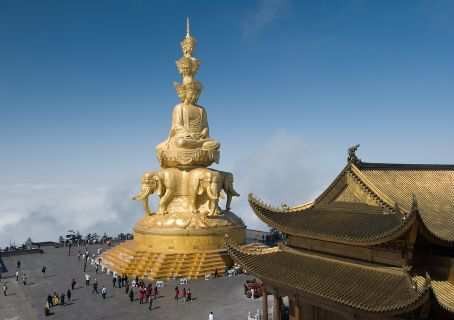 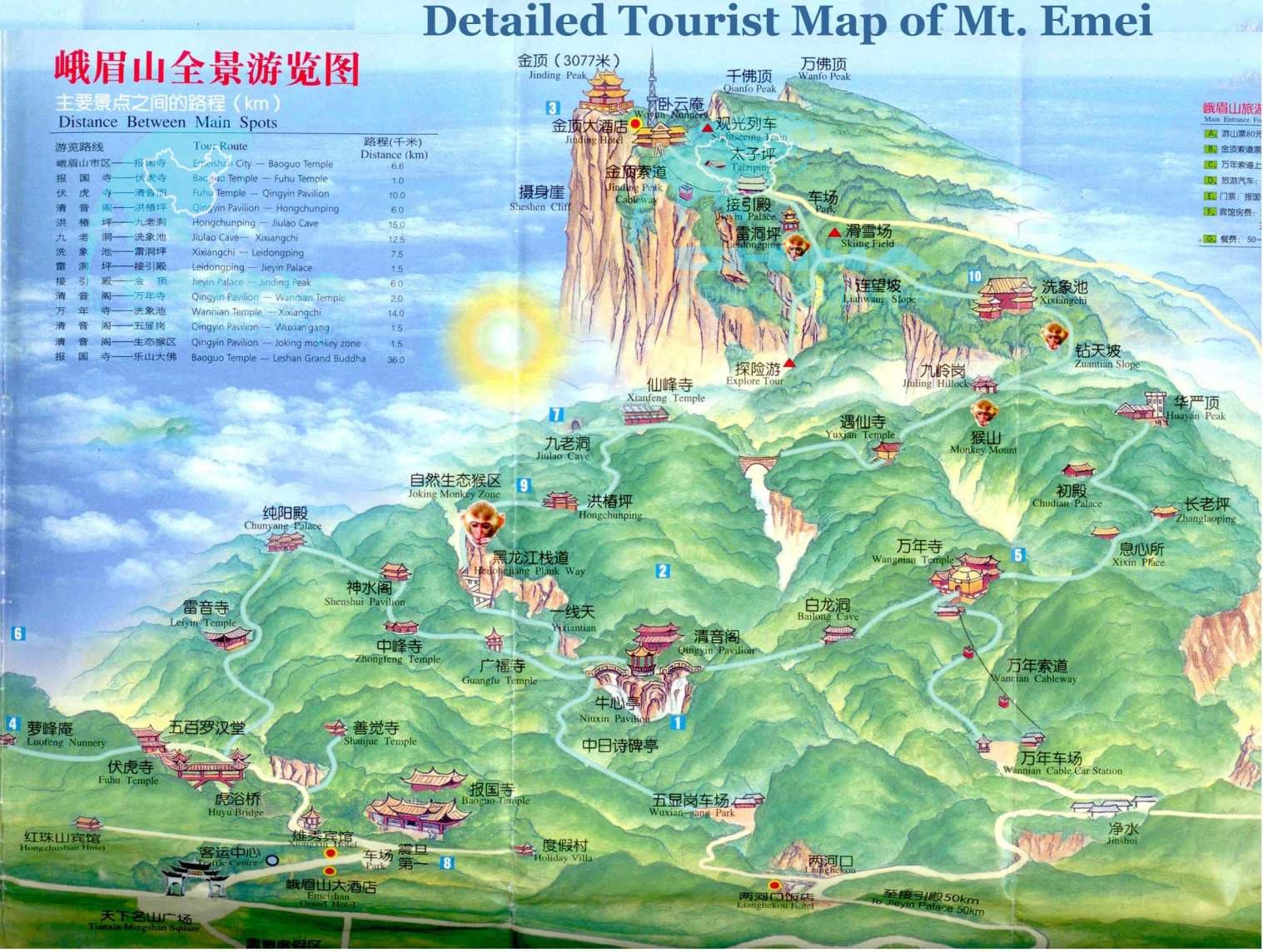 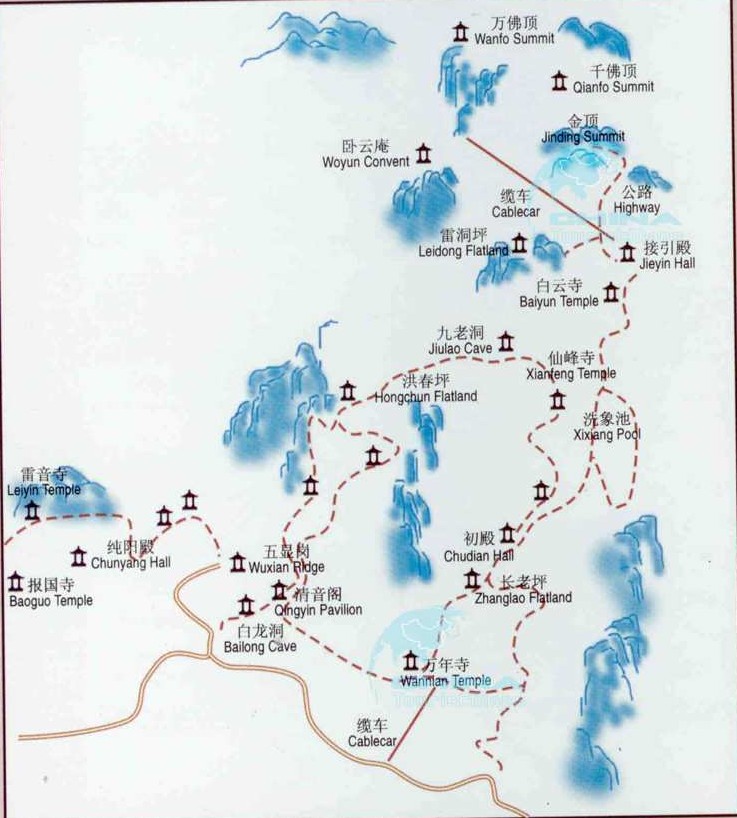 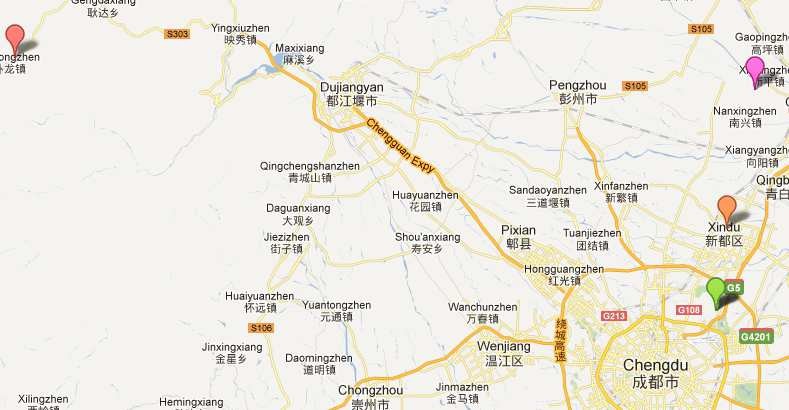 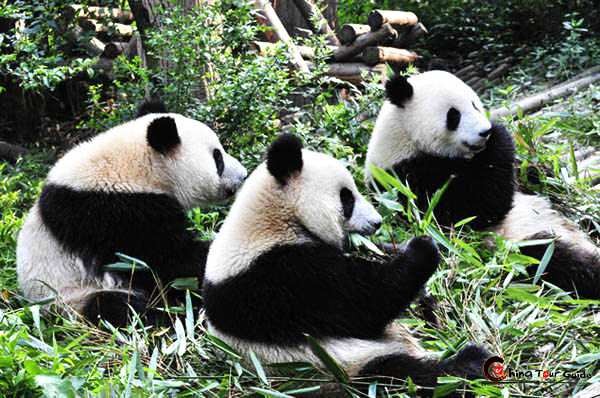 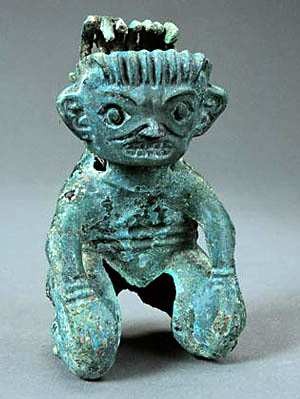 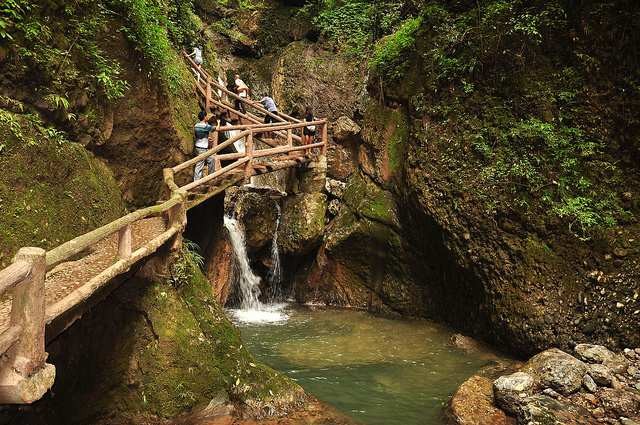 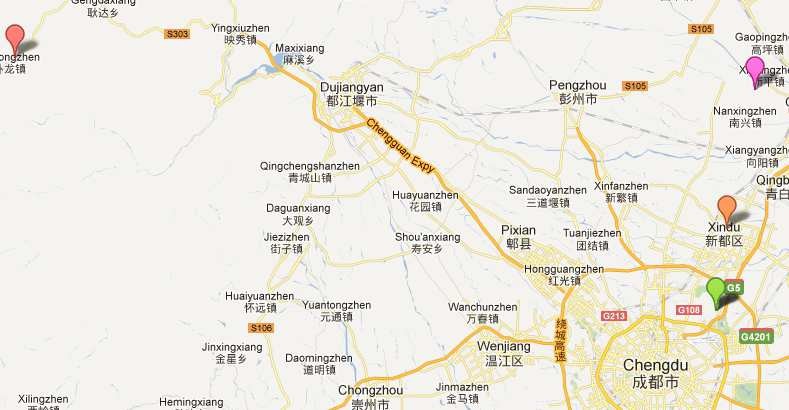 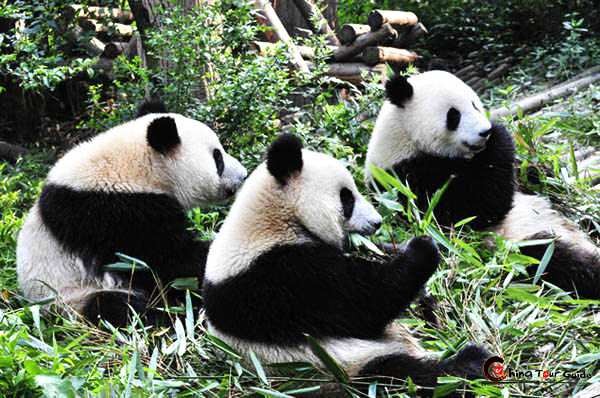 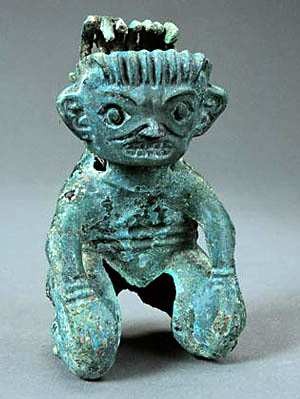 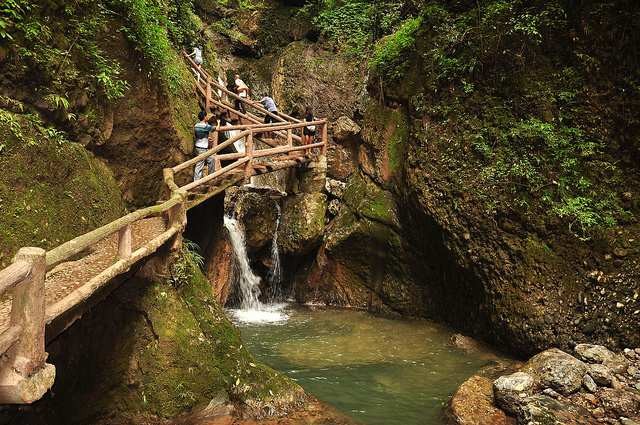 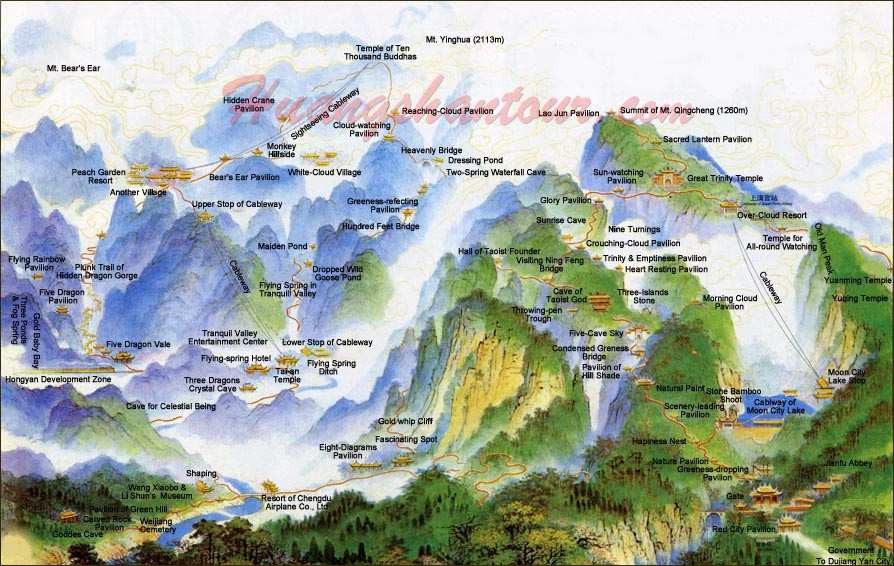  	a Chengdu	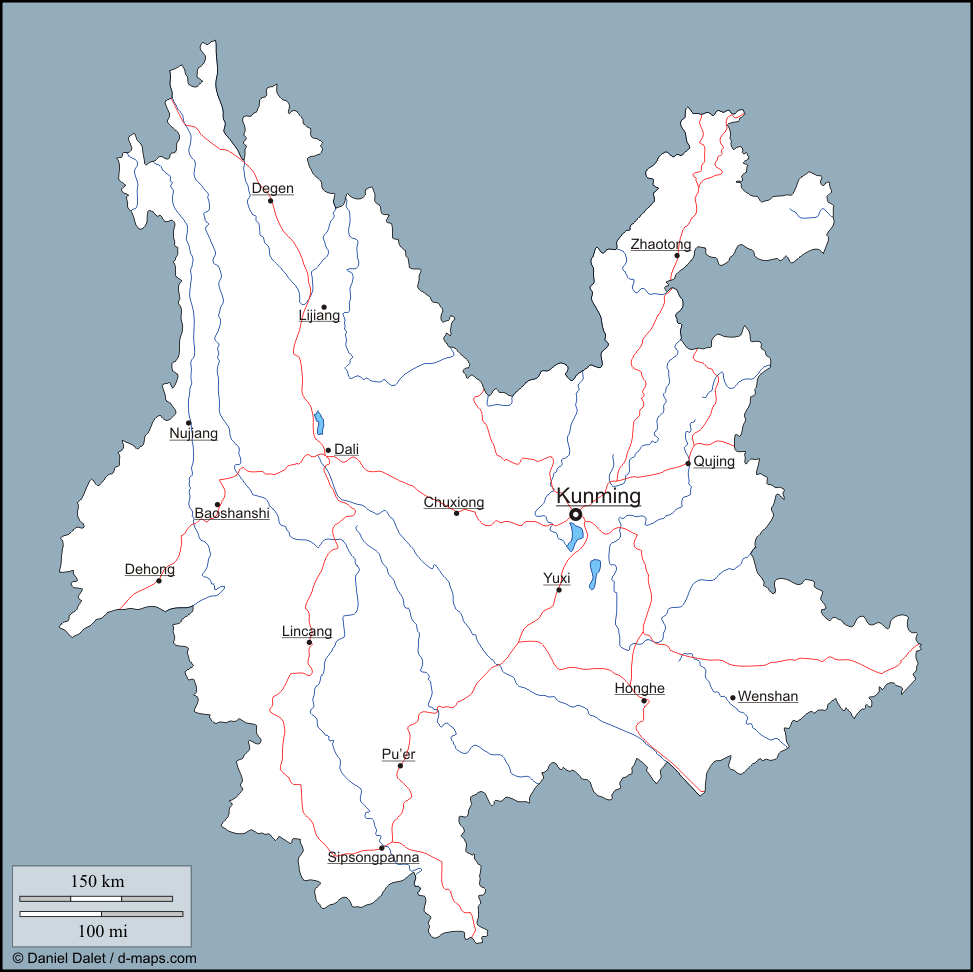 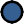 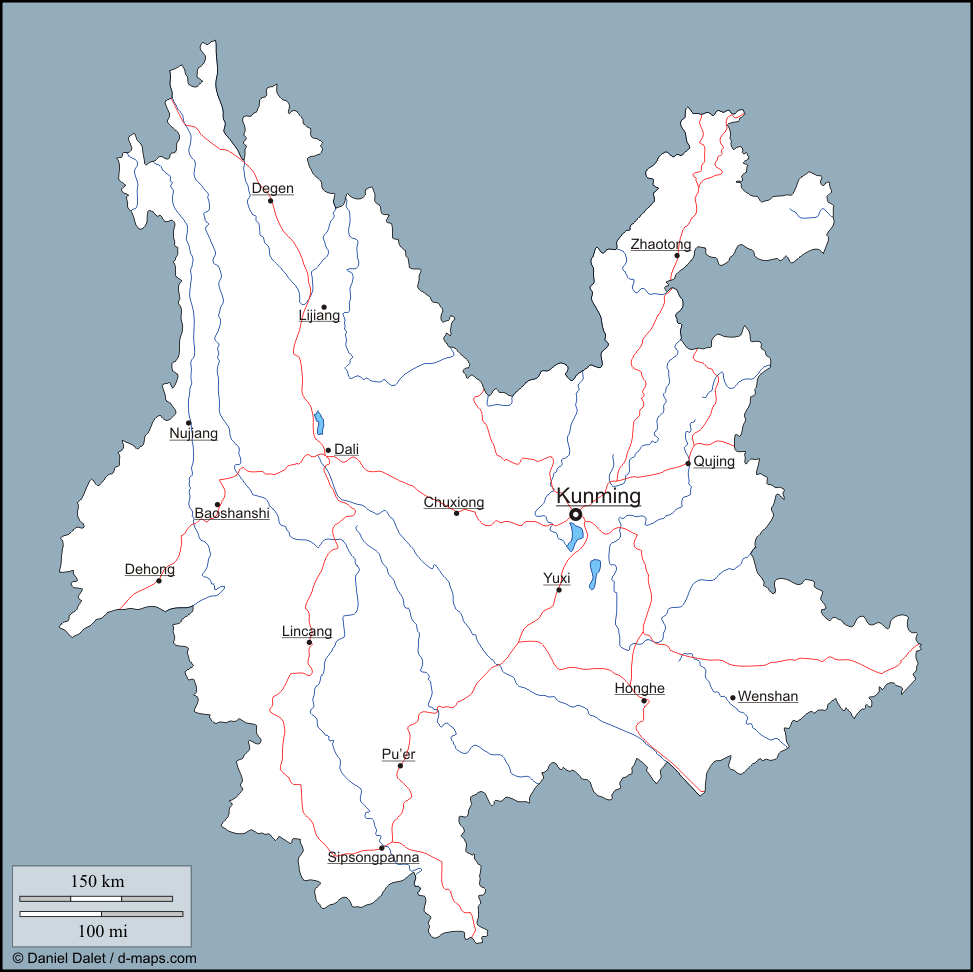 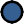  	Lijiang	     Dali	    Xiaguan      Kunming	 	a Guilin	Trajecte en tren Trajecte per avió Trajecte en bus4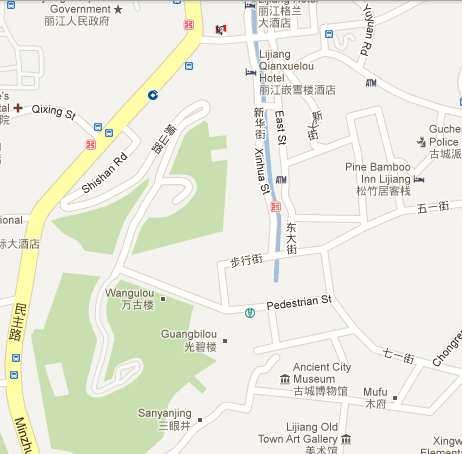 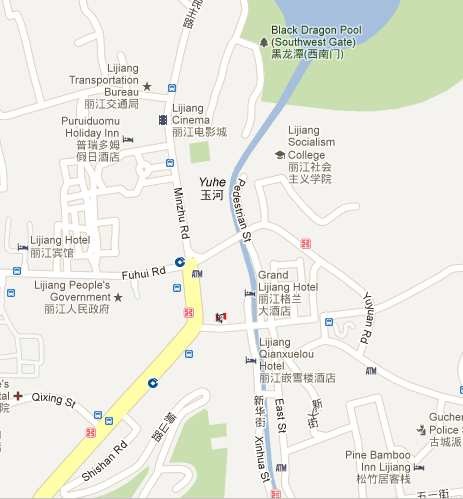 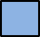 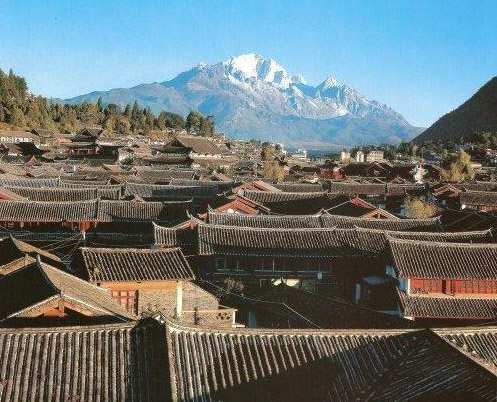 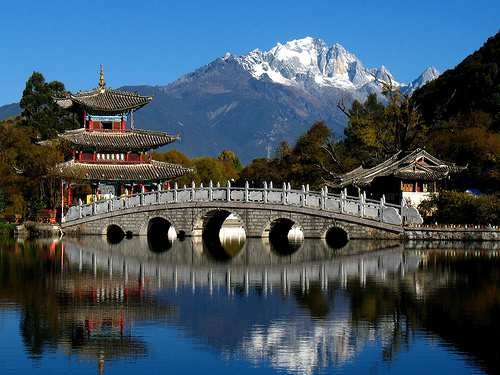 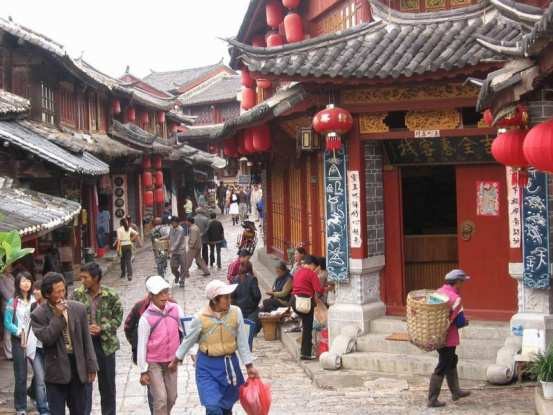 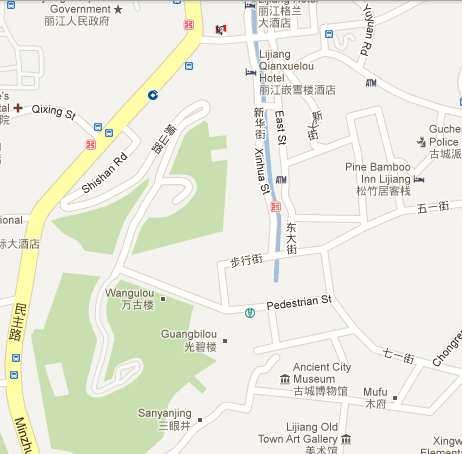 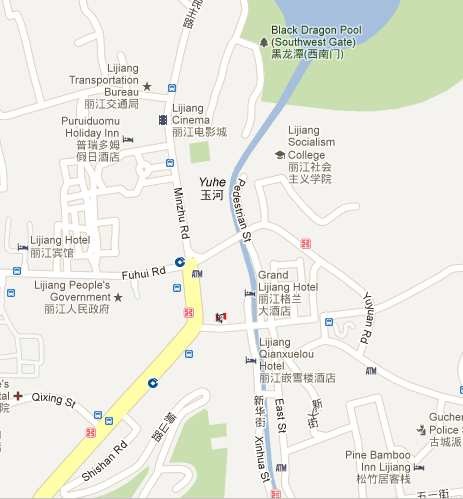 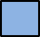 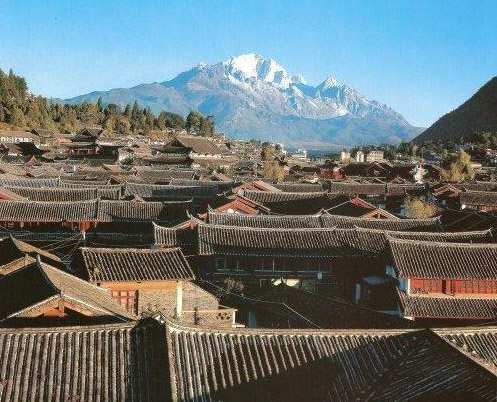 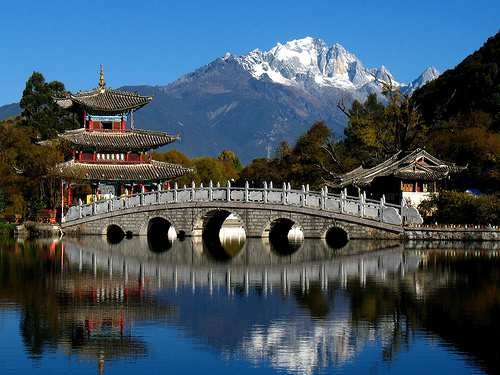 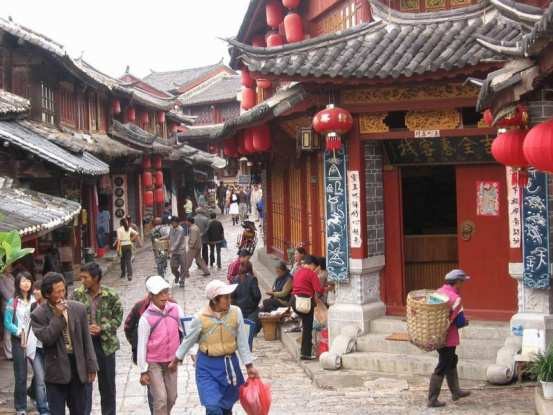 ABC1233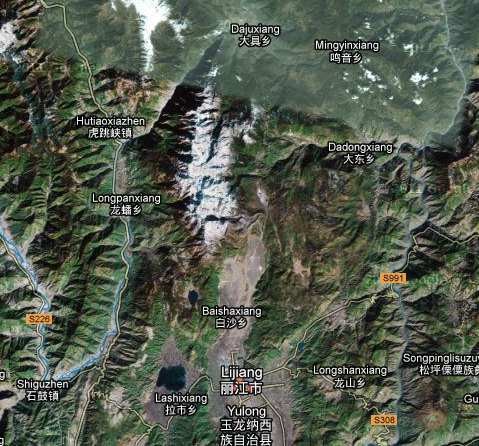 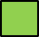 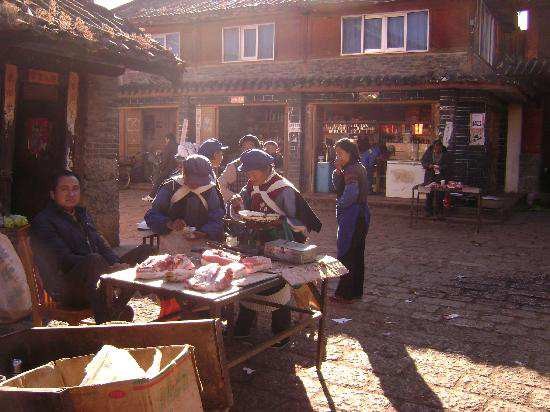 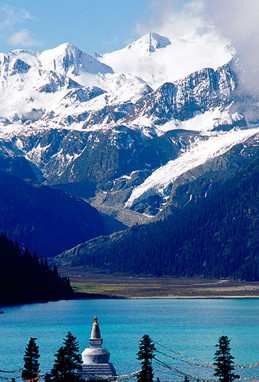 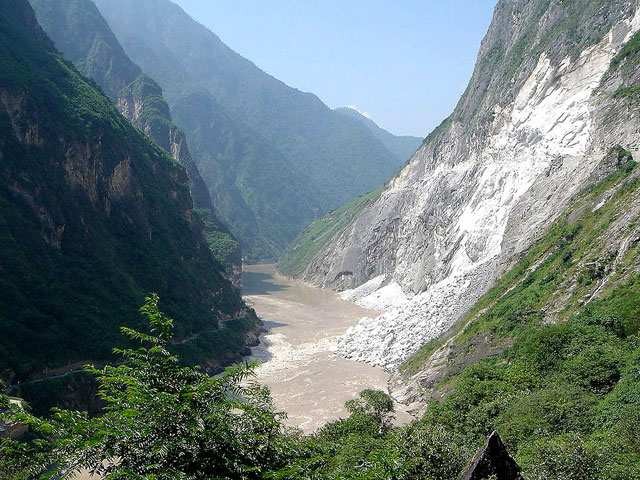 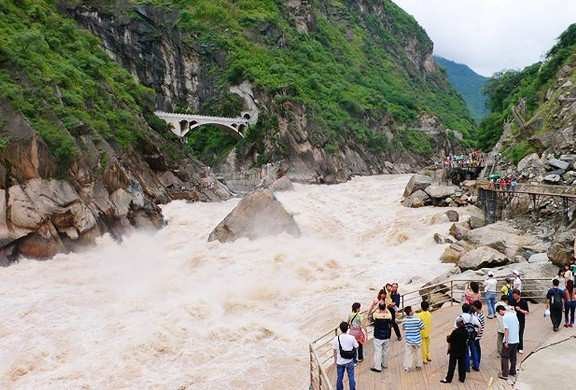 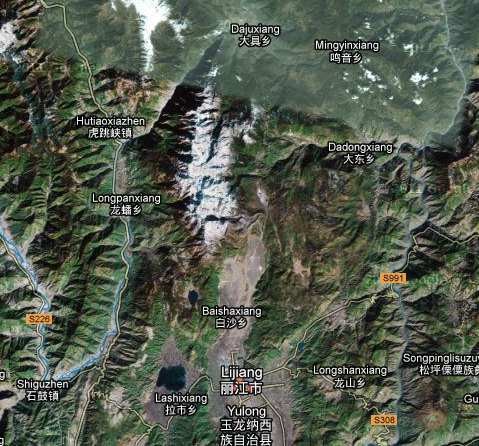 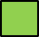 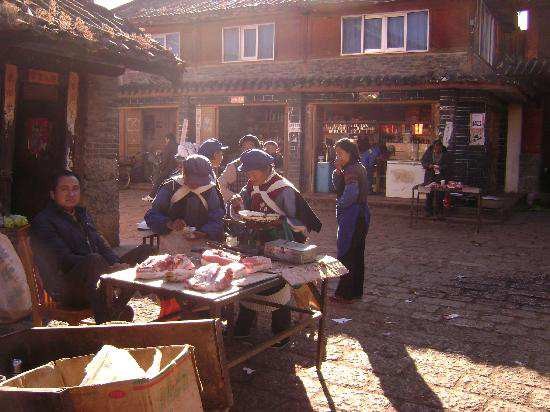 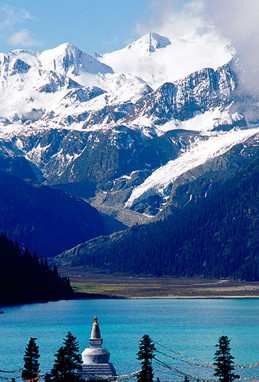 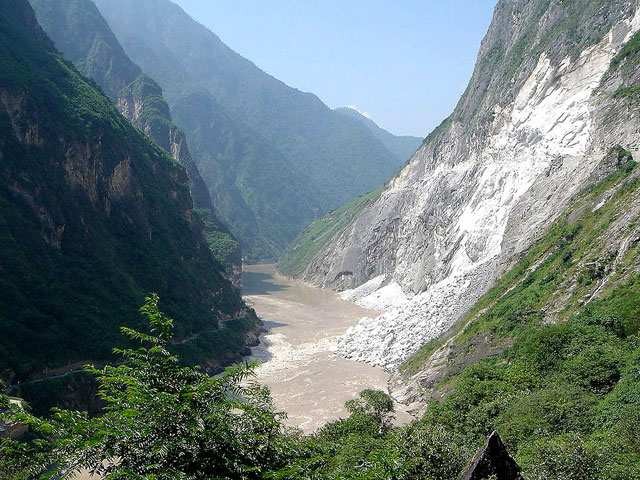 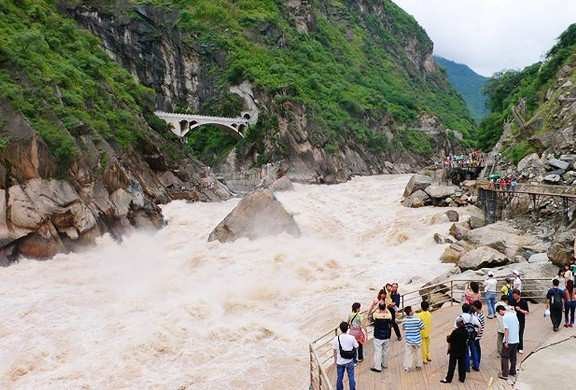 421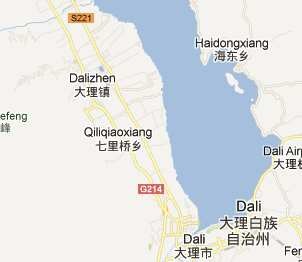 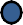 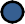 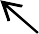 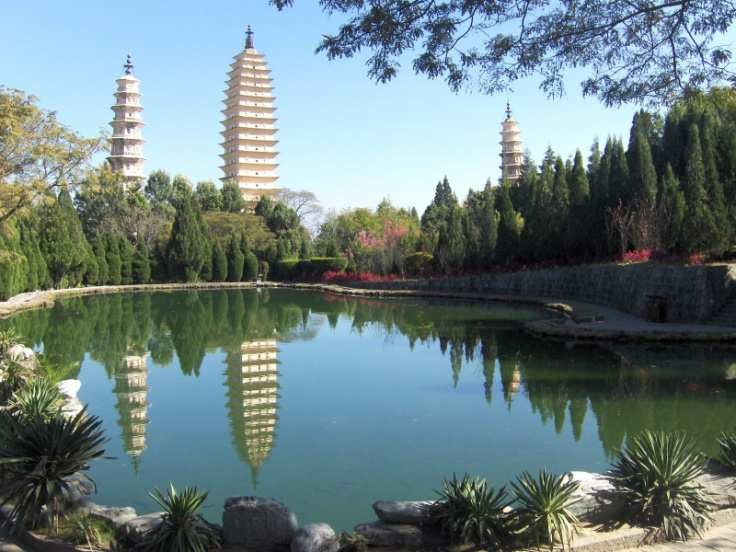 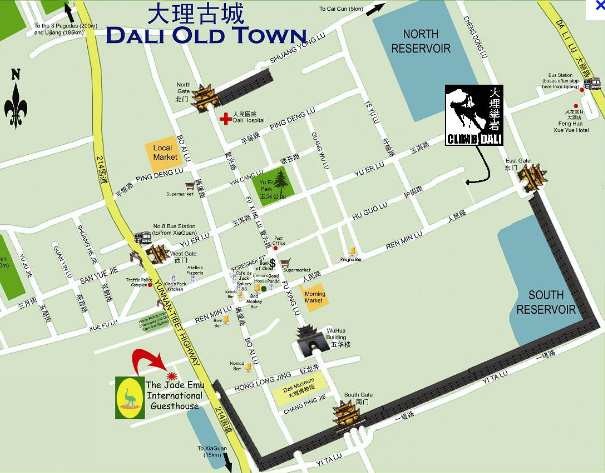 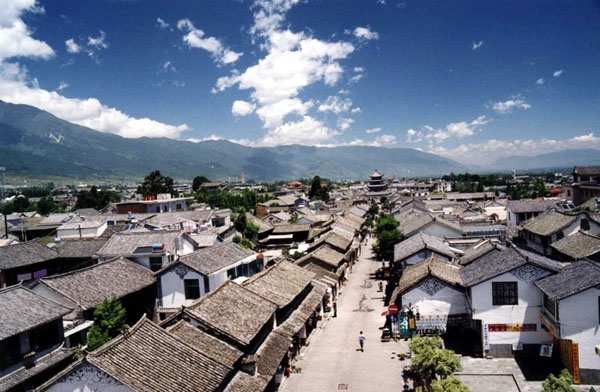 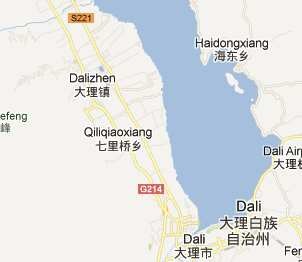 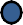 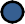 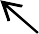 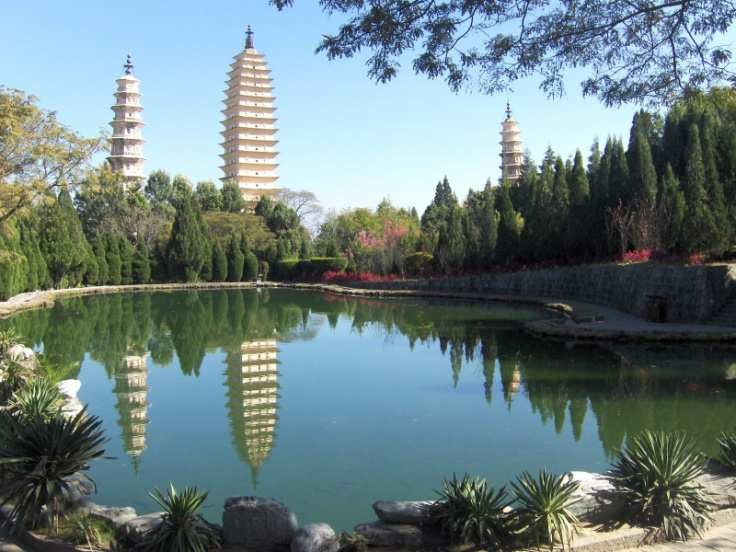 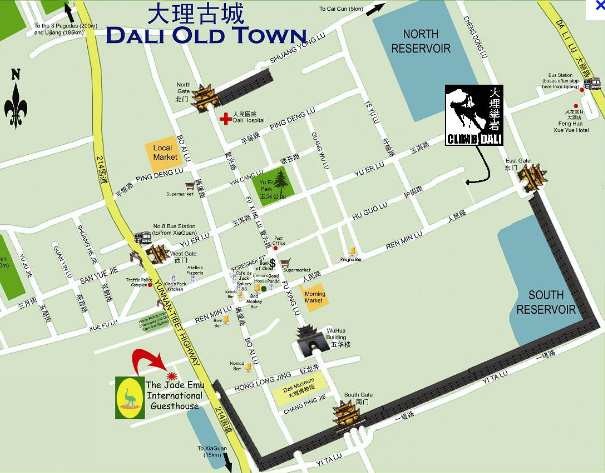 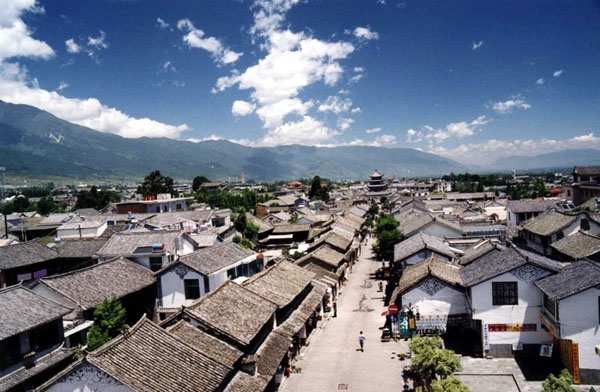 1	3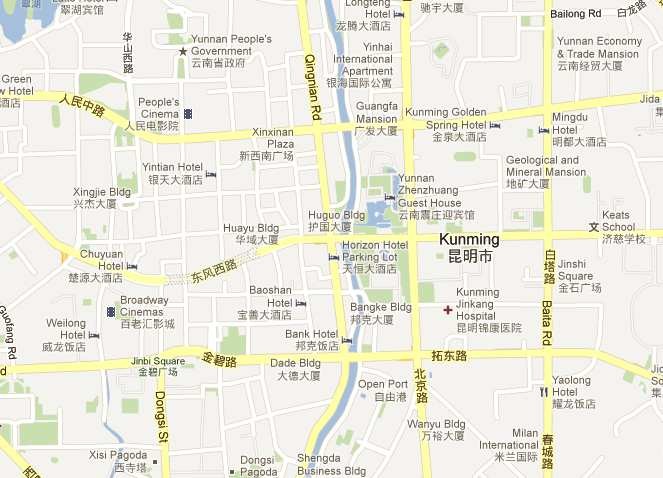 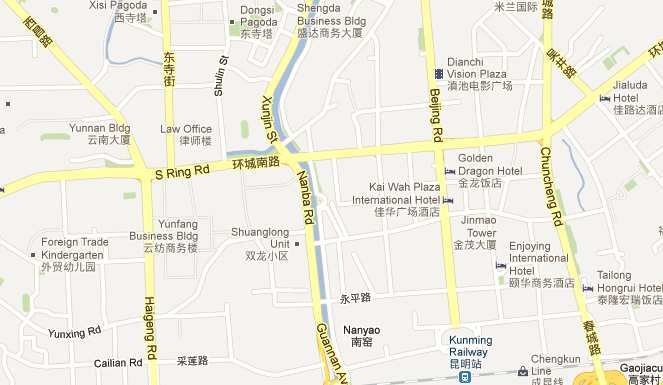 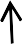 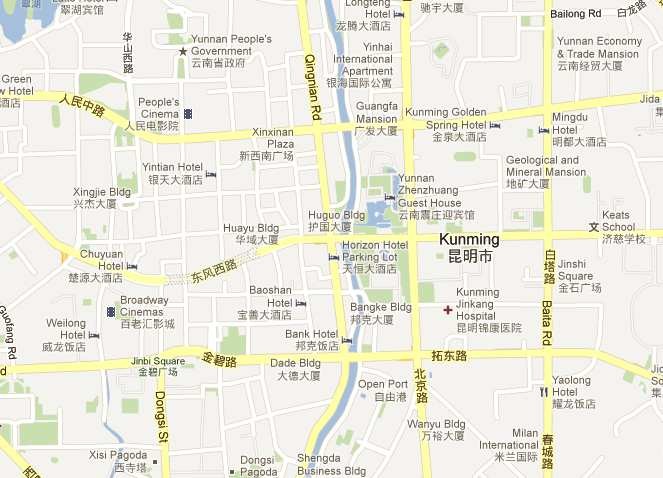 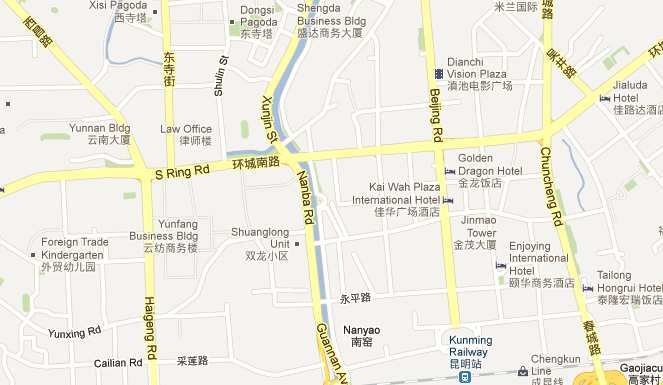 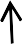 2BA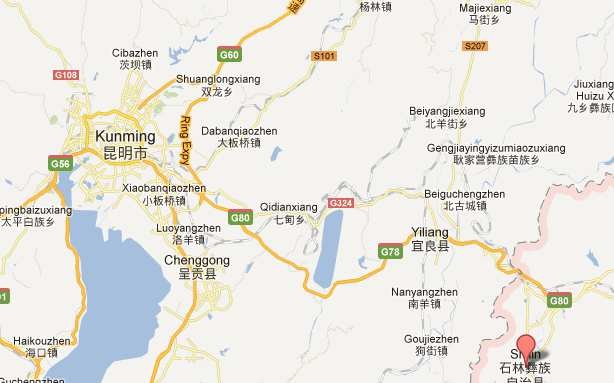 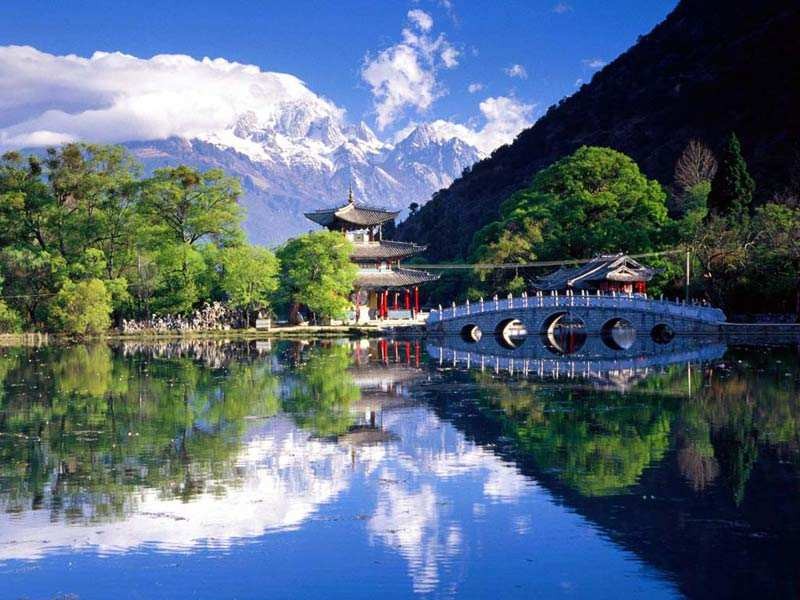 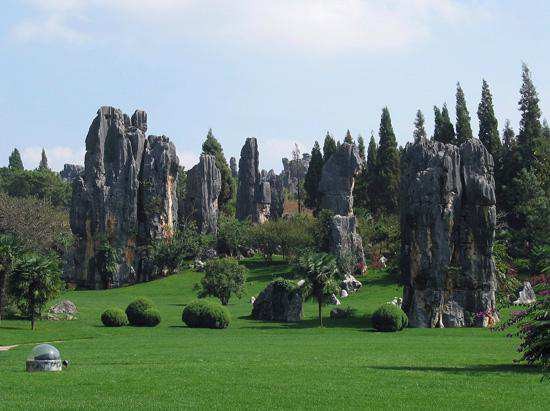 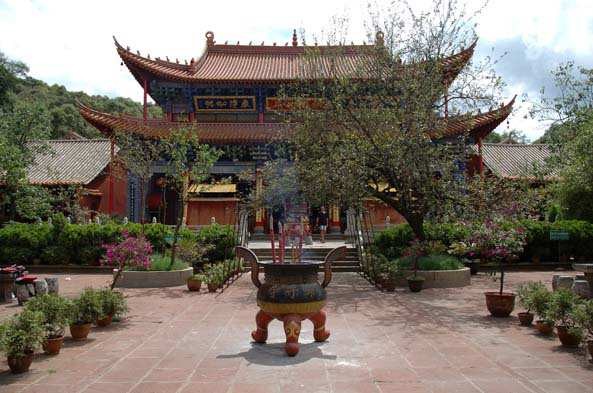 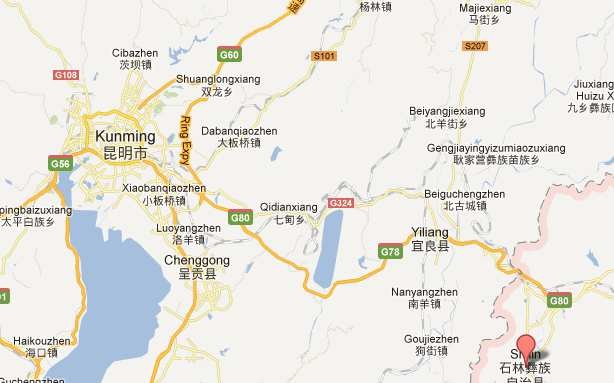 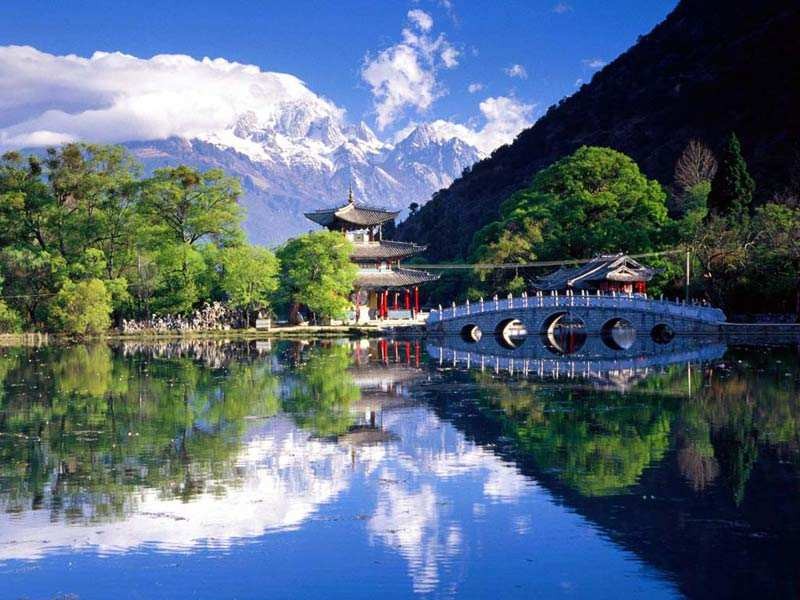 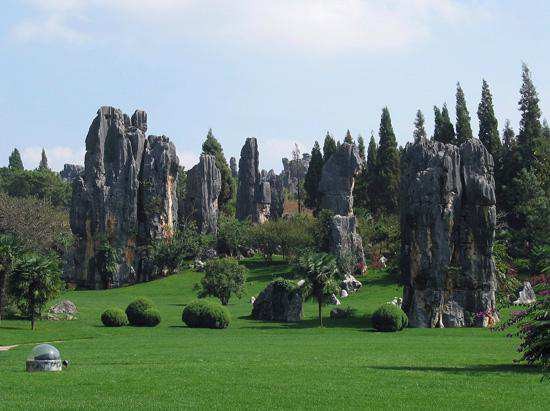 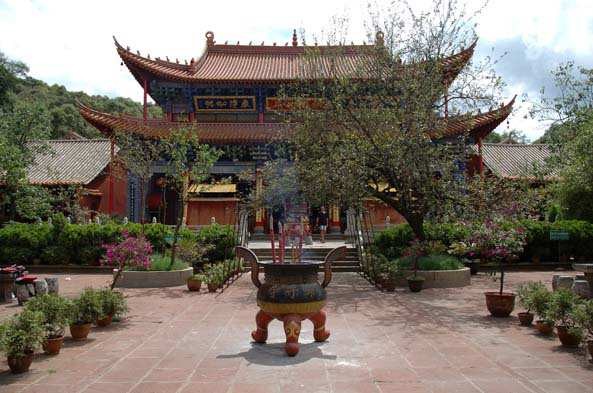 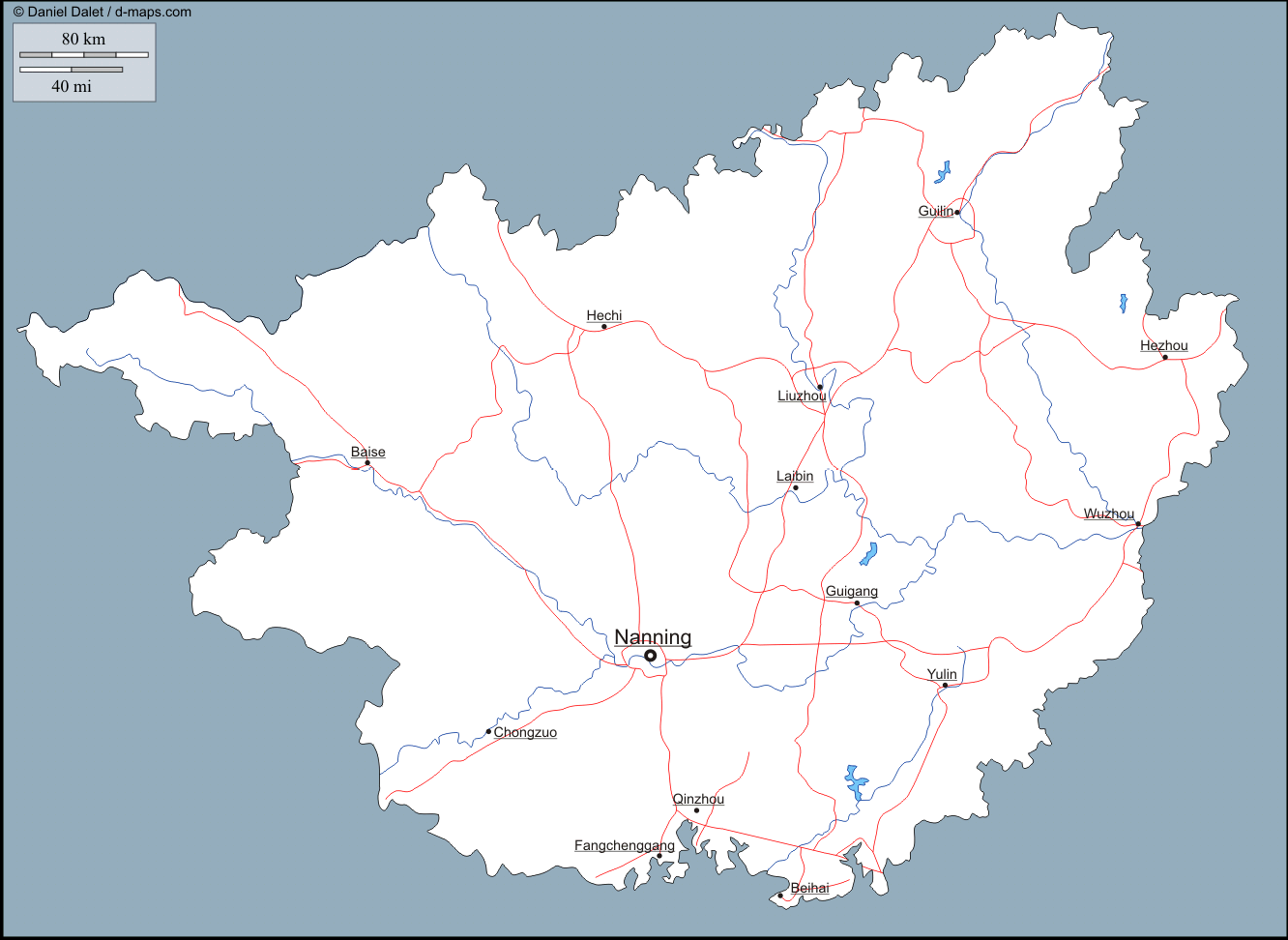 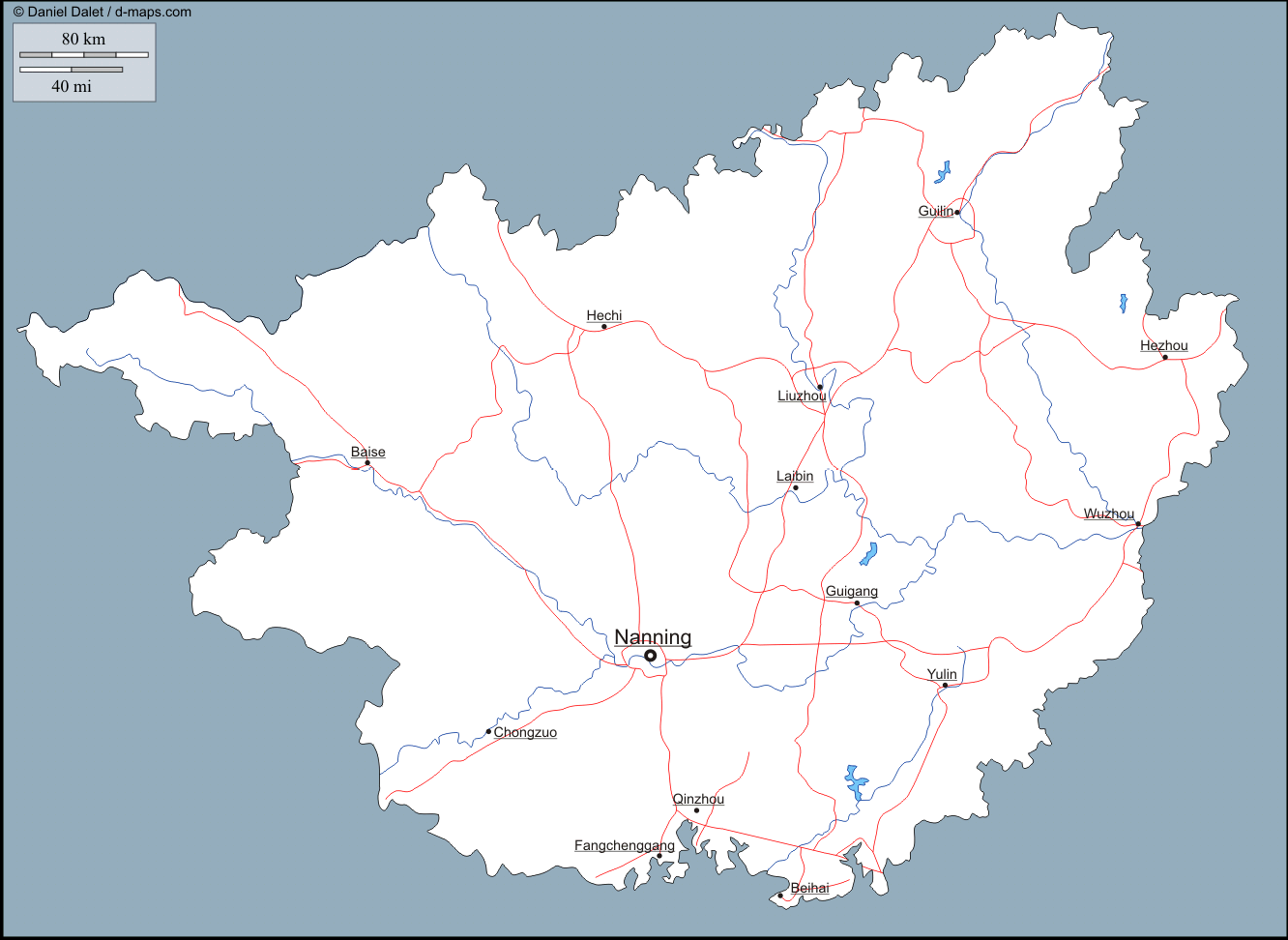 Trajecte en tren Trajecte per carretera Trajecte per avió1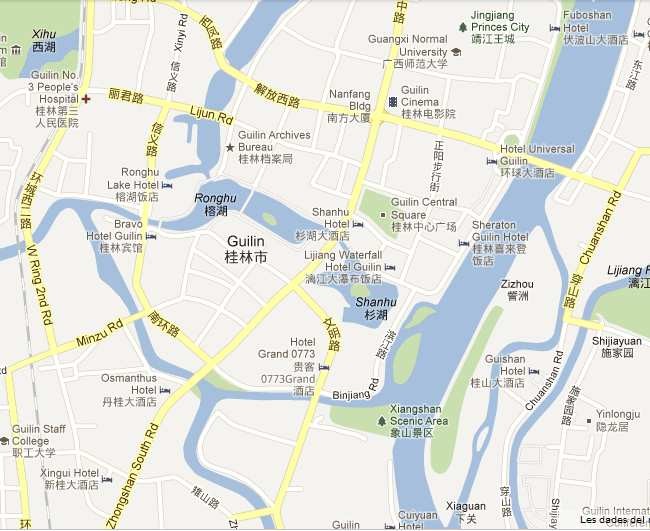 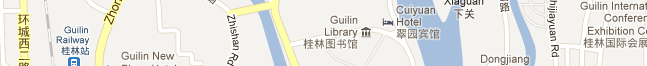 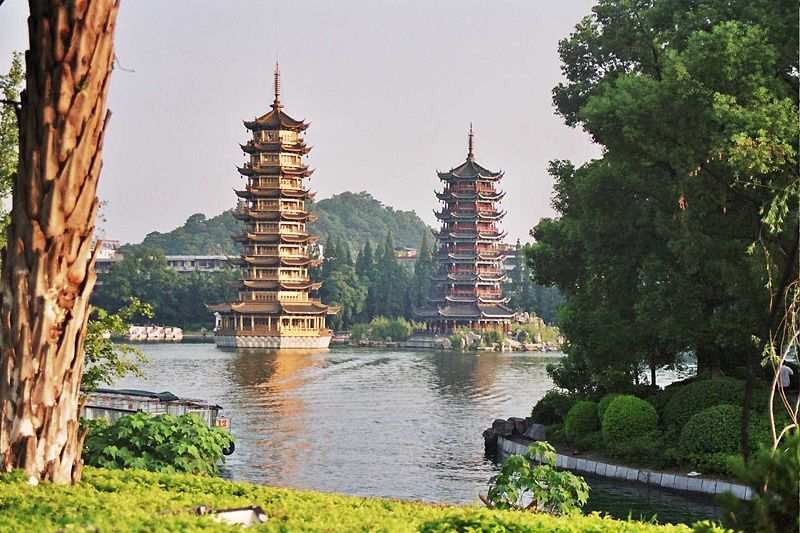 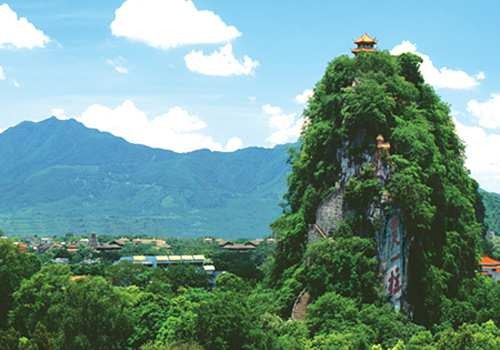 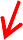 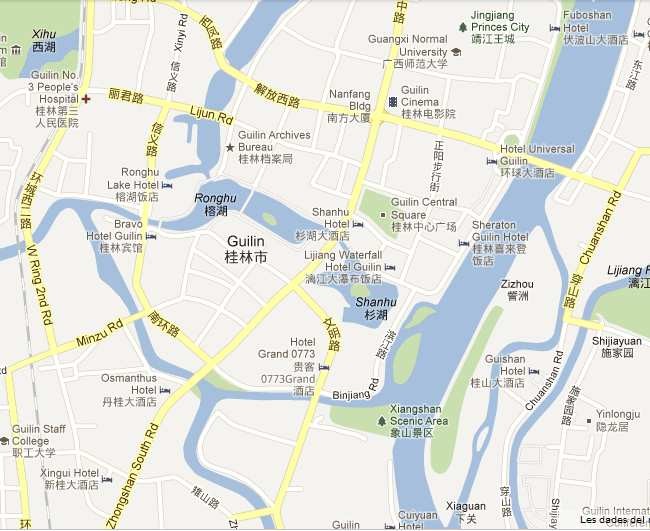 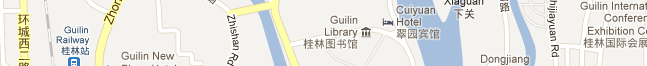 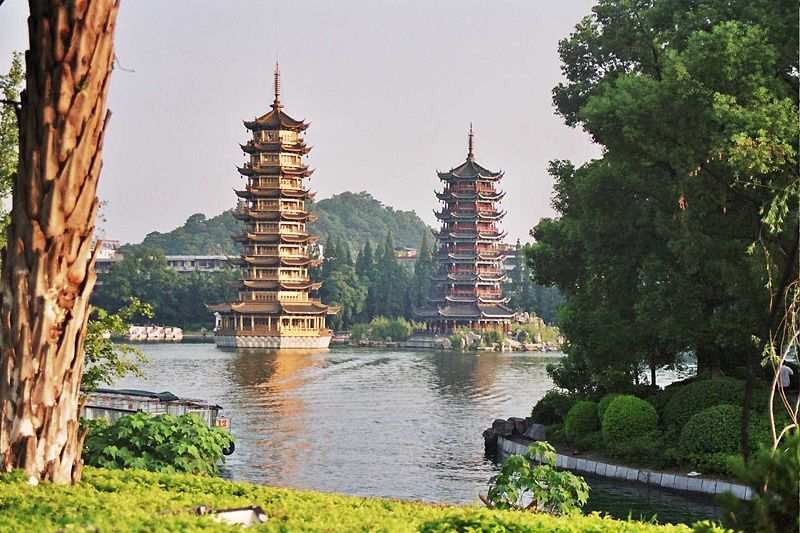 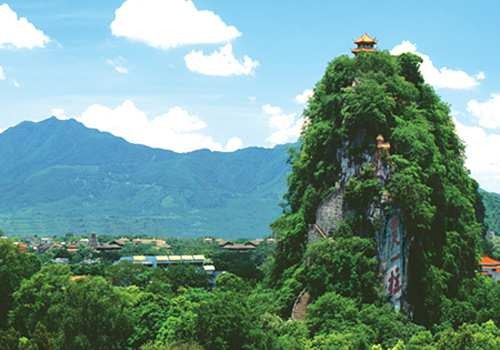 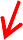 4423AB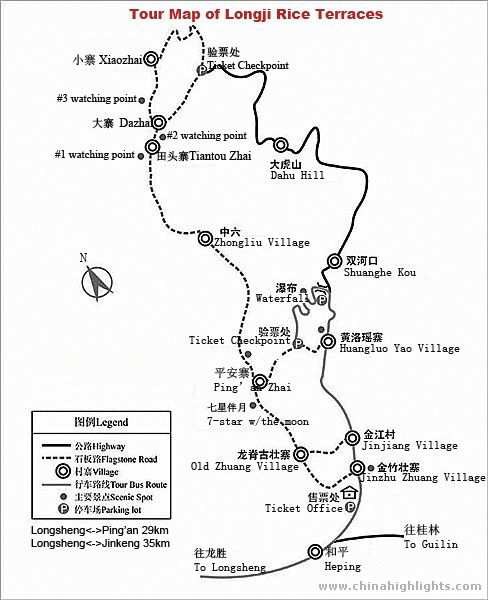 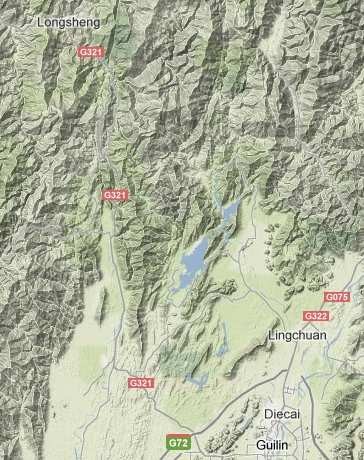 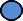 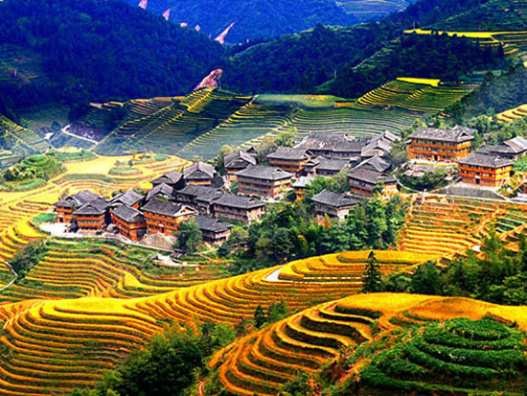 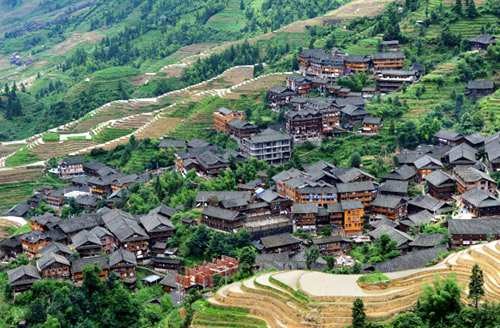 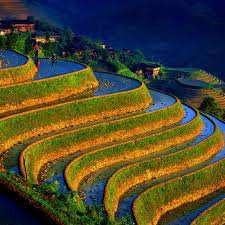 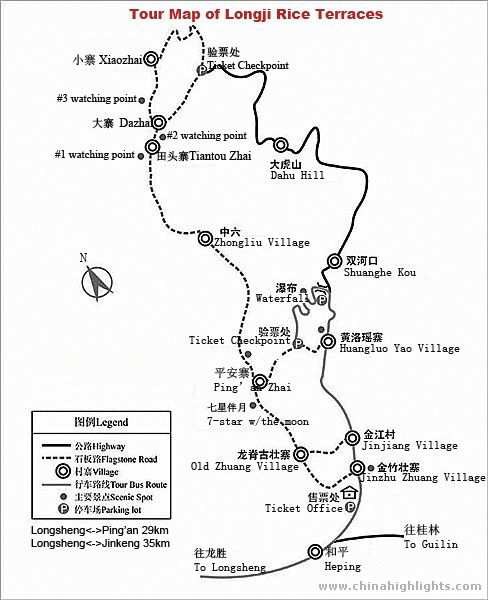 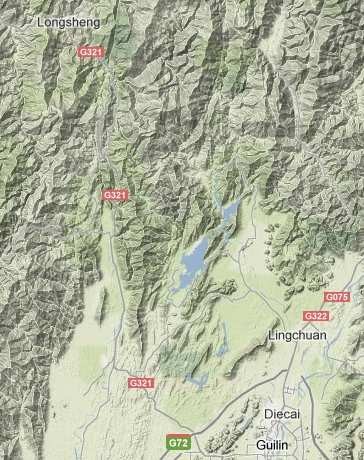 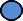 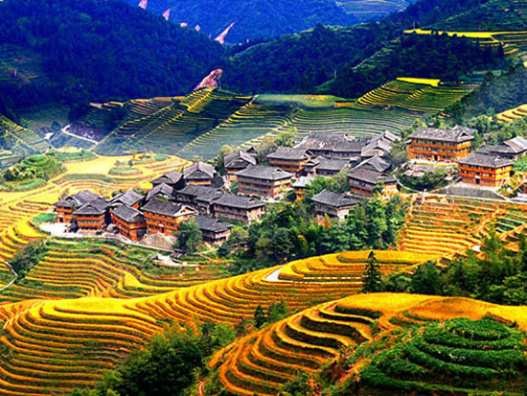 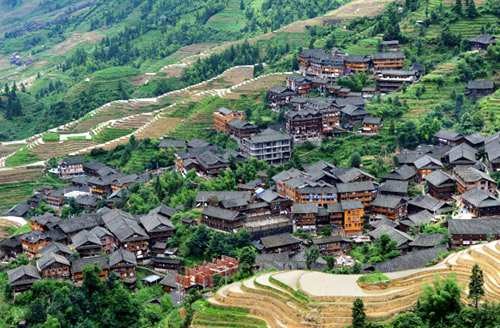 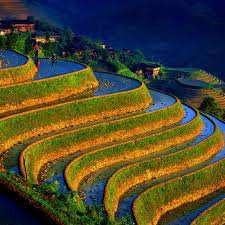 LongshengÀrea ampliada   Guilin 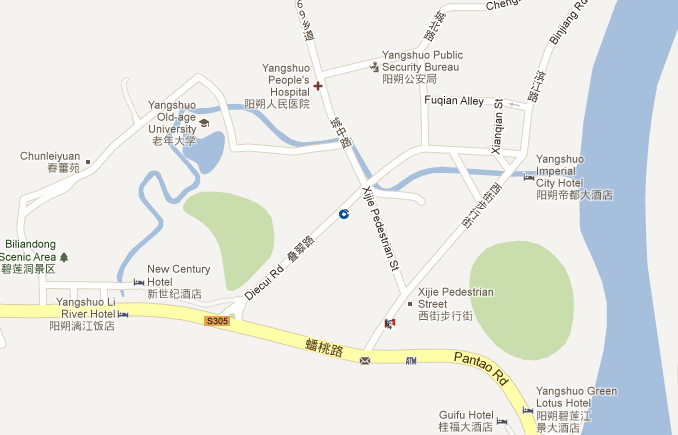 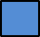 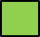 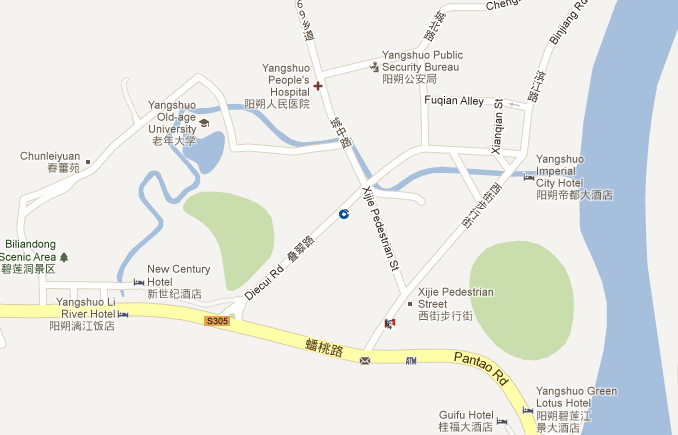 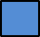 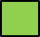 Vista aèria de Yangshuo	Creuant el riu Li amb rai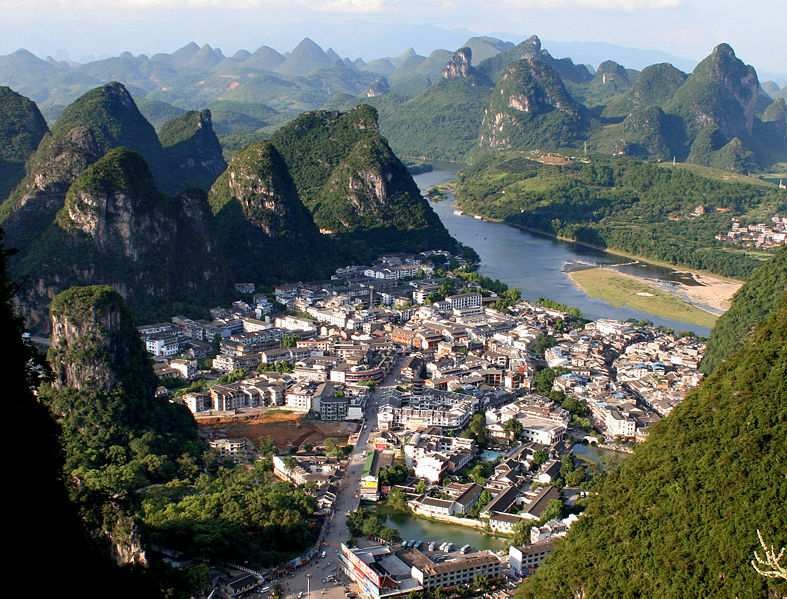 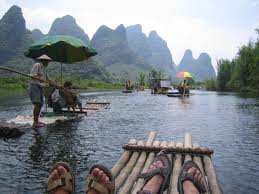 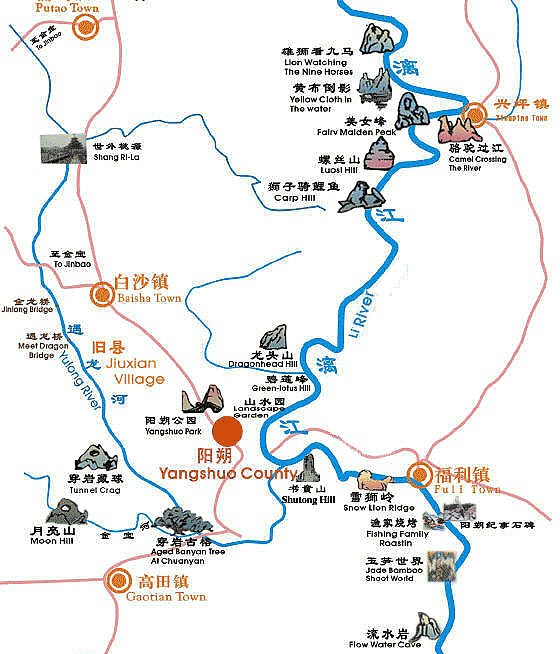 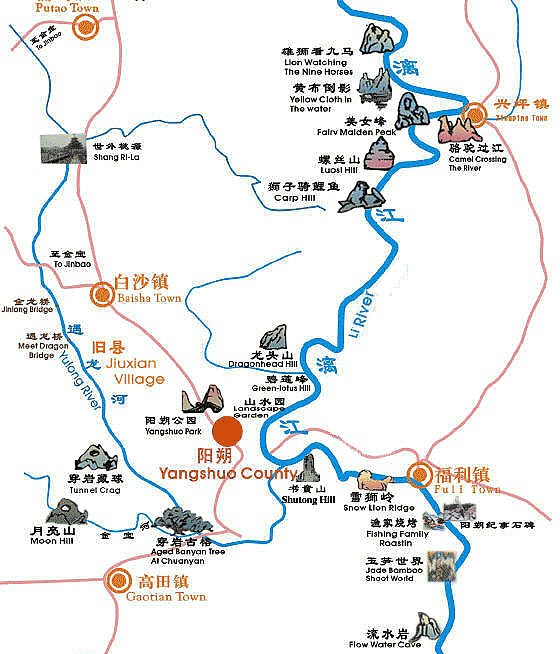 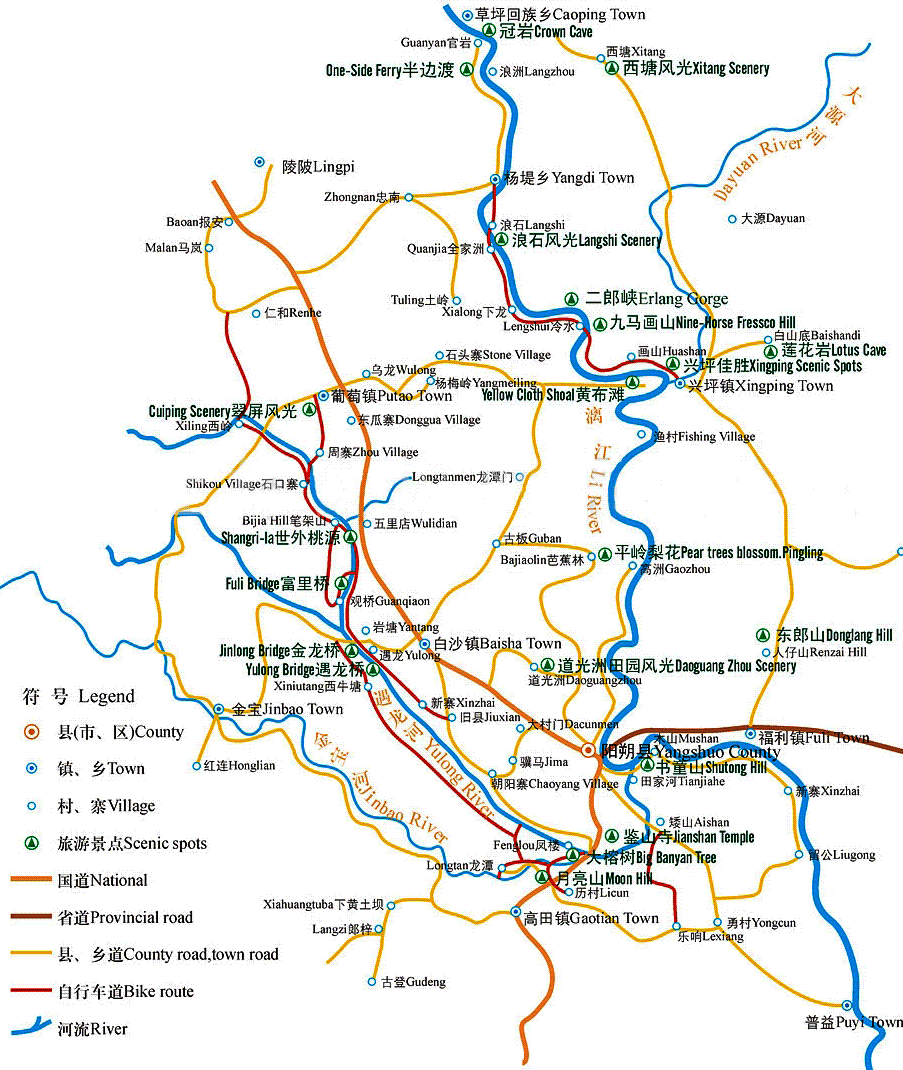 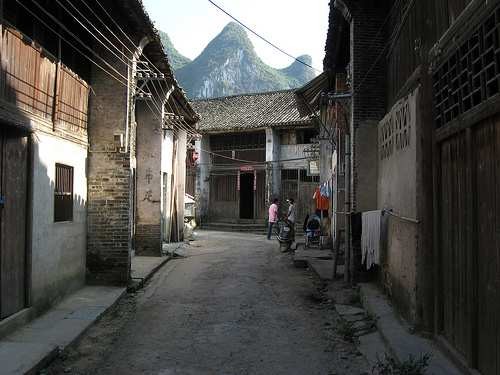 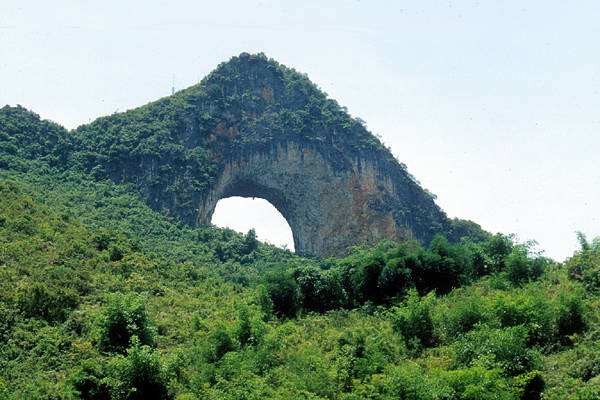 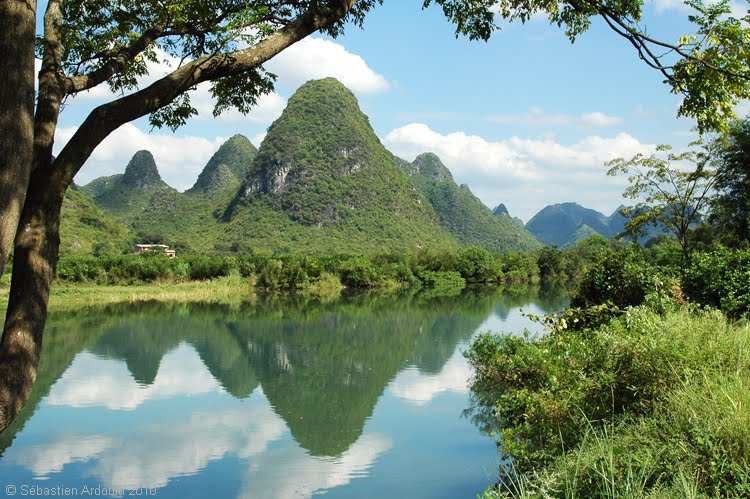 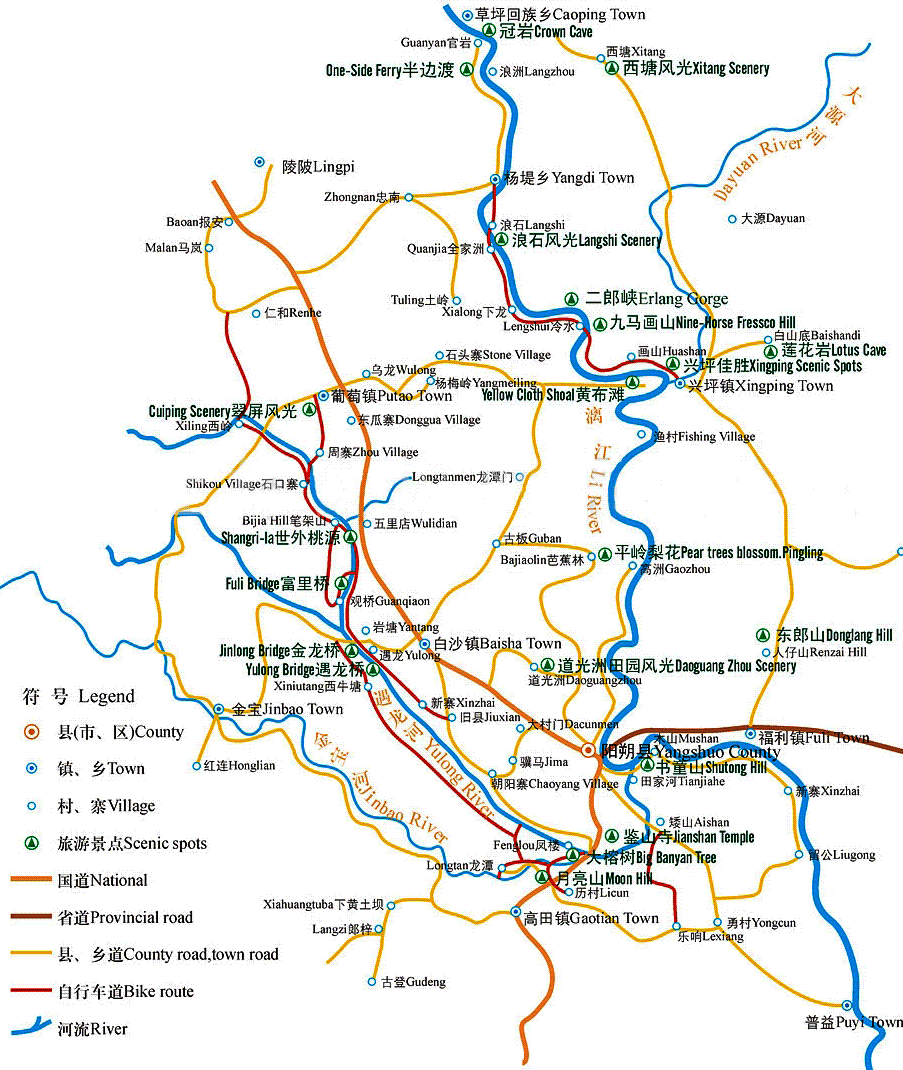 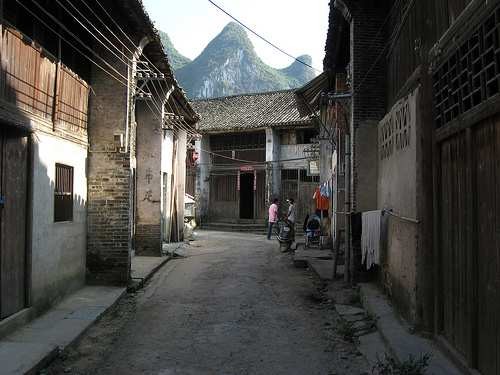 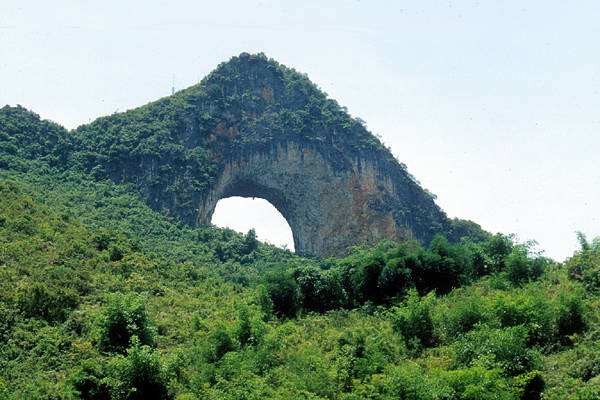 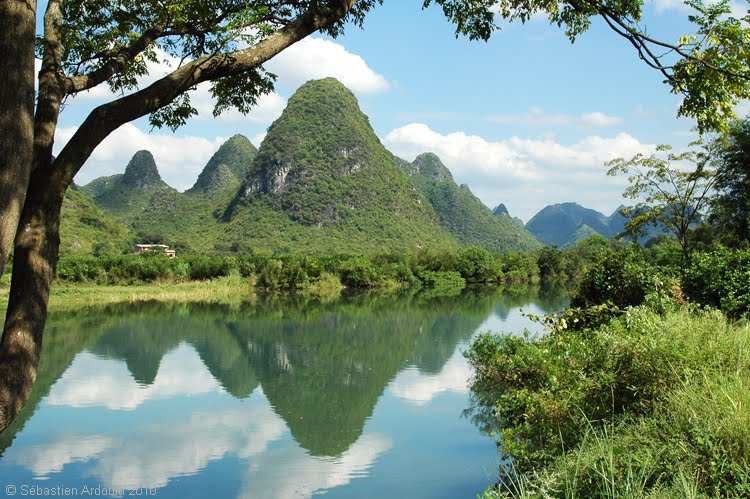 4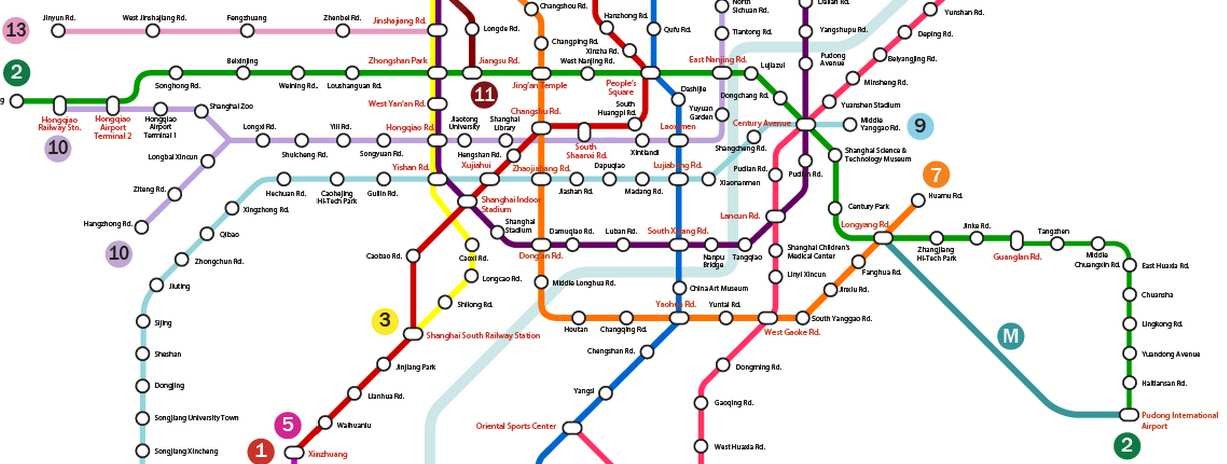 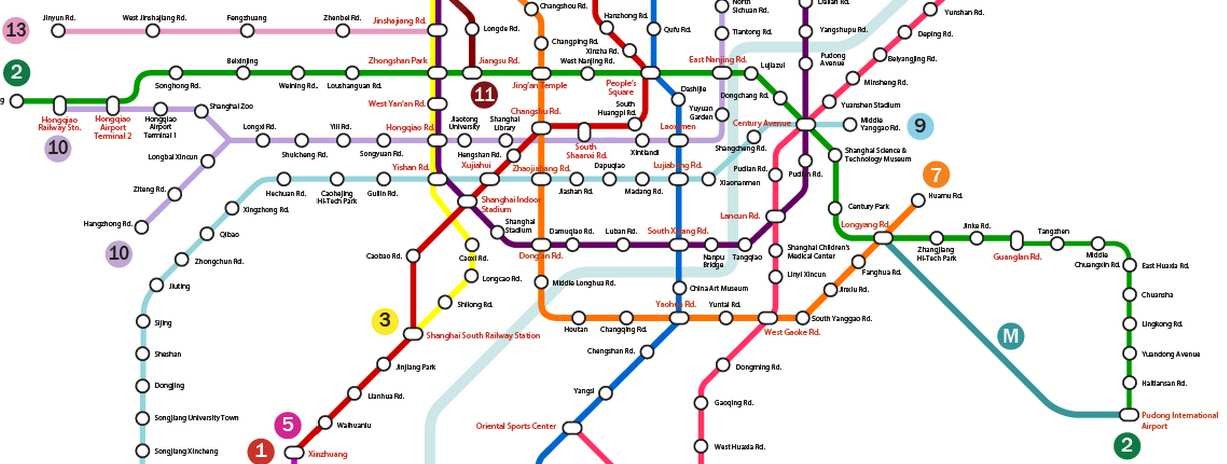 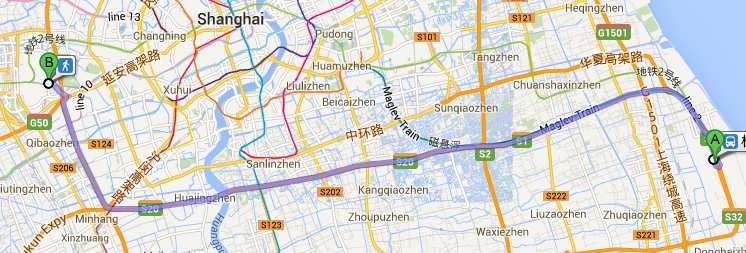  	a Shanghai	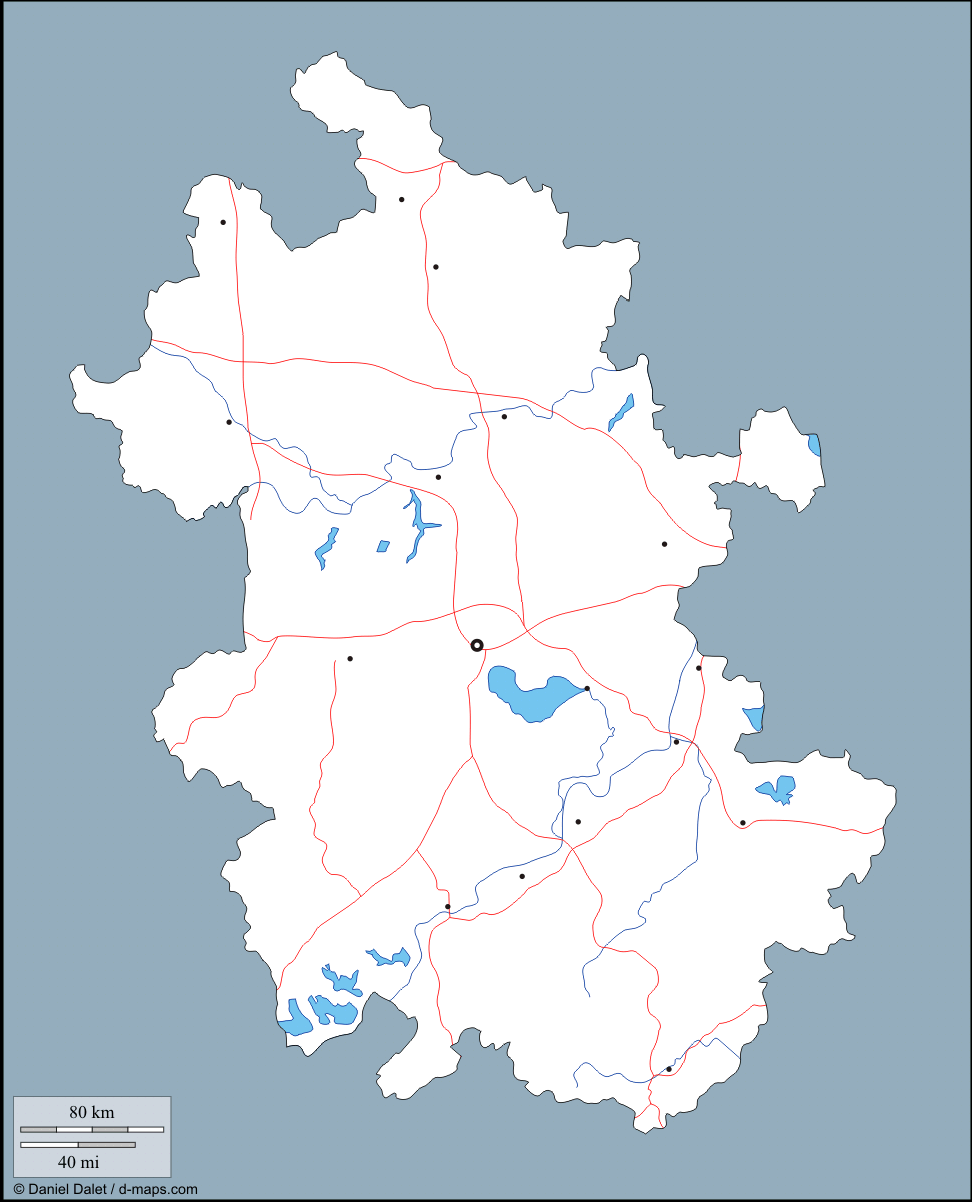 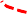 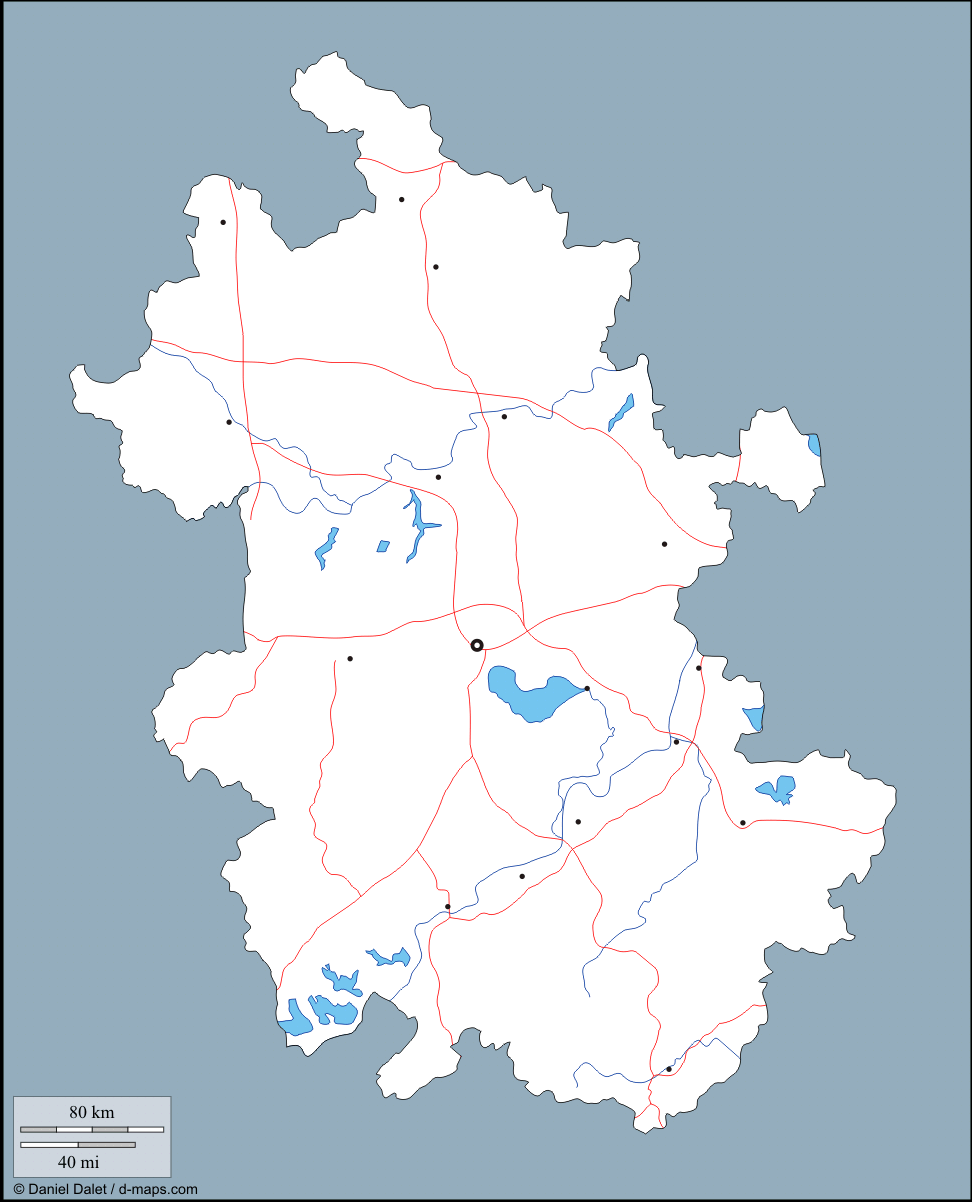 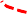     Huang Shan	    Tangkou  	Tunxi (Huangshan shi)	Recorregut per carretera Recorregut en avióAbans de res cal separar termes per evitar confusions. L'aeroport de Huang Shan és a la ciutat de Tunxi que també és anomenada Huang Shan Shi. Des d'allí cal anar fins al poble que hi ha a peu de Huang Shan que es diu Tangkou (però que a vegades també s'anomena Huang Shan). I un cop allí es pot pujar a les muntanyes de Huang Shan pròpiament dites.Recomanem anar el més ràpidament possible a Tangkou i deixar la visita de Tunxi pel darrer dia (si hi ha temps). Per anar a Tangkou hi ha autobusos des de l'estació de tren. Es triga més o menys 1 hora.Tangkou és un poble petit però amb diversos serveis turístics. Des d'hotels a farmàcies de manera que és un bon lloc per proveïr-se per pujar al cim de Huang Shan doncs allí dalt només hi ha alguns hotels. El riu el travessa pel mig. Al nord de la carretera hi ha unes termes sense massa interès excepte pel fet que us podeu donar un bon bany relaxant. Recomanem deixar les maletes/ motxiles grosses a un hotel de Tangkou i pujar només amb la roba i complements imprescindibles.Huang Shan és probablement el massís més famós de la Xina, font d'inspiració durant segles per artistes i una meravella natural. Per pujar a dalt els cims de Huang Shan (n'hi ha molts) es pot fer per dues rutes bàsiques: Pels esglaons de l'est i els de l'oest. Sigui per on sigui l'entrada és careta. La opció que recomanem és pujar a peu pels esglaons de l'est. Necessitareu que algú us porti a l'entrada d'aquesta ruta. Des d'allí el camí s'enfila poc a poc muntanya amunt. A mig camí us podeu desviar per refrescar-vos en una cascada (el darrer cop també hi havia un xiringuito on comprar menjar i beguda). Més endavant el fet més destacable és que travessareu un petit bosc de bambus. Després d'això tornareu a empalmar amb la carretera. Des d'allí podeu escollir si seguir a peu fins al cim o si agafar el telefèric del temple de la vall dels núvols. Aquí comencen els esglaons pròpiament dits.Sigui com sigui, un cop dalt descobrireu que us trobeu en una zona més o menys plana on desenes de senders es perden per camins marcats. Després d'allotjar-vos al vostre hotel, podeu començar a fer les excursions. Si teniu previst fer-ne de llargues, agafeu menjar i aigua doncs no trobareu cap avituallament durant el camí. La zona nord és més espectacular amb precipicis que et deixen astorat, ponts sense branes, camins enclastats a la roca etc. Parlem del Congost de Xihai. Una de les activitats recomanables si el temps acompanya és llevar-se ben d'hora per observar el mar de núvols com es van alçant amb la sortida del sol, a prop de l'hotel Beihai. A la zona central, per on transiten centenars de turistes xinesos gent molt soroll destaca la solitària roca de la tortuga (que podeu fent tornant). Des de dalt aquesta roca és un bon lloc per contemplar com pugen les boires i núvols cap a la tarda.Per baixar de Huang Shan recomanem baixar pels esglaons de l'oest. El paisatge és increïble si les boires el deixen veure. Si no agafeu el telefèric del Biomo de jade, calculeu que baixareu uns 13 Km d'escales. Pel camí és probable que us topeu amb portadors de begudes i estris cap al cim (que no pugen amb el telefèric).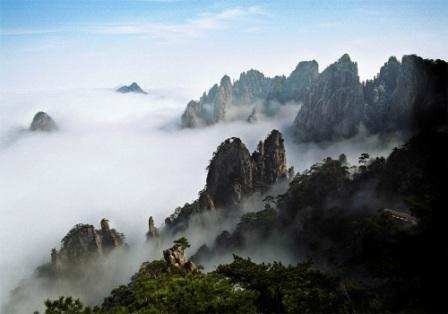 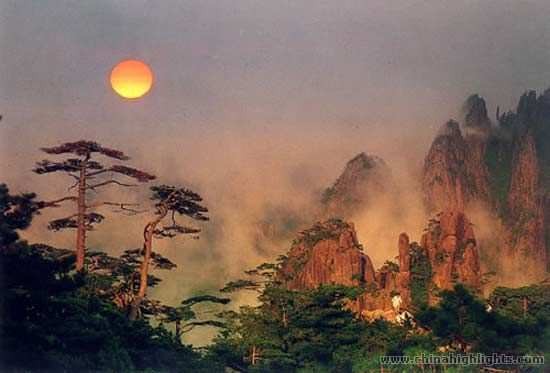 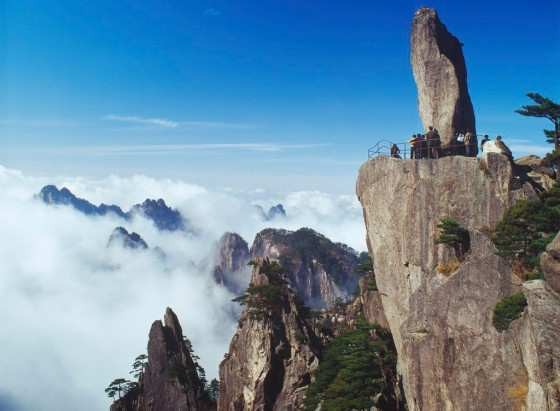 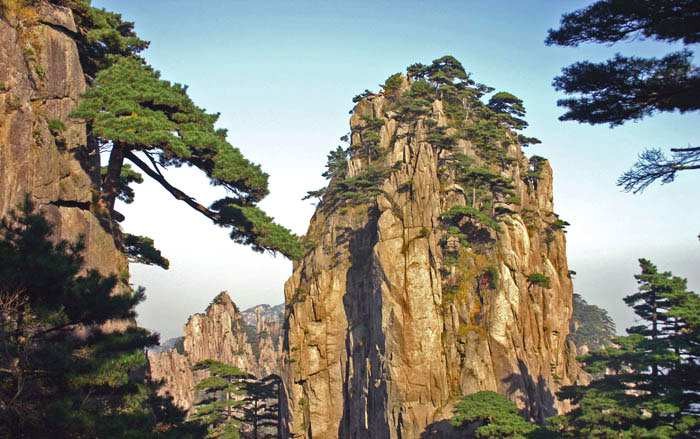  	Esglaons de l'est	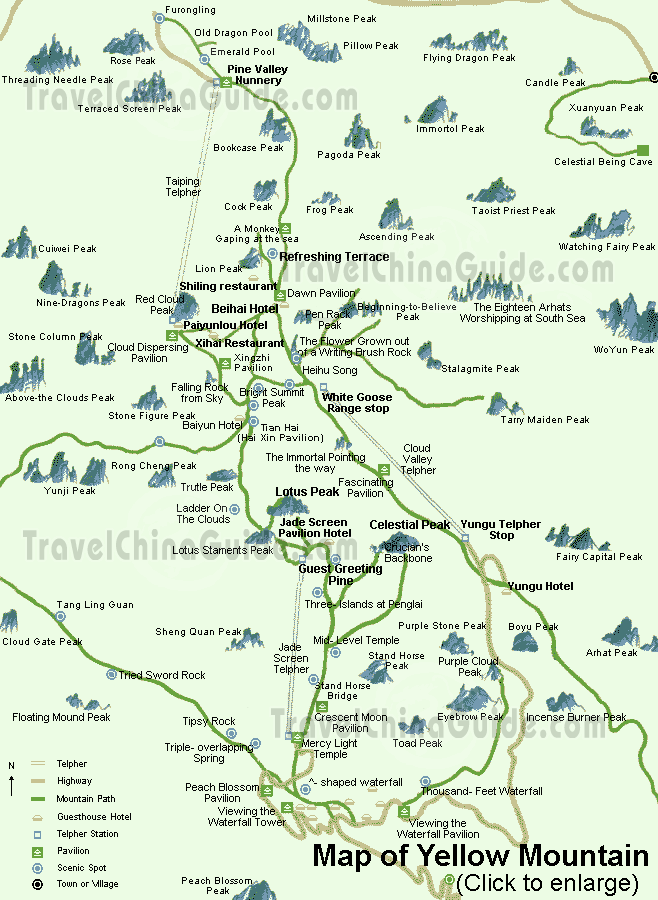 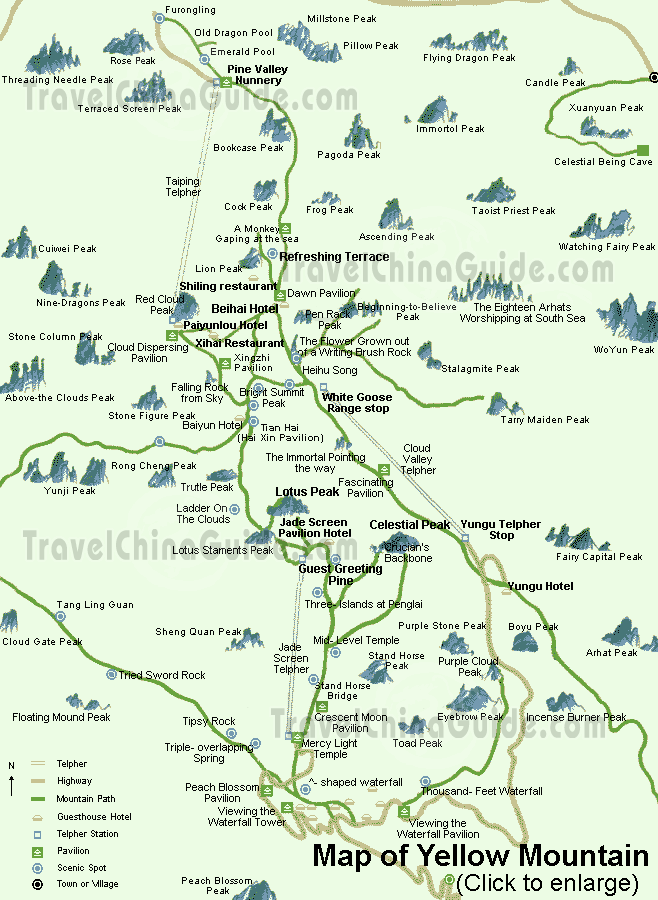      Esglaons de l'oest	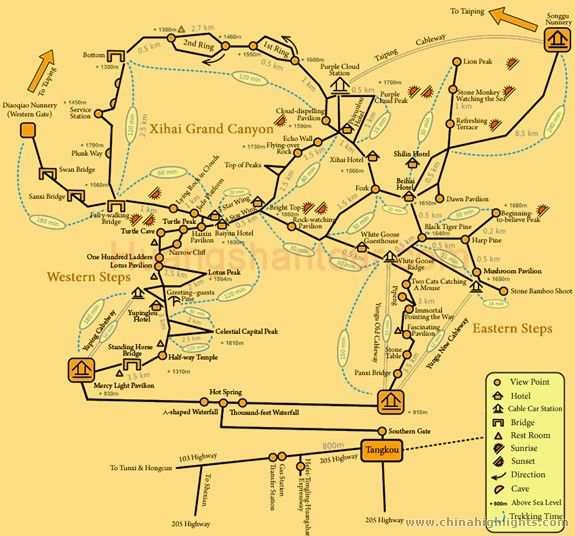 Camins i ponts per Huang Shan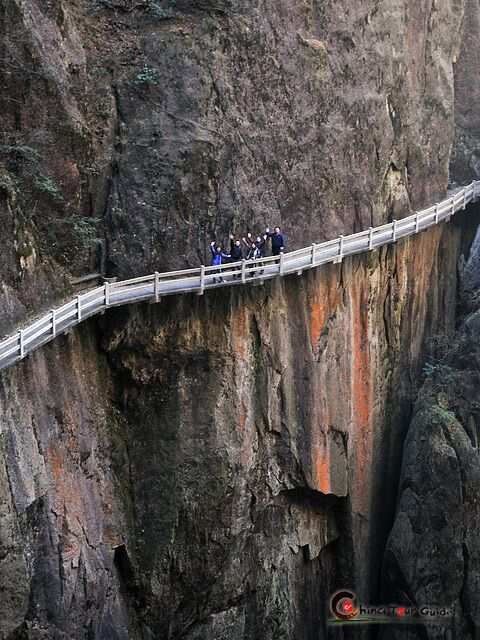 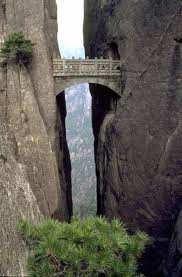 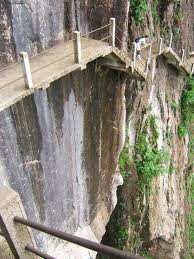 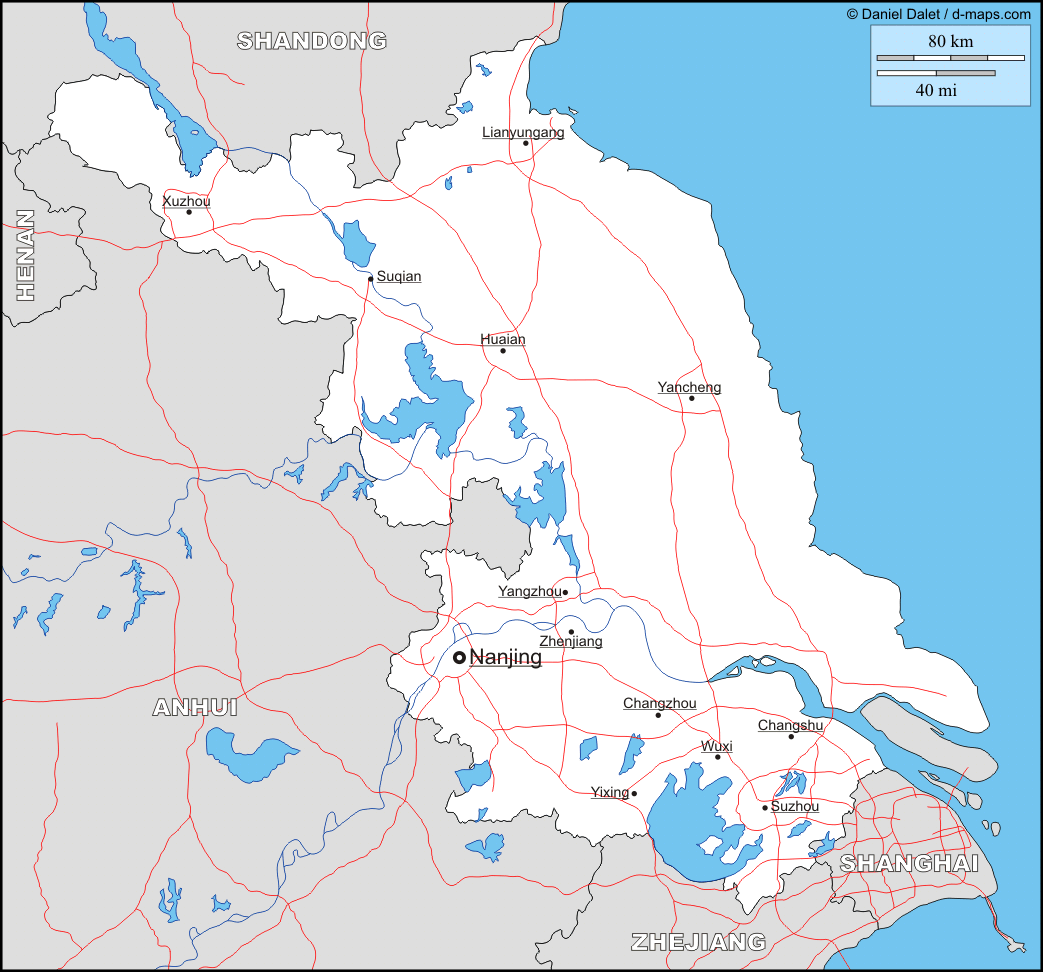 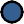 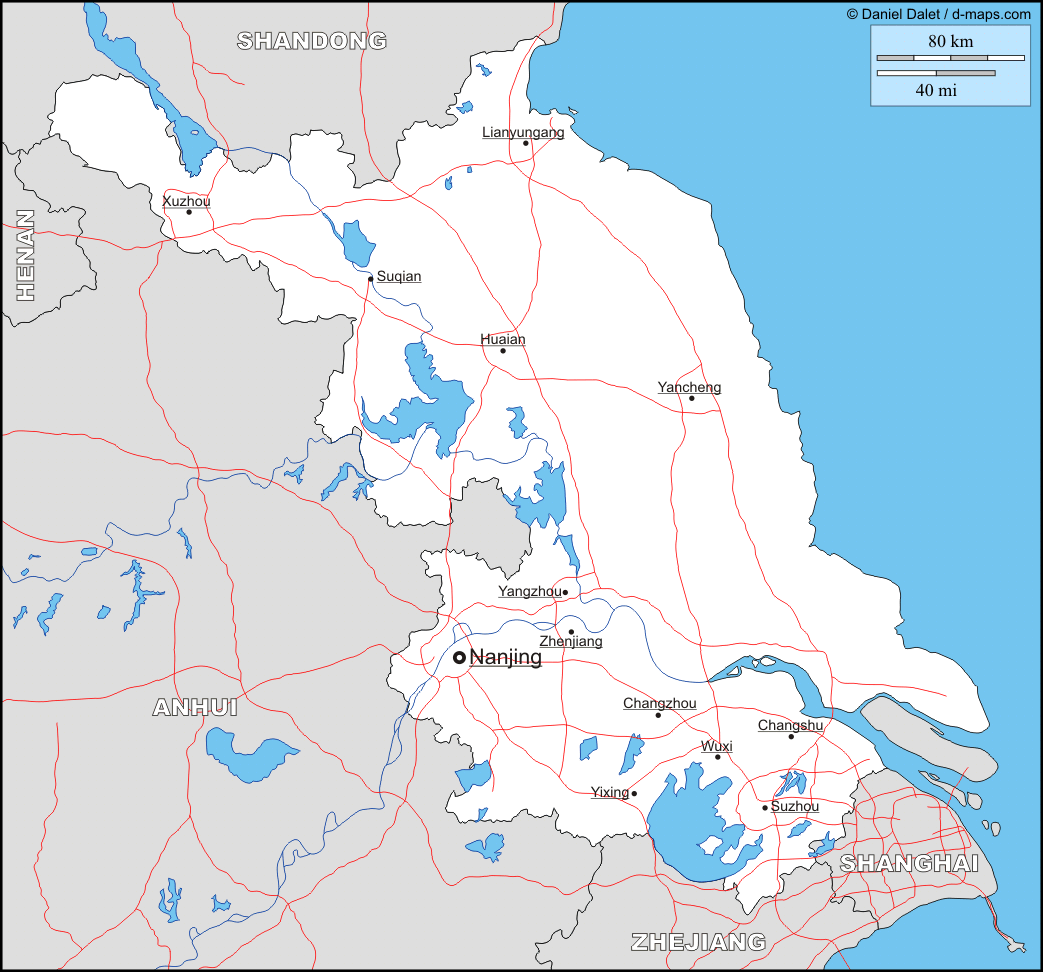 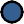 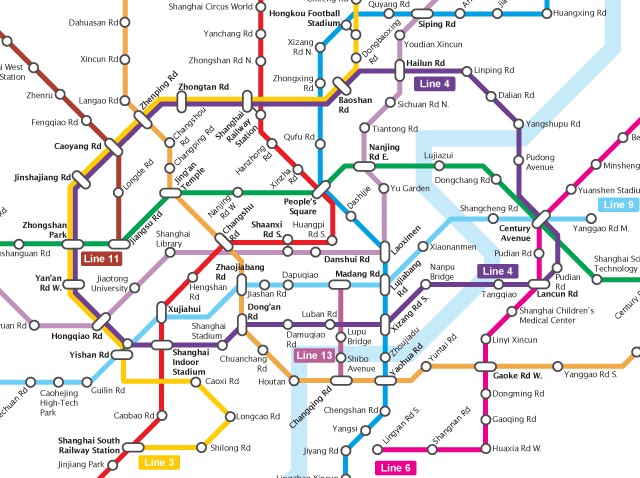 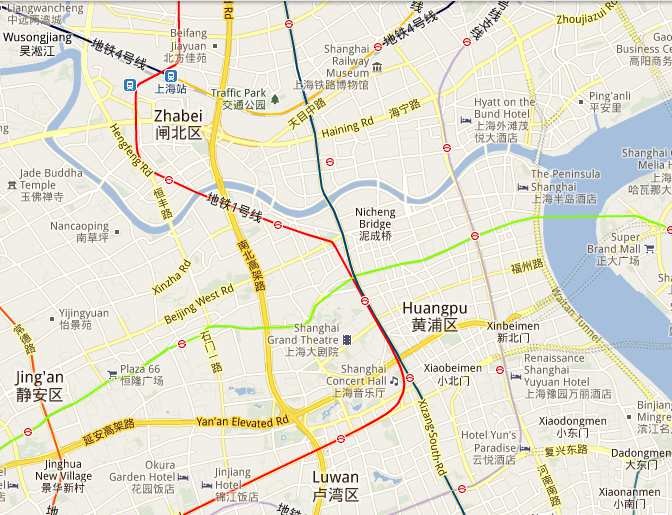 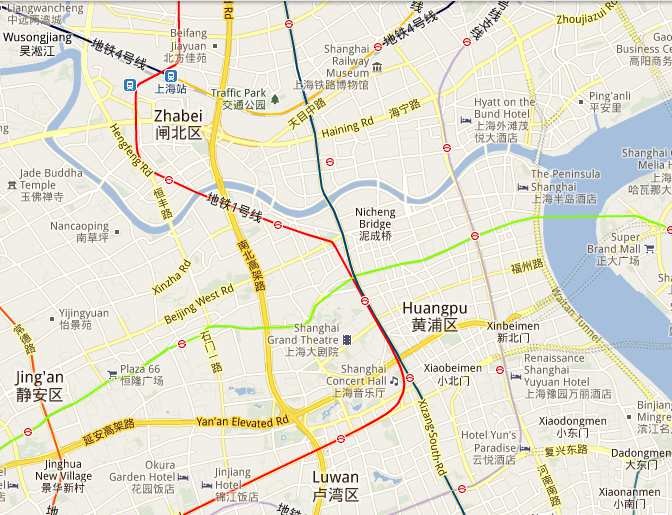 5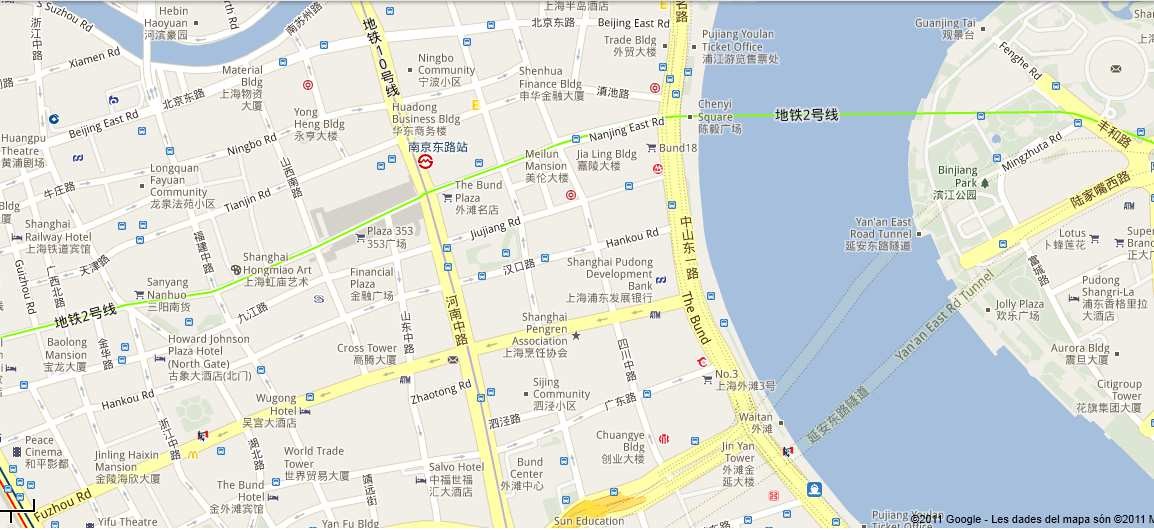 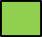 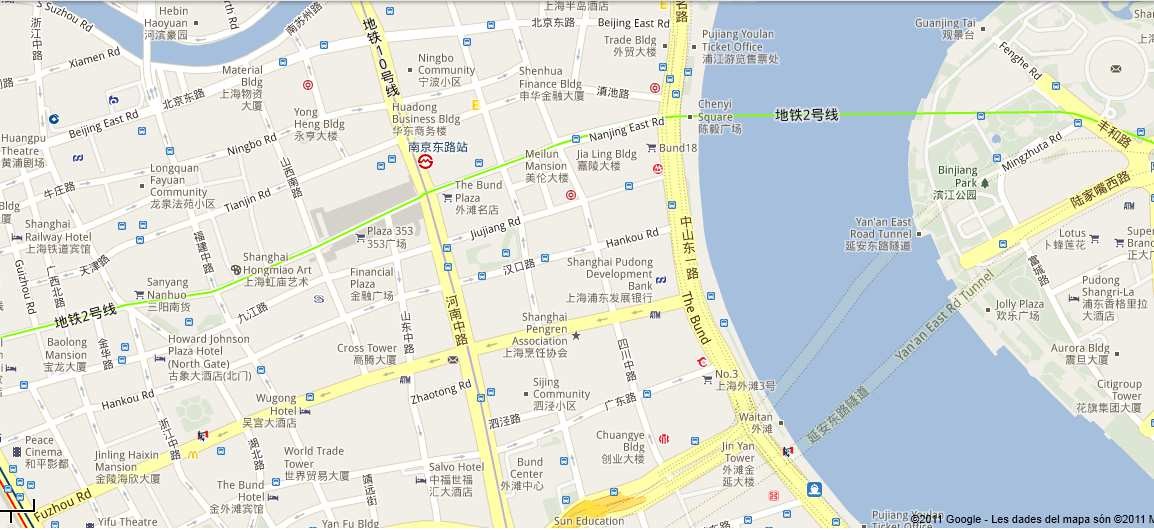 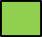 427	316Shanghai- El Bund	Shanghai- Skyline de Pudong	Temple del buda de jade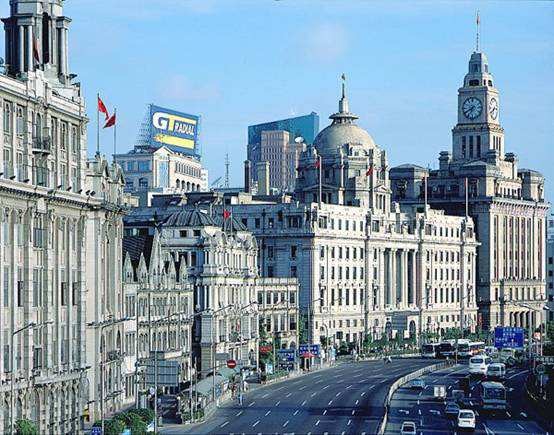 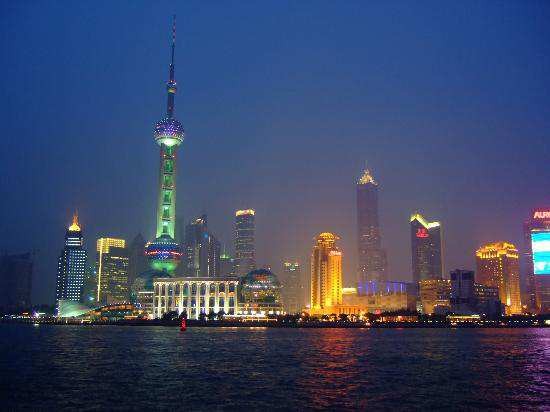 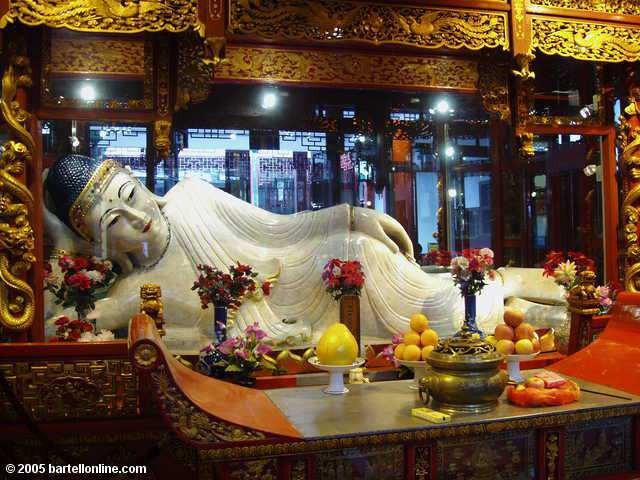 Shanghai- Jardins de Yuyuan	Perla d'Orient	Zona comercial de Nanjing Road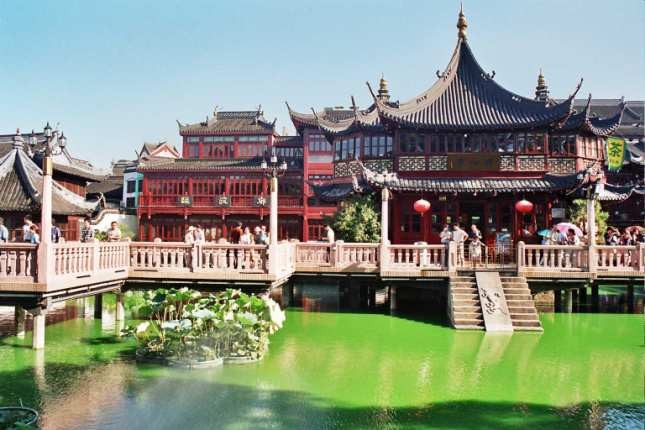 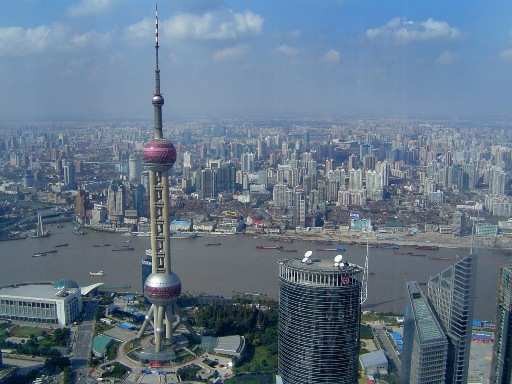 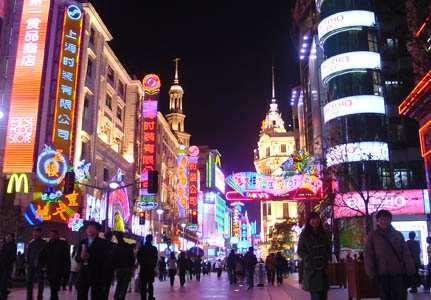 Suzhou- Jardi de l'asministrador humil	Suzhou- Jardins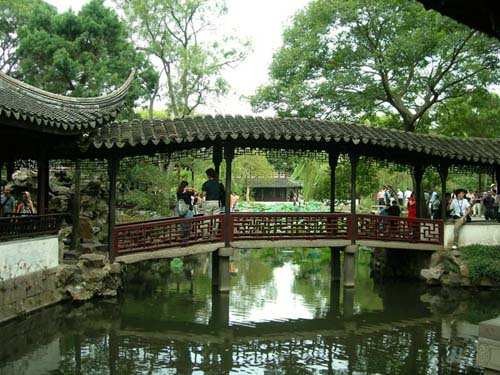 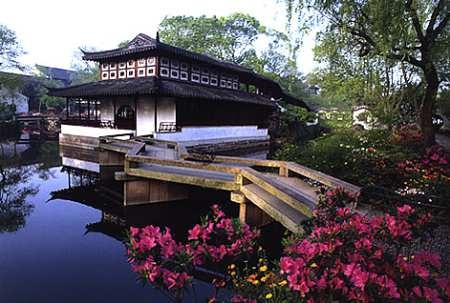 Suzhou- canals	Suzhou- canals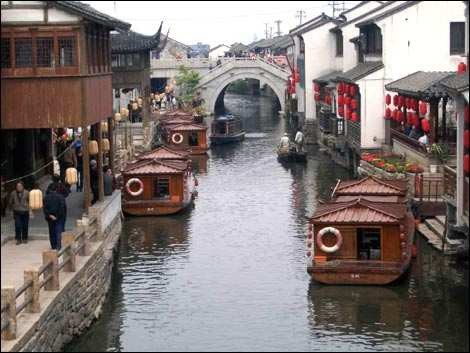 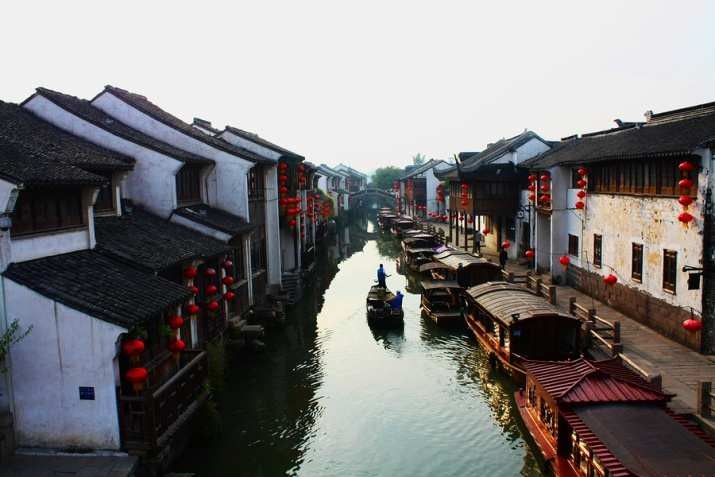 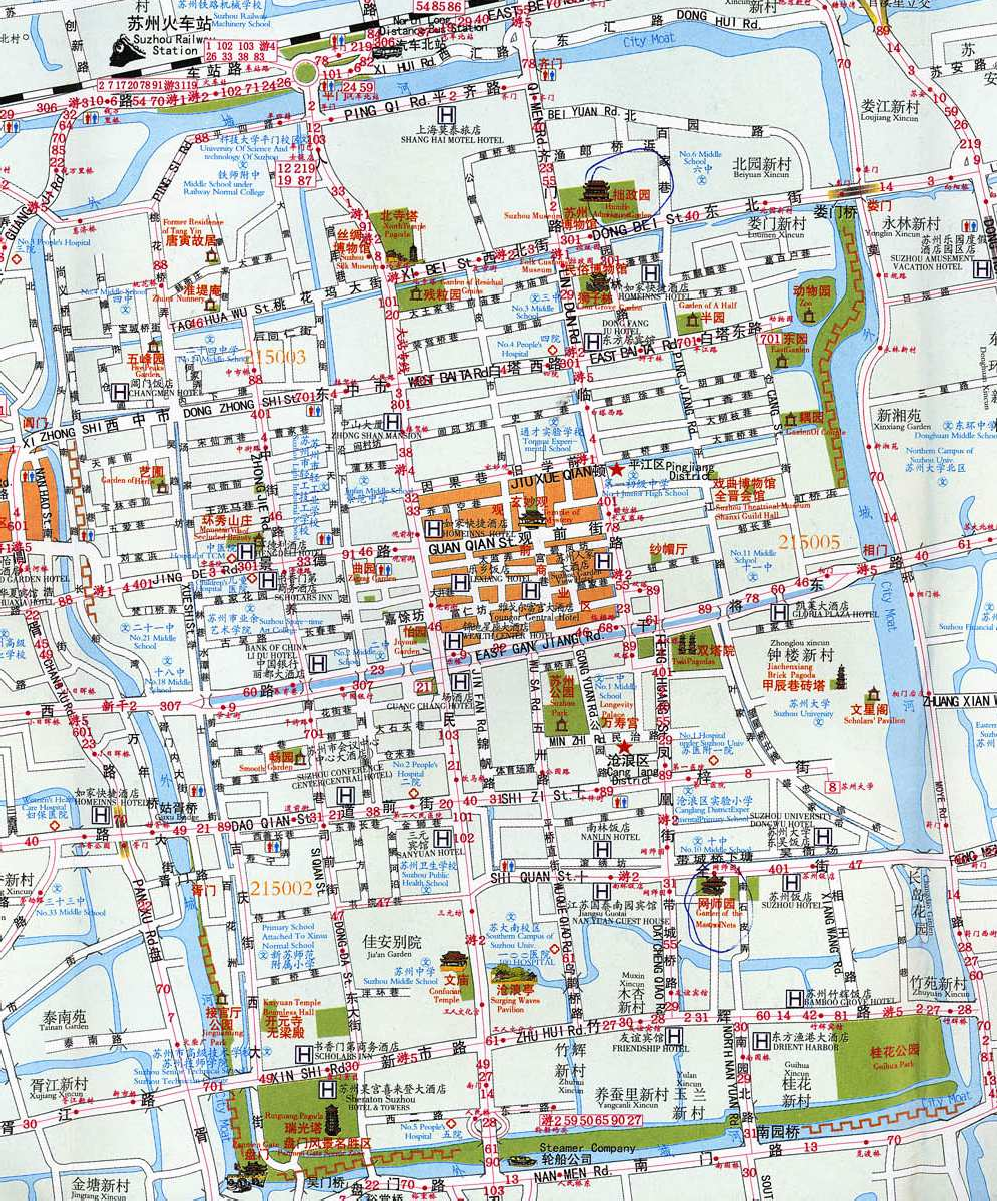 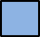 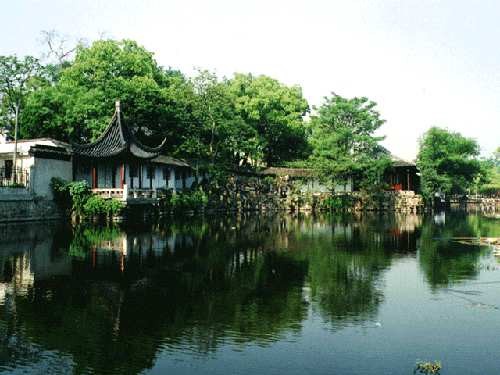 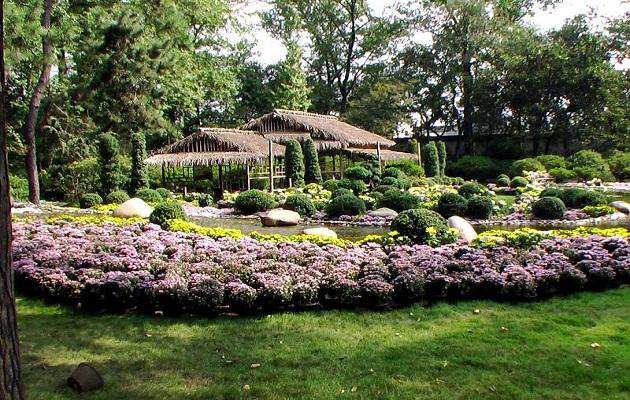 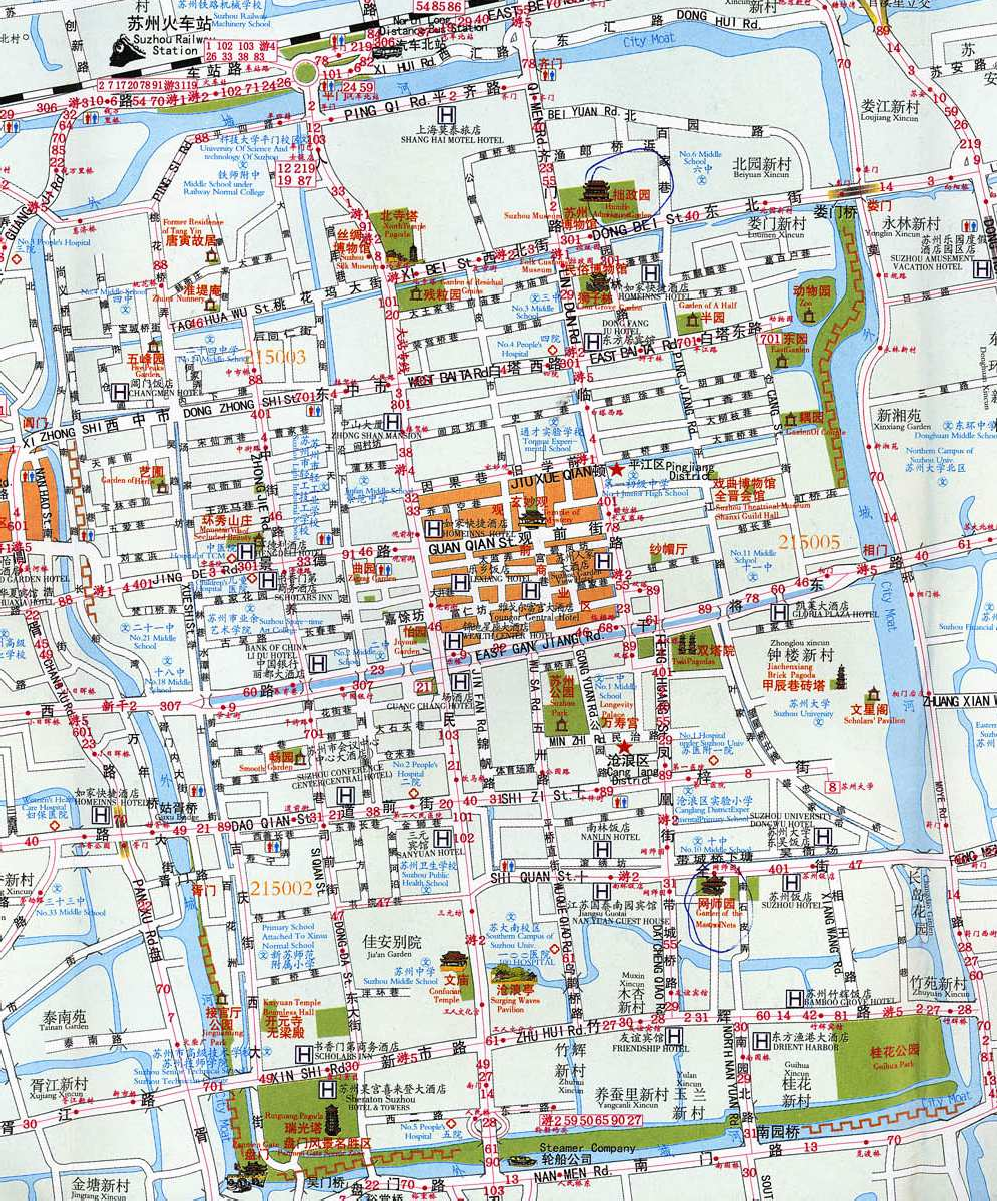 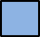 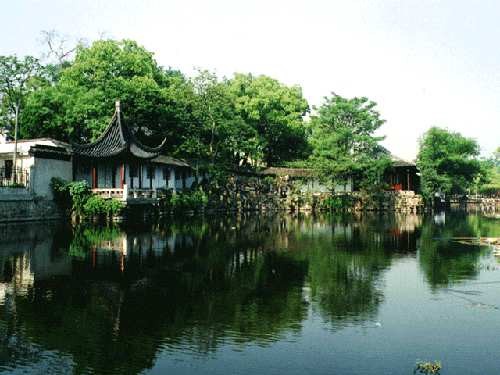 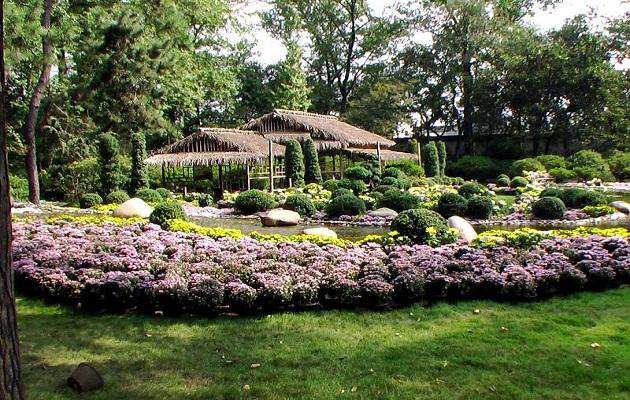 E1	27	5634XinaPàgina 85ref No:2013-156Data :28/07/2013Dades generalsDades generalsDades generalsDades generalsDades generalsDades generalsContactee-mailTelèfonViatgeXinaRègimRutaPersones2ddaes generals dels vols internacionalsddaes generals dels vols internacionalsddaes generals dels vols internacionalsddaes generals dels vols internacionalsddaes generals dels vols internacionalsddaes generals dels vols internacionalsddaes generals dels vols internacionalsddaes generals dels vols internacionalsddaes generals dels vols internacionalsAnadaSortida:Barcelona T1Dia:28/07/2013Hora:06:20Localitzador:2Z294AAnadaArribada:AmsterdamDia:28/07/2013Hora:08:45Núm. VolKL 7795AnadaSortida:AmsterdamDia:28/07/2013Hora:17:40Localitzador:2Z294AAnadaArribada:Beijing T2Dia:29/07/2013Hora:08:55Núm. VolKL 768TornadaSortida:Shanghai Pudong T1Dia:26/08/2013Hora:12:15Localitzador:2Z294ATornadaArribada:AmsterdamDia:26/08/2013Hora:18:00Núm. VolKL 769TornadaSortida:AmsterdamDia:26/08/2013Hora:20:35Localitzador:2Z294ATornadaArribada:Barcelona T1Dia:26/08/2013Hora:22:45Núm. VolKL 7633Dades generals dels vols nacionalsDades generals dels vols nacionalsDades generals dels vols nacionalsDades generals dels vols nacionalsDades generals dels vols nacionalsDades generals dels vols nacionalsDades generals dels vols nacionalsDades generals dels vols nacionalsDades generals dels vols nacionalsAnadaSortida:Xi'an T3Dia:06/08/2013Hora:06:25Núm. ordre:38289142AnadaArribada:JiuzhaigouDia:06/08/2013Hora:07:20Núm. VolMU 2181Companyia aèrea:Companyia aèrea:China eastern airlinesChina eastern airlinesChina eastern airlinesNotes:AnadaSortida:JiuzhaigouDia:08/08/2013Hora:12:30Núm. ordre:38289268AnadaArribada:Chengdu T1Dia:08/08/2013Hora:13:20Núm. Vol3U 8604Companyia aèrea:Companyia aèrea:Sichuan AirlinesSichuan AirlinesSichuan AirlinesNotes:AnadaSortida:Chengdu T2Dia:12/08/2013Hora:06:55Localitzador:273UUJAnadaArribada:LijiangDia:12/08/2013Hora:08:10Núm. VolCA 4451Companyia aèrea:Companyia aèrea:Air ChinaAir ChinaAir ChinaNotes:AnadaSortida:KunmingDia:16/08/2013Hora:17:50Núm. ordre:285FJ8AnadaArribada:GuilinDia:16/08/2013Hora:19:15Núm. VolCZ 3248Companyia aèrea:Companyia aèrea:China Southern airlinesChina Southern airlinesChina Southern airlinesNotes:AnadaSortida:GuilinDia:20/08/2013Hora:07:55Núm. ordre:38289824AnadaArribada:Shanghai Pudong T1Dia:20/08/2013Hora:10:10Núm. VolFM 9402Companyia aèrea:Companyia aèrea:Shanghai airlinesShanghai airlinesShanghai airlinesNotes:AnadaSortida:Shanghai Honggiao T2Dia:20/08/2013Hora:14:20Núm. ordre:38289791AnadaArribada:Huangshan airportDia:20/08/2013Hora:15:25Núm. VolFM 9267Companyia aèrea:Companyia aèrea:Shanghai airlinesShanghai airlinesShanghai airlinesNotes:AnadaSortida:Huangshan airportDia:23/08/2013Hora:22:40Núm. ordre:38289791AnadaArribada:Shanghai Honggiao T2Dia:23/08/2013Hora:23:35Núm. VolFM 9266Companyia aèrea:Companyia aèrea:Shanghai airlinesShanghai airlinesShanghai airlinesNotes:ref No:2013-156Data :28/07/2013Horaris del tren de Beijing Station a Datong (30 de juliol)Horaris del tren de Beijing Station a Datong (30 de juliol)Horaris del tren de Beijing Station a Datong (30 de juliol)Horaris del tren de Beijing Station a Datong (30 de juliol)Horaris del tren de Beijing Station a Datong (30 de juliol)Horaris del tren de Beijing Station a Datong (30 de juliol)Horaris del tren de Beijing Station a Datong (30 de juliol)Horaris del tren de Beijing Station a Datong (30 de juliol)Horaris del tren de Beijing Station a Datong (30 de juliol)Horaris del tren de Beijing Station a Datong (30 de juliol)Horaris del tren de Beijing Station a Datong (30 de juliol)Horaris del tren de Beijing Station a Datong (30 de juliol)Tipus tren:2603Sortida:23:42Lin:Arribada:06:00Lin:---Info:Classe: Hard sleeper; Vagó: 13; Seients: 13 Upper; 20 UpperClasse: Hard sleeper; Vagó: 13; Seients: 13 Upper; 20 UpperClasse: Hard sleeper; Vagó: 13; Seients: 13 Upper; 20 UpperClasse: Hard sleeper; Vagó: 13; Seients: 13 Upper; 20 UpperClasse: Hard sleeper; Vagó: 13; Seients: 13 Upper; 20 UpperClasse: Hard sleeper; Vagó: 13; Seients: 13 Upper; 20 UpperClasse: Hard sleeper; Vagó: 13; Seients: 13 Upper; 20 UpperClasse: Hard sleeper; Vagó: 13; Seients: 13 Upper; 20 UpperClasse: Hard sleeper; Vagó: 13; Seients: 13 Upper; 20 UpperClasse: Hard sleeper; Vagó: 13; Seients: 13 Upper; 20 UpperClasse: Hard sleeper; Vagó: 13; Seients: 13 Upper; 20 UpperClasse: Hard sleeper; Vagó: 13; Seients: 13 Upper; 20 UpperHoraris del tren de Datong a Pingyao (01 d'agost)Horaris del tren de Datong a Pingyao (01 d'agost)Horaris del tren de Datong a Pingyao (01 d'agost)Horaris del tren de Datong a Pingyao (01 d'agost)Horaris del tren de Datong a Pingyao (01 d'agost)Horaris del tren de Datong a Pingyao (01 d'agost)Horaris del tren de Datong a Pingyao (01 d'agost)Horaris del tren de Datong a Pingyao (01 d'agost)Horaris del tren de Datong a Pingyao (01 d'agost)Horaris del tren de Datong a Pingyao (01 d'agost)Horaris del tren de Datong a Pingyao (01 d'agost)Horaris del tren de Datong a Pingyao (01 d'agost)Tipus tren:2603Sortida:06:15Lin:Arribada:14:05Lin:---Info:Classe: Hard seat; vagó: 04; Seients 52 i 53Classe: Hard seat; vagó: 04; Seients 52 i 53Classe: Hard seat; vagó: 04; Seients 52 i 53Classe: Hard seat; vagó: 04; Seients 52 i 53Classe: Hard seat; vagó: 04; Seients 52 i 53Classe: Hard seat; vagó: 04; Seients 52 i 53Classe: Hard seat; vagó: 04; Seients 52 i 53Classe: Hard seat; vagó: 04; Seients 52 i 53Classe: Hard seat; vagó: 04; Seients 52 i 53Classe: Hard seat; vagó: 04; Seients 52 i 53Classe: Hard seat; vagó: 04; Seients 52 i 53Classe: Hard seat; vagó: 04; Seients 52 i 53Horaris del tren de Taiyuan- Luoyang (02 d'agost)Horaris del tren de Taiyuan- Luoyang (02 d'agost)Horaris del tren de Taiyuan- Luoyang (02 d'agost)Horaris del tren de Taiyuan- Luoyang (02 d'agost)Horaris del tren de Taiyuan- Luoyang (02 d'agost)Horaris del tren de Taiyuan- Luoyang (02 d'agost)Horaris del tren de Taiyuan- Luoyang (02 d'agost)Horaris del tren de Taiyuan- Luoyang (02 d'agost)Horaris del tren de Taiyuan- Luoyang (02 d'agost)Horaris del tren de Taiyuan- Luoyang (02 d'agost)Horaris del tren de Taiyuan- Luoyang (02 d'agost)Horaris del tren de Taiyuan- Luoyang (02 d'agost)Tipus tren:K237Sortida:23:36Lin:Arribada:11:35Lin:---Info:Classe: Hard sleeper; Vagó: 09; Seients: 18 Lower i 18 UpperClasse: Hard sleeper; Vagó: 09; Seients: 18 Lower i 18 UpperClasse: Hard sleeper; Vagó: 09; Seients: 18 Lower i 18 UpperClasse: Hard sleeper; Vagó: 09; Seients: 18 Lower i 18 UpperClasse: Hard sleeper; Vagó: 09; Seients: 18 Lower i 18 UpperClasse: Hard sleeper; Vagó: 09; Seients: 18 Lower i 18 UpperClasse: Hard sleeper; Vagó: 09; Seients: 18 Lower i 18 UpperClasse: Hard sleeper; Vagó: 09; Seients: 18 Lower i 18 UpperClasse: Hard sleeper; Vagó: 09; Seients: 18 Lower i 18 UpperClasse: Hard sleeper; Vagó: 09; Seients: 18 Lower i 18 UpperClasse: Hard sleeper; Vagó: 09; Seients: 18 Lower i 18 UpperClasse: Hard sleeper; Vagó: 09; Seients: 18 Lower i 18 UpperHoraris del tren de Luoyang- Xi'an (04 d'agost)Horaris del tren de Luoyang- Xi'an (04 d'agost)Horaris del tren de Luoyang- Xi'an (04 d'agost)Horaris del tren de Luoyang- Xi'an (04 d'agost)Horaris del tren de Luoyang- Xi'an (04 d'agost)Horaris del tren de Luoyang- Xi'an (04 d'agost)Horaris del tren de Luoyang- Xi'an (04 d'agost)Horaris del tren de Luoyang- Xi'an (04 d'agost)Horaris del tren de Luoyang- Xi'an (04 d'agost)Horaris del tren de Luoyang- Xi'an (04 d'agost)Horaris del tren de Luoyang- Xi'an (04 d'agost)Horaris del tren de Luoyang- Xi'an (04 d'agost)Tipus tren:K1169Sortida:06:54Lin:Arribada:12:11Lin:---Info:Classe: Hard seat; Vagó: 03; Seients: 28 i 29Classe: Hard seat; Vagó: 03; Seients: 28 i 29Classe: Hard seat; Vagó: 03; Seients: 28 i 29Classe: Hard seat; Vagó: 03; Seients: 28 i 29Classe: Hard seat; Vagó: 03; Seients: 28 i 29Classe: Hard seat; Vagó: 03; Seients: 28 i 29Classe: Hard seat; Vagó: 03; Seients: 28 i 29Classe: Hard seat; Vagó: 03; Seients: 28 i 29Classe: Hard seat; Vagó: 03; Seients: 28 i 29Classe: Hard seat; Vagó: 03; Seients: 28 i 29Classe: Hard seat; Vagó: 03; Seients: 28 i 29Classe: Hard seat; Vagó: 03; Seients: 28 i 29Horaris del tren de Dali- Kunming (15 d'agost)Horaris del tren de Dali- Kunming (15 d'agost)Horaris del tren de Dali- Kunming (15 d'agost)Horaris del tren de Dali- Kunming (15 d'agost)Horaris del tren de Dali- Kunming (15 d'agost)Horaris del tren de Dali- Kunming (15 d'agost)Horaris del tren de Dali- Kunming (15 d'agost)Horaris del tren de Dali- Kunming (15 d'agost)Horaris del tren de Dali- Kunming (15 d'agost)Horaris del tren de Dali- Kunming (15 d'agost)Horaris del tren de Dali- Kunming (15 d'agost)Horaris del tren de Dali- Kunming (15 d'agost)Tipus tren:K9620Sortida:22:03Lin:Arribada:05:21Lin:---Info:Hard sleeper; Vagó: 09; Llits 05 Lower i 05 UpperHard sleeper; Vagó: 09; Llits 05 Lower i 05 UpperHard sleeper; Vagó: 09; Llits 05 Lower i 05 UpperHard sleeper; Vagó: 09; Llits 05 Lower i 05 UpperHard sleeper; Vagó: 09; Llits 05 Lower i 05 UpperHard sleeper; Vagó: 09; Llits 05 Lower i 05 UpperHard sleeper; Vagó: 09; Llits 05 Lower i 05 UpperHard sleeper; Vagó: 09; Llits 05 Lower i 05 UpperHard sleeper; Vagó: 09; Llits 05 Lower i 05 UpperHard sleeper; Vagó: 09; Llits 05 Lower i 05 UpperHard sleeper; Vagó: 09; Llits 05 Lower i 05 UpperHard sleeper; Vagó: 09; Llits 05 Lower i 05 UpperDiaRecorregutVisitaDormirAllotjamentAdreçaNotes28BCN- Beijing---AvióINFORMACIO CONFIDENCIAL INFORMACIO CONFIDENCIAL ---INFORMACIO CONF.29Arribada a BeijingCiutat prohibida, Temple del cel, Gran Muralla, Palau d'estiu, Temple dels lames, torre del tambor, parcs…Beijing30Beijing- DatongCiutat prohibida, Temple del cel, Gran Muralla, Palau d'estiu, Temple dels lames, torre del tambor, parcs…Tren Beijing- Datong31---Coves 20.000 budes, monestirs penjants…Datong1Datong- Pingyao- LuoyangPingyaoTren Beijing- Datong2---Shaolin, LongmenLuoyang3---Shaolin, LongmenLuoyang4Luoyang- Xi'anXi'an, Guerrers de terracotaXi'an5---Xi'an, Guerrers de terracotaXi'an6Xi'an- JiuzhaigouJiuzhaigou N. PJiuzhaigou7---Jiuzhaigou N. PJiuzhaigou8Jiuzhaigou- ChengduChengduChengdu9Chengdu- Leshan- Emei shanLeshan Emei shanEmei Shan (Baogupuo)10---Emei ShanEmei Shan (Baogupuo)11Emei Shan- ChengduChengduChengdu12Chengdu- LijiangLijiang i rodaliesLijiang13---Lijiang i rodaliesLijiang14Lijiang i rodaliesLijiang15Lijiand- DaliDaliTren Dali- Kunming16Kunming- GuilinKunmingGuilin17Guilin- YangshuoYangshuoYangshuo18---YangshuoYangshuo19Yangshuo- GuilinYangshuo/ GuilinGuilin20Guilin- Shanghai- TangkouTangkhouTangkou21Tangkou- Huang ShanHuang shanHuang Shan22---Huang shanHuang Shan23Huang Shan- ShanghaiTunxi, ShanghaiShanghai24---ShanghaiShanghai25---ShanghaiShanghai26Shanghai- BCN---------Dades de l'allotjament a Beijing el 29 de juliol (1 nit)Dades de l'allotjament a Beijing el 29 de juliol (1 nit)Dades de l'allotjament a Beijing el 29 de juliol (1 nit)Dades de l'allotjament a Beijing el 29 de juliol (1 nit)Dades de l'allotjament a Beijing el 29 de juliol (1 nit)Dades de l'allotjament a Beijing el 29 de juliol (1 nit)Dades de l'allotjament a Beijing el 29 de juliol (1 nit)Nom:CONFIDENCIAL CONFIDENCIAL Adreça:DONGCHENG DISTTelèfon:Tipus:Hotel 3*Hotel 3*Adreça:DONGCHENG DISTEsmorzar:NoCambra:Doble de LuxeDoble de LuxeReserva:439-278852 (Marta Weil)Estat:100% pagatL'allotjament inclou:L'allotjament inclou:100% pagatWi-Fi gratuitoAdemás de televisiones con canales por cable, las habitaciones incluyen conexión a Internet Wi-Fi gratis. Los baños están provistos de ducha y espejo de maquillaje o afeitado.Wi-Fi gratuitoAdemás de televisiones con canales por cable, las habitaciones incluyen conexión a Internet Wi-Fi gratis. Los baños están provistos de ducha y espejo de maquillaje o afeitado.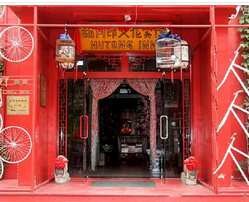 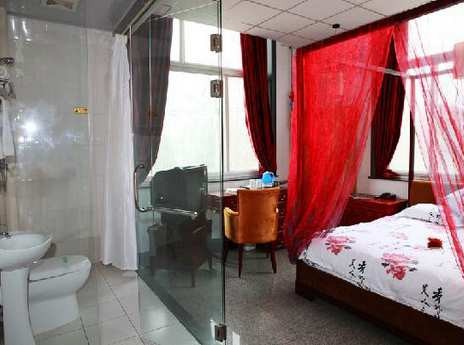 Accés a l'allotjamentA part del taxi, des de l'aeroport Beijing Capital, podeu agafar el servei de bus de l'aeroport a l'estació de Dongzhimen (1). Des d'allí, agafeu la línea 2 del metro a Guloudajie (2).2  1 Accés a l'allotjamentUn cop sortiu de l'estació de metro, seguiu les indicacions el mapa per arribar al vostre allotjament (A)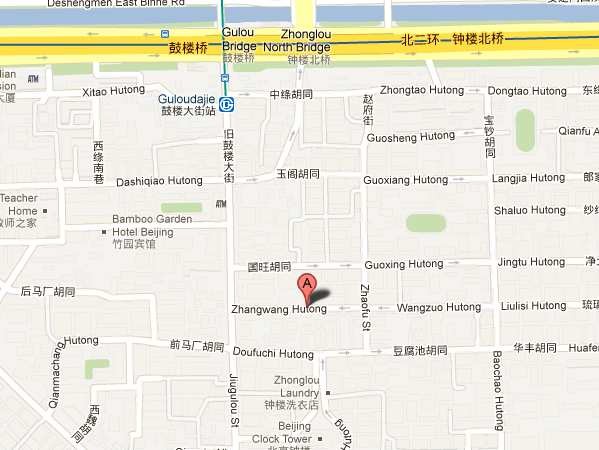 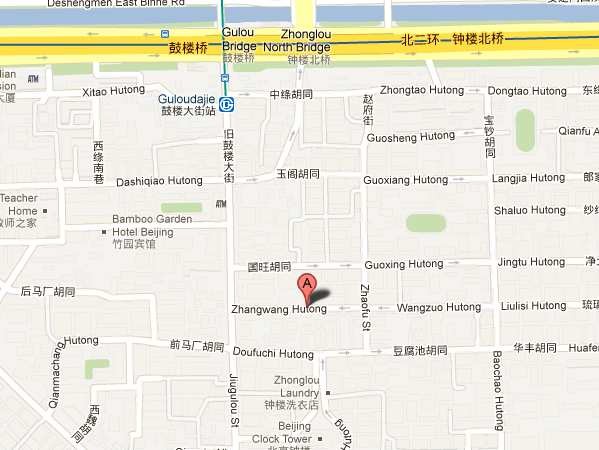 Situació de l'allotjament respecte al centre de Beijing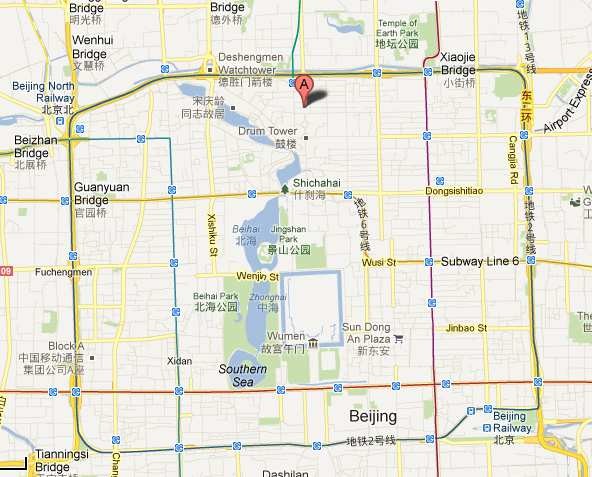 Dades de l'allotjament a Datong el 31 d'agost (1 nit)Dades de l'allotjament a Datong el 31 d'agost (1 nit)Dades de l'allotjament a Datong el 31 d'agost (1 nit)Dades de l'allotjament a Datong el 31 d'agost (1 nit)Dades de l'allotjament a Datong el 31 d'agost (1 nit)Dades de l'allotjament a Datong el 31 d'agost (1 nit)Dades de l'allotjament a Datong el 31 d'agost (1 nit)Nom:CONFIDENCIALCONFIDENCIALAdreça:Telèfon:Tipus:Hotel 5 estrellesHotel 5 estrellesAdreça:Esmorzar:NoCambra:DobleDobleReserva:123761476Estat:100% pagatL'allotjament inclou:L'allotjament inclou:100% pagatThe modern guest rooms at the Datong come with a flat-screen cable TV and safety deposit box. The spacious rooms are fitted with a minibar and tea/coffee maker. Bathrobes and slippers are also provided.Guests can visit the spa for a relaxing massage, or work out at the gymThe modern guest rooms at the Datong come with a flat-screen cable TV and safety deposit box. The spacious rooms are fitted with a minibar and tea/coffee maker. Bathrobes and slippers are also provided.Guests can visit the spa for a relaxing massage, or work out at the gym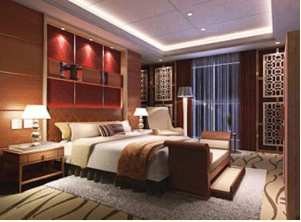 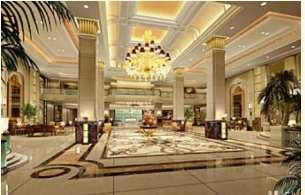 Accés a l'allotjamentrecomanem agafar un taxi per anar a l'hotel. L'estació (1) està marcada com a referència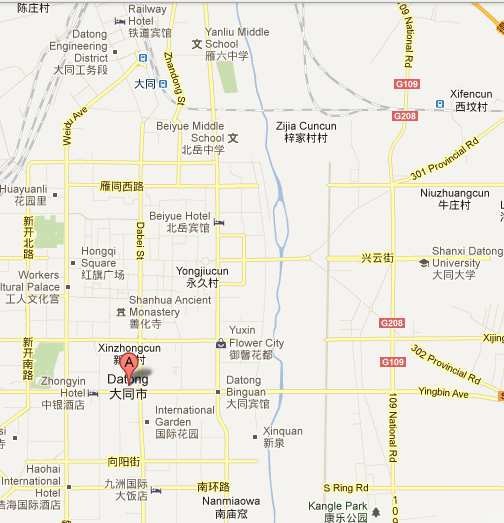 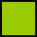 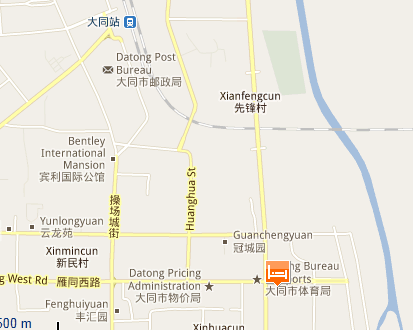 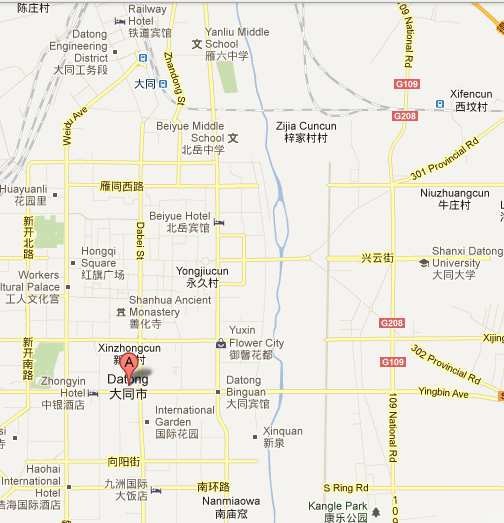 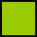 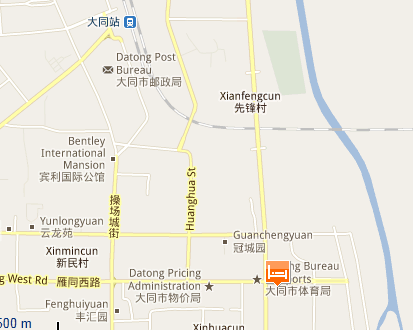 Dades de l'allotjament a Luoyang del 2 al 4 d'agost (2 nits)Dades de l'allotjament a Luoyang del 2 al 4 d'agost (2 nits)Dades de l'allotjament a Luoyang del 2 al 4 d'agost (2 nits)Dades de l'allotjament a Luoyang del 2 al 4 d'agost (2 nits)Dades de l'allotjament a Luoyang del 2 al 4 d'agost (2 nits)Dades de l'allotjament a Luoyang del 2 al 4 d'agost (2 nits)Dades de l'allotjament a Luoyang del 2 al 4 d'agost (2 nits)Nom:CONFIDENCIALCONFIDENCIALAdreça:Xigong DistrictTelèfon:Tipus:Hotel 3*Hotel 3*Adreça:Xigong DistrictEsmorzar:NoCambra:Doble estándarDoble estándarReserva:1239-8122-65 Estat:100% pagatL'allotjament inclou:L'allotjament inclou:100% pagatAdemás de un restaurante, Luoyang Train Station ofrece conexión a Internet Wi-Fi gratis. También brinda a sus clientes atención multilingüe y aparcamiento gratuito.Wi-Fi gratisLas habitaciones disponen de conexión a Internet Wi-Fi gratis, escritorio y zapatillas. También están provistas de teléfono multilínea y teléfono.Además de un restaurante, Luoyang Train Station ofrece conexión a Internet Wi-Fi gratis. También brinda a sus clientes atención multilingüe y aparcamiento gratuito.Wi-Fi gratisLas habitaciones disponen de conexión a Internet Wi-Fi gratis, escritorio y zapatillas. También están provistas de teléfono multilínea y teléfono.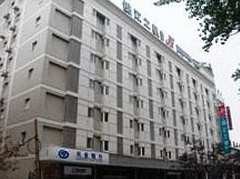 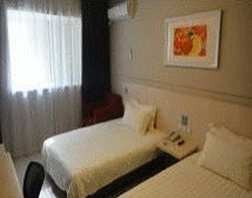 Accés a l'allotjamentNo haurieu de tenir cap probelma per trobar aquest hotel (B) seguint les indicacions des de l'estació de tren (A). Podeu anar-hi caminant.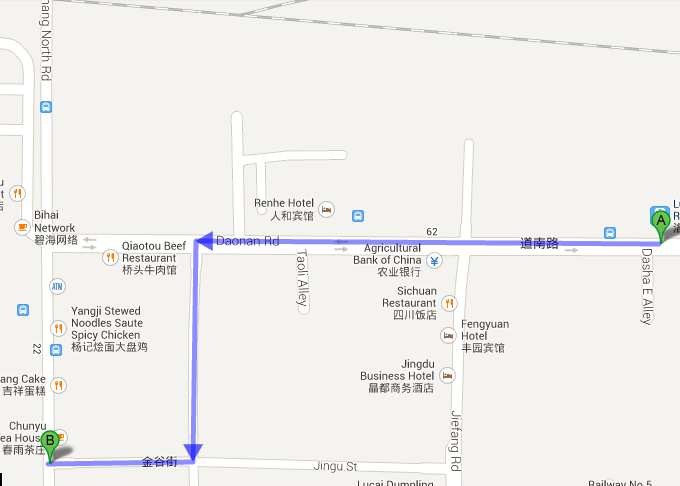 Dades de l'allotjament a Xi'an del 4 al 6 d'agost (2 nits)Dades de l'allotjament a Xi'an del 4 al 6 d'agost (2 nits)Dades de l'allotjament a Xi'an del 4 al 6 d'agost (2 nits)Dades de l'allotjament a Xi'an del 4 al 6 d'agost (2 nits)Dades de l'allotjament a Xi'an del 4 al 6 d'agost (2 nits)Dades de l'allotjament a Xi'an del 4 al 6 d'agost (2 nits)Dades de l'allotjament a Xi'an del 4 al 6 d'agost (2 nits)Nom:Adreça:Telèfon:Tipus:Apartament/ StudiApartament/ StudiAdreça:Esmorzar:NoCambra:TripleTripleReserva:439-278898 Estat:100% pagatL'allotjament inclou:L'allotjament inclou:100% pagatEach apartment provides a direct dial phone, In room safe, a contemporary home entertainment system that slides from the living to bedroom area when desired and a fully- equipped modern kitchen.Additional services are available to accommodate your needs with daily or weekly cleaning, broadband & wireless internet accessEach apartment provides a direct dial phone, In room safe, a contemporary home entertainment system that slides from the living to bedroom area when desired and a fully- equipped modern kitchen.Additional services are available to accommodate your needs with daily or weekly cleaning, broadband & wireless internet access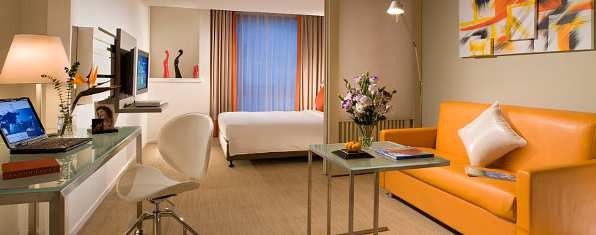 Accés a l'allotjamentSituació de l'allotjament respecte al centre de Xi'an. Recomanem agafar taxi des de l'estació de tren (1) També podeu agafar el bus 611 que us portarà a la Torre de la Campana (2), molt a prop del vostre hotel.12Dades de l'allotjament a Jiuzhaigou del 6 al 8 d'agost (2 nits)Dades de l'allotjament a Jiuzhaigou del 6 al 8 d'agost (2 nits)Dades de l'allotjament a Jiuzhaigou del 6 al 8 d'agost (2 nits)Dades de l'allotjament a Jiuzhaigou del 6 al 8 d'agost (2 nits)Dades de l'allotjament a Jiuzhaigou del 6 al 8 d'agost (2 nits)Dades de l'allotjament a Jiuzhaigou del 6 al 8 d'agost (2 nits)Dades de l'allotjament a Jiuzhaigou del 6 al 8 d'agost (2 nits)Nom:Adreça:Zhangzha TownTelèfon:Tipus:Hostel 2*Hostel 2*Adreça:Zhangzha TownEsmorzar:NoCambra:DobleDobleReserva:33496660 Estat:100% pagatL'allotjament inclou:L'allotjament inclou:100% pagathabitaciones para no fumadores aire acondicionadoescritorio secador de pelo televisióntelevisión con pantalla de plasmaduchabaño equipado con ducha y bañera separadatelevisión por cablehabitaciones para no fumadores aire acondicionadoescritorio secador de pelo televisióntelevisión con pantalla de plasmaduchabaño equipado con ducha y bañera separadatelevisión por cable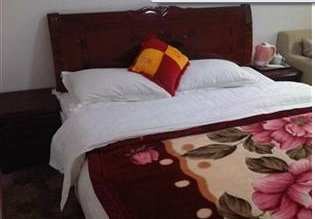 Accés a l'allotjamentArribareu amb el transport des de l'aeroport a Pengfengcun village, el poble que hi ha davant l'entrada nord del Parc de Jouzhagou. El vostre hotel està en un carrer transversal en direcció nord (1)1Dades de l'allotjament a Chengdú el 8 d'agost i l'11 d'agost (2 nits separades)Dades de l'allotjament a Chengdú el 8 d'agost i l'11 d'agost (2 nits separades)Dades de l'allotjament a Chengdú el 8 d'agost i l'11 d'agost (2 nits separades)Dades de l'allotjament a Chengdú el 8 d'agost i l'11 d'agost (2 nits separades)Dades de l'allotjament a Chengdú el 8 d'agost i l'11 d'agost (2 nits separades)Dades de l'allotjament a Chengdú el 8 d'agost i l'11 d'agost (2 nits separades)Dades de l'allotjament a Chengdú el 8 d'agost i l'11 d'agost (2 nits separades)Nom:Adreça:Telèfon:Tipus:Hotel 4*Hotel 4*Adreça:Esmorzar:SíCambra:EstándarEstándarReserva:439-279091 Estat:100% pagatCambra:EstándarEstándarReserva:439-279091 100% pagatL'allotjament inclou:L'allotjament inclou:100% pagat24hr room service airport transfer bar/pubbicycle rental elevator family room nightclub poolside bar room servicesafety deposit boxes salonshopsshuttle service smoking area toursWi-Fi in public areas24hr room service airport transfer bar/pubbicycle rental elevator family room nightclub poolside bar room servicesafety deposit boxes salonshopsshuttle service smoking area toursWi-Fi in public areas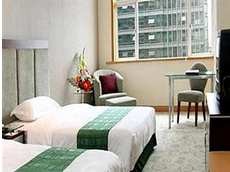 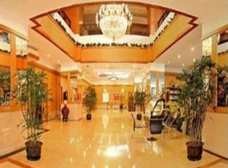 Accés a l'allotjamentL'hotel (A) és molt a prop de la placa central de Chengdu (1). Recomanem arribar-hi en taxi des de l'aeroport1Dades de l'allotjament a Lijiang del l'12 al 15 d'agost (3 nits)Dades de l'allotjament a Lijiang del l'12 al 15 d'agost (3 nits)Dades de l'allotjament a Lijiang del l'12 al 15 d'agost (3 nits)Dades de l'allotjament a Lijiang del l'12 al 15 d'agost (3 nits)Dades de l'allotjament a Lijiang del l'12 al 15 d'agost (3 nits)Dades de l'allotjament a Lijiang del l'12 al 15 d'agost (3 nits)Dades de l'allotjament a Lijiang del l'12 al 15 d'agost (3 nits)Nom:Adreça:Old TownTelèfon:Tipus:Hotel 3*Hotel 3*Adreça:Old TownEsmorzar:SíCambra:DobleDobleReserva:1239-7816-48 Estat:100% pagatL'allotjament inclou:L'allotjament inclou:100% pagatServicios y comodidades se puede disfrutar de asistencia turística y para la compra de entradas y jardín.HabitacionesLas habitaciones incluyen televisor y teléfono. Los baños están provistos de ducha.Servicios y comodidades se puede disfrutar de asistencia turística y para la compra de entradas y jardín.HabitacionesLas habitaciones incluyen televisor y teléfono. Los baños están provistos de ducha.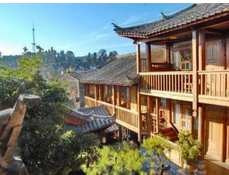 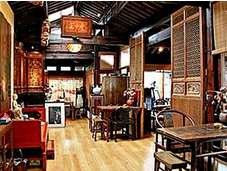 Accés a l'allotjamentRecomanem agafar un taxi per que us acosti a l'hotel, en ple centre històric. L'aeroport és a uns 25 Km a l'est de la ciutat. Lijiang és un laberint de carrers.E l millor és que diueu al taxista el nom de l'hotel. Aquest està a prop de la plaça del mercat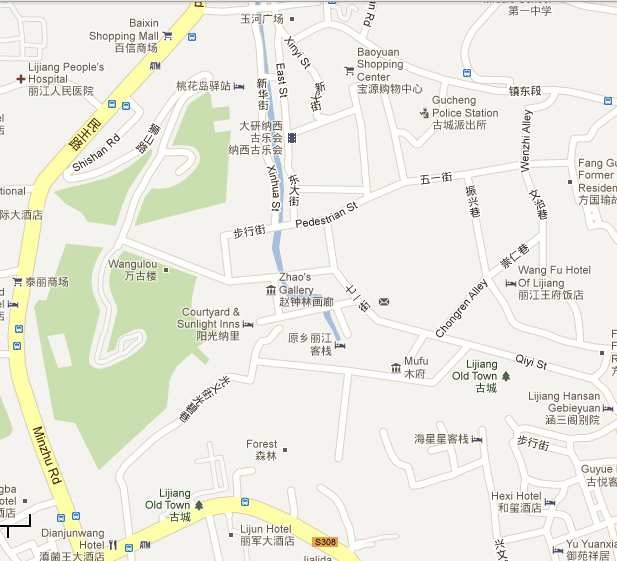 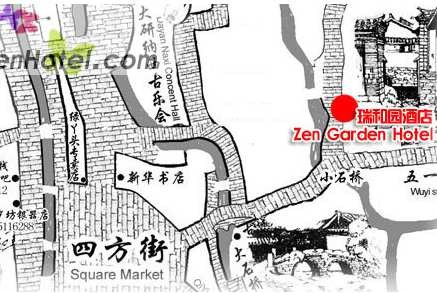 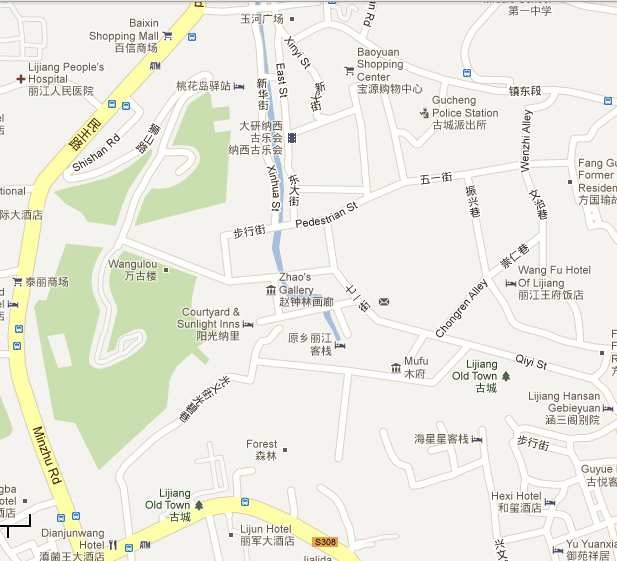 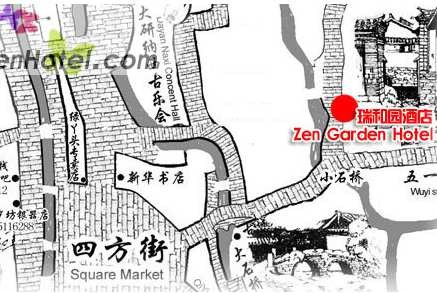 Dades de l'allotjament a Guilin el 16 i el 19 d'agost (2 nits separades)Dades de l'allotjament a Guilin el 16 i el 19 d'agost (2 nits separades)Dades de l'allotjament a Guilin el 16 i el 19 d'agost (2 nits separades)Dades de l'allotjament a Guilin el 16 i el 19 d'agost (2 nits separades)Dades de l'allotjament a Guilin el 16 i el 19 d'agost (2 nits separades)Dades de l'allotjament a Guilin el 16 i el 19 d'agost (2 nits separades)Dades de l'allotjament a Guilin el 16 i el 19 d'agost (2 nits separades)Nom:CONFIDENCIALCONFIDENCIALAdreça:Telèfon:Tipus:Hotel 3*Hotel 3*Adreça:Esmorzar:NoCambra:DobleDobleReserva 1:1239-7898-58 Estat:100% pagatCambra:DobleDobleReserva 2:1239-7908-27 100% pagatL'allotjament inclou:L'allotjament inclou:100% pagatEn el Grand  Hotel se ofrece servicio de transporte al aeropuerto (ida y vuelta) y servicio de transporte desde la estación de tren. También se puede disfrutar de bar o lounge y conexión a Internet Wi-Fi gratis.Televisor LCD con canales digitales. Las habitaciones también disponen de conexión a Internet de alta velocidad por cable (gratuita), aire acondicionadoEn el Grand  Hotel se ofrece servicio de transporte al aeropuerto (ida y vuelta) y servicio de transporte desde la estación de tren. También se puede disfrutar de bar o lounge y conexión a Internet Wi-Fi gratis.Televisor LCD con canales digitales. Las habitaciones también disponen de conexión a Internet de alta velocidad por cable (gratuita), aire acondicionado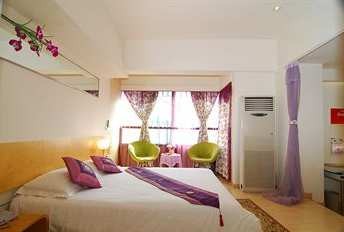 Accés a l'allotjamentL'Hotel és molt cèntric però allunyat de l''aeroport. L'hotel ofereix transport gratuït des de l'aeroport. Caldrà trucar-lo per que us vinguin a buscar o agafar un taxi.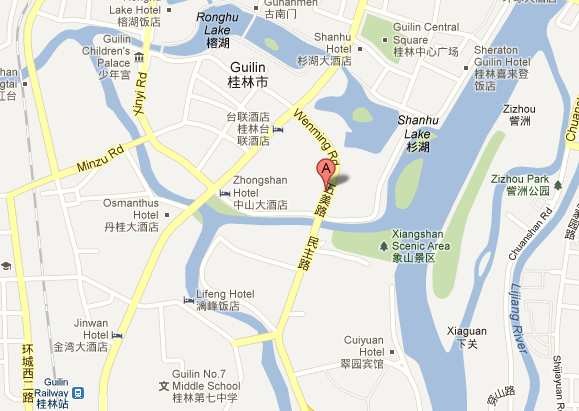 Dades de l'allotjament a Yangshuo del 17 al 19 d'agost (2 nits)Dades de l'allotjament a Yangshuo del 17 al 19 d'agost (2 nits)Dades de l'allotjament a Yangshuo del 17 al 19 d'agost (2 nits)Dades de l'allotjament a Yangshuo del 17 al 19 d'agost (2 nits)Dades de l'allotjament a Yangshuo del 17 al 19 d'agost (2 nits)Dades de l'allotjament a Yangshuo del 17 al 19 d'agost (2 nits)Dades de l'allotjament a Yangshuo del 17 al 19 d'agost (2 nits)Nom:CONFIDENCIALCONFIDENCIALAdreça:Yangshuo DistrictTelèfon:Tipus:Hotel 3 estrellesHotel 3 estrellesAdreça:Yangshuo DistrictEsmorzar:NoCambra:DobleDobleReserva:1239787615 Estat:100% pagatL'allotjament inclou:L'allotjament inclou:100% pagatSala de estar separada Terraza o patio amueblado Refrigerador/frigorífico MinibarBotella de agua incluida Servicio de despertador Limpieza de habitacionesdiariaBaño privadoBatas de baño/albornoces Artículos de higiene personalgratuitosSecador de peloToallas y juegos de cama extraPantuflas/zapatillas Bañera o duchaSala de estar separada Terraza o patio amueblado Refrigerador/frigorífico MinibarBotella de agua incluida Servicio de despertador Limpieza de habitacionesdiariaBaño privadoBatas de baño/albornoces Artículos de higiene personalgratuitosSecador de peloToallas y juegos de cama extraPantuflas/zapatillas Bañera o ducha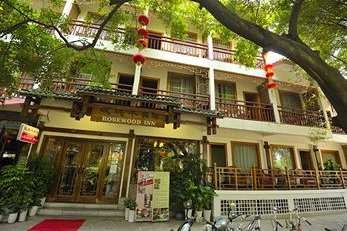 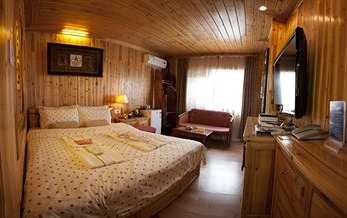 Accés a l'allotjamentHi ha un altre "Rosewood" a Yangshuo. No confondre'l !!!. Arribareu de Guilin en bus o taxi. L'estació de bus (1) és a prop.1Dades de l'allotjament a Tanhgkou (A peus de Huang shan)Dades de l'allotjament a Tanhgkou (A peus de Huang shan)Dades de l'allotjament a Tanhgkou (A peus de Huang shan)Dades de l'allotjament a Tanhgkou (A peus de Huang shan)Dades de l'allotjament a Tanhgkou (A peus de Huang shan)Dades de l'allotjament a Tanhgkou (A peus de Huang shan)Dades de l'allotjament a Tanhgkou (A peus de Huang shan)Nom:CONFIDENCIALCONFIDENCIALAdreça:South EntranceTelèfon:Tipus:Hotel 3*Hotel 3*Adreça:South EntranceEsmorzar:SíCambra:Doble- Garden viewDoble- Garden viewReserva:1239-7989-05 (Joaquín Varela)Estat:100% pagatL'allotjament inclou:L'allotjament inclou:100% pagatEsta habitación con vista a las montañas o al jardín mide 16 metros cuadrados. El descanso está asegurado con sábanas de algodón, colcha de plumas y cortinas opacas. El baño privado está provisto de ducha con cabezal de ducha de mano, además de zapatillas y artículos de higiene personal gratuitos. El televisor de plasma de 24 pulgadas incluye canales por cable. La habitación está dotada de cafetera y tetera.Esta habitación con vista a las montañas o al jardín mide 16 metros cuadrados. El descanso está asegurado con sábanas de algodón, colcha de plumas y cortinas opacas. El baño privado está provisto de ducha con cabezal de ducha de mano, además de zapatillas y artículos de higiene personal gratuitos. El televisor de plasma de 24 pulgadas incluye canales por cable. La habitación está dotada de cafetera y tetera.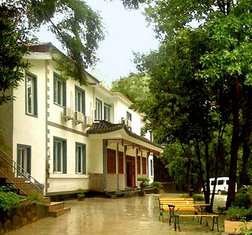 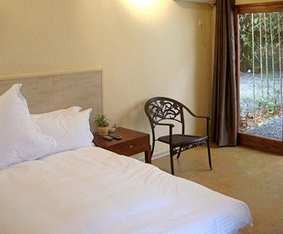 Accés a l'allotjamentÉs complicat trobar mapes del poble de Tangkou. Un cop baixeu del bus/ taxi, pregunteu. La idea és que es trobi carretera amunt, en direcció a les termes, a peu de riu. 	Hotel	Dades de l'allotjament a Hiang shan (Cim) del 21 al 23 d'agost (2 nits)Dades de l'allotjament a Hiang shan (Cim) del 21 al 23 d'agost (2 nits)Dades de l'allotjament a Hiang shan (Cim) del 21 al 23 d'agost (2 nits)Dades de l'allotjament a Hiang shan (Cim) del 21 al 23 d'agost (2 nits)Dades de l'allotjament a Hiang shan (Cim) del 21 al 23 d'agost (2 nits)Dades de l'allotjament a Hiang shan (Cim) del 21 al 23 d'agost (2 nits)Dades de l'allotjament a Hiang shan (Cim) del 21 al 23 d'agost (2 nits)Nom:CONFIDENCIALCONFIDENCIALAdreça:Huangshang areaTelèfon:Tipus:Hotel 4*Hotel 4*Adreça:Huangshang areaEsmorzar:NoCambra:DobleDobleReserva:33236766 (Joaquín Varela)Estat:100% pagatL'allotjament inclou:L'allotjament inclou:100% pagatbar/pub bicycle rental family roomlaundry service/dry cleaning meeting facilitiespoolside bar restaurant room servicesafety deposit boxes salonshopsshuttle service smoking area toursWi-Fi in public areasbar/pub bicycle rental family roomlaundry service/dry cleaning meeting facilitiespoolside bar restaurant room servicesafety deposit boxes salonshopsshuttle service smoking area toursWi-Fi in public areas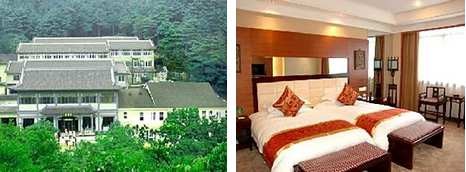 Accés a l'allotjamentUn cop arribeu a dalt a Huangshan (caminant o amb telefèric) (1), heu de caminar pels camins de fusta marcats i buscar el cartell del vostre hotel (2). El trobareu en uns 15 minuts aproximadament. Recomanem anar lleugers d'equipatge i deixar les motxiles grosses a l'hotel de baix a Huangshan).21Dades de l'allotjament a Shanghai del 23 al 26 d'agost (3 nits)Dades de l'allotjament a Shanghai del 23 al 26 d'agost (3 nits)Dades de l'allotjament a Shanghai del 23 al 26 d'agost (3 nits)Dades de l'allotjament a Shanghai del 23 al 26 d'agost (3 nits)Dades de l'allotjament a Shanghai del 23 al 26 d'agost (3 nits)Dades de l'allotjament a Shanghai del 23 al 26 d'agost (3 nits)Dades de l'allotjament a Shanghai del 23 al 26 d'agost (3 nits)Nom:CONFIDENCIALCONFIDENCIALAdreça:HUANGPU DISTRICTTelèfon:Tipus:Hotel 4 estrellesHotel 4 estrellesAdreça:HUANGPU DISTRICTEsmorzar:Sí, inclòsCambra:DobleDobleReserva:1234424933 Estat:100% pagatL'allotjament inclou:L'allotjament inclou:100% pagatAire acondicionado Teléfono directoBotella de agua incluida MinibarCafetera y teteraBatas de baño/albornoces Secador de peloEscritorioCaja de seguridad en hab. (cabe un ordenador portátil)Internet de alta velocidad por cable gratuitoClimatizador Caja fuerte Televisión LCDAire acondicionado Teléfono directoBotella de agua incluida MinibarCafetera y teteraBatas de baño/albornoces Secador de peloEscritorioCaja de seguridad en hab. (cabe un ordenador portátil)Internet de alta velocidad por cable gratuitoClimatizador Caja fuerte Televisión LCD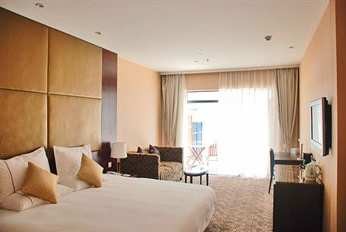 Accés a l'allotjament (des de l'aeroport de Honggiao)Si voleu anar en transport públic, agafeu la línia 2 del metro a l'aeroport (1) des de l'aeroport i baixeu a East Nanging Road (2) (10 parades). Camineu en direcció sud tal com s'indica al mapa122Accés a l'aeroport de PudongSi voleu anar en transport públic, el que heu de fer és el següent: Pugeu al metro a East nanjing Road) (1) i aneu per la linia verda fins a l'estació estació de Longyang (2). El tren Maglev (magnètic) va la terminal en 8 minuts122ref No:2013-156Data :28/07/2013Dades generalsDades generalsDades generalsDades generalsDades generalsDades generalsContactee-mailTelèfonViatgeXinaRègimRutaPersones2Dades de pagamentDades de pagamentDades de pagamentDades de pagamentDades de pagamentAquest viatge a Ia Xina inclou:+ Vols BCN- Pekin+ Vols Xian- Jiuzhaigou+ Vols Jiuzhaigou- Chengdu+ Vols Chengdu- Lijiang+ Vols Kunming- Guilin+ Vols Guilin- Shanghai+ Vols Shanghai- Huang Shan+ Vols Huang Shan- Shanghai+ Vols Shanghai- Barcelona+ Taxes aèries+ Bitllets de tren entre Beijing i Datong+ Bitllets de tren entre Taiyuan i Luoyang+ Bitllets de tren entre Luoyang i Xi'an+ Bitllets de tren Dali i Kunming+ Taxes de lliurament dels bitllets de tren en mà+ Allotjament segons ruta+ Dossier de ruta (Què fer, horaris, preus, plànols, mapes, suggerències alternatives etc...)+ 100% gestionsNo inclou:Bitllets de tren/ bus de rodalies de Chengdu, Lijiang i Guilin, desplaçaments per la ciutat, taxis etc...Aquest viatge a Ia Xina inclou:+ Vols BCN- Pekin+ Vols Xian- Jiuzhaigou+ Vols Jiuzhaigou- Chengdu+ Vols Chengdu- Lijiang+ Vols Kunming- Guilin+ Vols Guilin- Shanghai+ Vols Shanghai- Huang Shan+ Vols Huang Shan- Shanghai+ Vols Shanghai- Barcelona+ Taxes aèries+ Bitllets de tren entre Beijing i Datong+ Bitllets de tren entre Taiyuan i Luoyang+ Bitllets de tren entre Luoyang i Xi'an+ Bitllets de tren Dali i Kunming+ Taxes de lliurament dels bitllets de tren en mà+ Allotjament segons ruta+ Dossier de ruta (Què fer, horaris, preus, plànols, mapes, suggerències alternatives etc...)+ 100% gestionsNo inclou:Bitllets de tren/ bus de rodalies de Chengdu, Lijiang i Guilin, desplaçaments per la ciutat, taxis etc...Aquest viatge a Ia Xina inclou:+ Vols BCN- Pekin+ Vols Xian- Jiuzhaigou+ Vols Jiuzhaigou- Chengdu+ Vols Chengdu- Lijiang+ Vols Kunming- Guilin+ Vols Guilin- Shanghai+ Vols Shanghai- Huang Shan+ Vols Huang Shan- Shanghai+ Vols Shanghai- Barcelona+ Taxes aèries+ Bitllets de tren entre Beijing i Datong+ Bitllets de tren entre Taiyuan i Luoyang+ Bitllets de tren entre Luoyang i Xi'an+ Bitllets de tren Dali i Kunming+ Taxes de lliurament dels bitllets de tren en mà+ Allotjament segons ruta+ Dossier de ruta (Què fer, horaris, preus, plànols, mapes, suggerències alternatives etc...)+ 100% gestionsNo inclou:Bitllets de tren/ bus de rodalies de Chengdu, Lijiang i Guilin, desplaçaments per la ciutat, taxis etc...Aquest viatge a Ia Xina inclou:+ Vols BCN- Pekin+ Vols Xian- Jiuzhaigou+ Vols Jiuzhaigou- Chengdu+ Vols Chengdu- Lijiang+ Vols Kunming- Guilin+ Vols Guilin- Shanghai+ Vols Shanghai- Huang Shan+ Vols Huang Shan- Shanghai+ Vols Shanghai- Barcelona+ Taxes aèries+ Bitllets de tren entre Beijing i Datong+ Bitllets de tren entre Taiyuan i Luoyang+ Bitllets de tren entre Luoyang i Xi'an+ Bitllets de tren Dali i Kunming+ Taxes de lliurament dels bitllets de tren en mà+ Allotjament segons ruta+ Dossier de ruta (Què fer, horaris, preus, plànols, mapes, suggerències alternatives etc...)+ 100% gestionsNo inclou:Bitllets de tren/ bus de rodalies de Chengdu, Lijiang i Guilin, desplaçaments per la ciutat, taxis etc...Aquest viatge a Ia Xina inclou:+ Vols BCN- Pekin+ Vols Xian- Jiuzhaigou+ Vols Jiuzhaigou- Chengdu+ Vols Chengdu- Lijiang+ Vols Kunming- Guilin+ Vols Guilin- Shanghai+ Vols Shanghai- Huang Shan+ Vols Huang Shan- Shanghai+ Vols Shanghai- Barcelona+ Taxes aèries+ Bitllets de tren entre Beijing i Datong+ Bitllets de tren entre Taiyuan i Luoyang+ Bitllets de tren entre Luoyang i Xi'an+ Bitllets de tren Dali i Kunming+ Taxes de lliurament dels bitllets de tren en mà+ Allotjament segons ruta+ Dossier de ruta (Què fer, horaris, preus, plànols, mapes, suggerències alternatives etc...)+ 100% gestionsNo inclou:Bitllets de tren/ bus de rodalies de Chengdu, Lijiang i Guilin, desplaçaments per la ciutat, taxis etc...ConceptePreu unitariPreu Total (x2)PRECIOEN 2013A pagar a destíViatge a Xina3.790 €7.580,007.580 €0 €Visats45,0090,0090,00 €0 €Assegurança Multiassistència plus (ARAG)62,50125,00125,00 €0 €Total3.8987.7957.795 €0 €